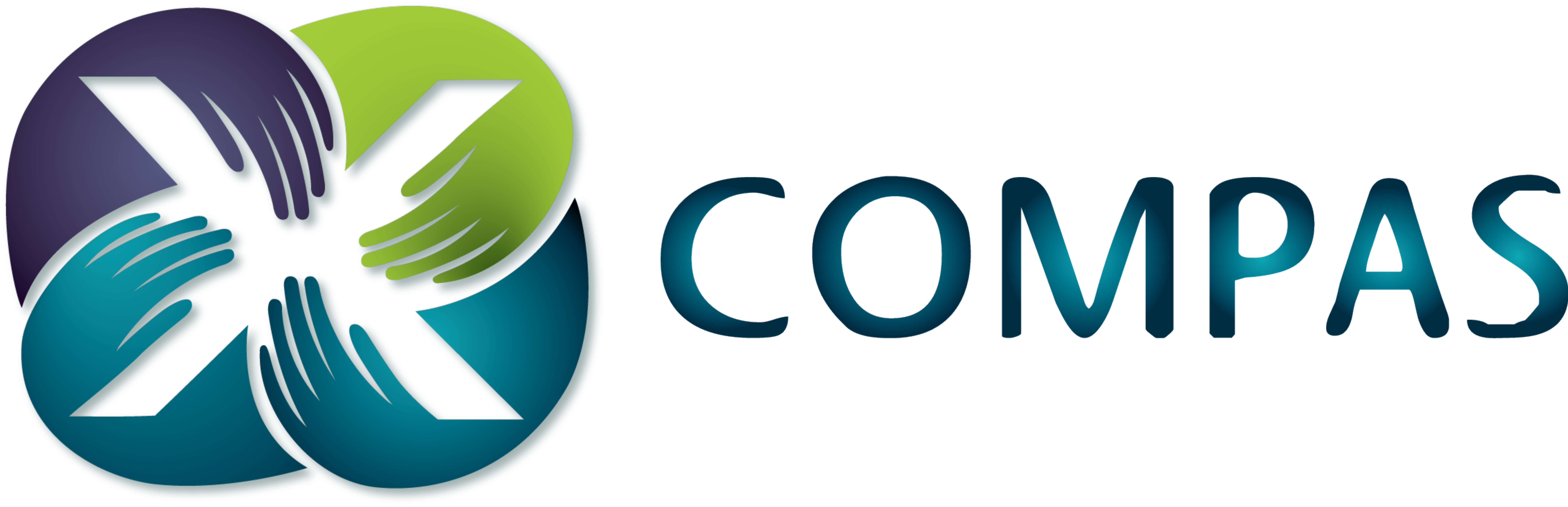 TABLE DES MATIÈRESPartie 2 - Situations détaillées 			          		23Situation 1 - Les ombres 				            			25Situation 2 - L'eau qui bout 				            			33Situation 3 - L'étirement d'un ressort 			            	39Situation 4 - La bouteille 				           			45Situation 5 - Le ballon qu'on gonfle 			            		51Situation 6 - La course en taxi 	      			            		57Situation 7 - Le trait sur le mur				           		63 Situation 8 - Le cercle 					            			73Situation 9 - La facture d'électricité 			            		81Situation 10 - Promenade en montagne                                          89Situation 11 - La température et l'altitude 		            		97Situation 12 - Le drapeau du scout 			          		101Situation 13- La chèvre 					          		115Situation 14 - Le vol Paris-Montréal 			          		121Partie 3 - Situations survolées 			        			125Situation 15 - La location d'un outil 			          		127 Situation 16 - La tasse de café 				          		129 Situation 17 - Le degré de viscosité                                     		131 Situation 18 - Le parcomètre 				          		133 Situation 19 - La population de bactéries 		          		135 Situation 20 - Le plongeur 				          			137Index schématique des variables didactiques       	139PRÉSENTATION DU RECUEILDès  la  deuxième  secondaire,  les  élèves  sont  amenés  à  analyser  les  différentes  situations  qui  leur  sont  soumises  afin  de  résoudredifférents  types  de  problèmes.	Pour  ce  faire,  les  élèves  sont  initiés  à  différents  modes  de  représentation  qui  ont  tous  et  chacun  leurscaractéristiques  distinctives.Ce  recueil  se  veut  un  guide  d'accompagnement  pour  les  enseignants  et  les  futurs  enseignants  dans  leur  enseignement  de  lamodélisation.	Nous  y  retrouvons  deux  principales  parties  :  un  répertoire  de  situations  à  travailler  en  classe  et  un  documentd'accompagnement  qui  explique  en  détails  tous  les  aspects  qui  sont  impliqués  dans  une  tâche  de  modélisation.Dans  la  majorité  des  situations  qui  vous  sont  proposées  dans  notre  répertoire,  vous  trouverez  des  exemples  d'utilisation  de  cettesituation  en  classe.  Vous  y  verrez  parfois  des  analogies  et  parfois  vous  découvrirez  de  grandes  distinctions  entre  les  différentes  situations.La  variété  des  approches  a  pour  but  de  vous  sensibiliser  aux  différentes  possibilités  qui  s'offrent  à  vous  en  tant  qu'enseignant  et  vous  pourrezainsi  retiré  de  bonnes  habitudes  qui  vont  favoriser  l'apprentissage  des  élèves.Suite  à  l'analyse  des  différentes  situations  proposées  dans  notre  répertoire  et  à  une  lecture  du  document  d'accompagnement  que  nousvous  proposons,  vous  serez  aptes  à  pouvoir  sélectionner  d'autres  situations  dans  les  manuels,  la  vie  courante  ou  peut-être  même  votreimagination  et  à  identifier  les  différentes  variables  didactiques  à  considérer  lorsque  vous  les  soumettrez  à  vos  étudiants.Ce  document  n'est  qu'une  première  ébauche  et  est  évidemment  destiné  à  être  amélioré  au  fil  du  temps.  Pour  cette  raison,  vousretrouverez  plusieurs  espaces  pour  noter  vos  réflexions  personnelles  sur  le  contenu  de  même  que  certaines  suggestions  d'améliorations.Été  2003  -  Situations  fonctionnelles	1Bernadette  Janvier  &  François  PelletierMAT2226  -  Raisonnement  proportionnel  et  concepts  associésMAT3225  -  Didactique  de  la  variable  et  de  la  foncti

APPROCHE PÉDAGOGIQUEL'approche  pédagogique  préconisée  dans  ce  recueil  se  veut  diversifiée  et  très  différentes  de  celle  qu'on  retrouve  dans  les  manuels  scolaires.Il  y  a  quatre  principales  facettes  à  notre  approche  pédagogique:I.	Les   élèves   ont   l'initiative   de   penséeContrairement  à  ce  qui  se  produit  dans  plusieurs  classes,  l'enseignement  n'est  pas  à  sens  unique  en  ce  sens  que  les  élémentsd'apprentissages  ne  font  pas  seulement  passer  de  l'enseignant  à  l'élève.	Nous  croyons  en  effet  que  les  élèves  sontsuffisamment  brillants  pour  avoir  des  idées  par  eux-mêmes  sur  la  façon  de  résoudre  un  problème.  Ainsi,  c'est  à  eux  d'élaborerdes  pistes  de  solutions  et  l'enseignant  ne  se  veut  qu'un  guide  qui  s'assure  que  les  élèves  ne  s'écartent  pas  du  but  qu'ils  visent.II.	L'enseignant   tire   partie   des   productions   des   élèvesIl  ne  suffit  pas  de  laisser  aux  élèves  avoir  l'initiative  de  penser,  il  faut  aussi  leur  permettre  d'apprendre  de  leurs  erreurs  etsavoir  tirer  partie  de  leurs  différentes  réalisations.  Par  exemple,  dans  la  situation  Le  vol  Paris-Montréal,  il  y  a  six  principauxtypes  de  graphiques  que  les  élèves  peuvent  produire.  En  les  faisant  parler  sur  leur  interprétation  de  la  situation,  l'enseignantpeut  mettre  en  évidence  les  lacunes  de  l'analyse  de  l'élève  et  lui  indiquer  en  quoi  il  s'éloigne  du  problème  initial.III.	La   démarche   scientifique   est   très   utile,   même   en   mathématiques!Les  élèves  ne  sont  pas  nécessairement  familiers  avec  toutes  les  situations  qui  leur  sont  proposées  dans  ce  recueil.  Afin  demieux  percevoir  la  situation,  il  leur  faudra  parfois  avoir  recours  à  une  expérience.  Dans  ce  cas  précis,  nous  allons  proposonsune  démarche  utilisant  l'approche  scientifique  en  ce  sens  que  les  élèves  vont  commencer  par  faire  des  observations  et  émettreune  hypothèse.	L'expérimentation  leur  permettra  par  la  suite  d'obtenir  des  résultats  et  de  faire  des  observations  qui  leurpermettront  de  valider  leurs  différentes  hypothèses  et  d'en  arriver  à  une  conclusion.  C'est  le  cas  notamment  pour  les  situationssuivantes:  Les  ombres,  L'eau  qui  bout,  Le  trait  sur  le  mur,  Le  ballon  qu'on  gonfle,  Le  drapeau  du  scout,  La  promenade  enmontagne  et  Le  degré  de  viscosité.Été  2003  -  Situations  fonctionnelles	3Bernadette  Janvier  &  François  PelletierMAT2226  -  Raisonnement  proportionnel  et  concepts  associésMAT3225  -  Didactique  de  la  variable  et  de  la  fonctionIV.	L'enseignement   coopératifIl  s'agit  d'un  mode  d'apprentissage  où  les  élèves  travaillent  en  petits  groupes  hétérogènes  (élèves  de  forces  différentes)  tout  ens'assurant  que  la  participation  de  tous  soit  nécessaire.  Il  vise  à  créer  une  certaine  interdépendance  entre  les  élèves.  De  plus,l'apprentissage  coopératif  permet  une  confrontation  des  points  de  vue  et  des  stratégies  d'apprentissage  qui  est  bénéfique  pourl'ensemble  des  élèves.Voyons  maintenant  concrètement  de  quelle  façon  l'apprentissage  coopératif  est  intégré  à  l'une  des  situations  proposées  dans  cerecueil,  la  course  en  taxi:→  Lorsque  l'enseignant  demande  à  certains  étudiants  de  venir  présenter  leur  modélisation  graphique  à  l'avant  de  laclasse  afin  d'expliquer  leur  interprétation  de  la  situation,  nous  retrouvons  une  forme  d'enseignement  coopératifpuisque  les  élèves  sont  sensibilisés  au  fait  qu'il  peut  y  avoir  différentes  interprétations  d'une  même  situation  et  quechaque  interprétation  aura  une  représentation  graphique  qui  lui  est  propre.  Tous  les  élèves  se  donnent  donc  lapeine  de  réfléchir  sur  le  travail  qui  a  été  fait  par  leurs  pairs.→  Un  des  prolongements  proposé  pour  cette  situation  est  de  demander  à  chaque  élève  d'inventer  le  déroulement  de  sapropre  course  en  taxi  et  de  la  décrire  afin  qu'un  autre  élève  puisse  en  faire  la  représentation  en  mode  graphique.Dans  ce  cas-là,  les  deux  élèves  peuvent  confronter  leur  perception  de  la  situation  puisque  l'élève  qui  décrit  lacourse  en  taxi  n'est  pas  nécessairement  en  accord  avec  le  graphique  produit  par  son  coéquipier.Pour   en   savoir   plus   sur   l'enseignement   coopératif…Sites web	Coopération-Mosaïque  :  http://www.cooperation-mosaique.com/index.html	L'apprentissage  coopératif  :  http://www.csdm.qc.ca/st-gregoire/cp/pdf/coop.pdfLivreHOWDEN,  Jim  et  H.  Martin,  La  coopération  au  fil  des  jours,  Montréal,  Chenelière/McGraw-Hill,  1997,  264  pages.Été  2003  -  Situations  fonctionnelles	4Bernadette  Janvier  &  François  PelletierMAT2226  -  Raisonnement  proportionnel  et  concepts  associésMAT3225  -  Didactique  de  la  variable  et  de  la  fonctionPRINCIPES PÉDAGOGIQUESDans  ce  recueil,  nous  insistons  sur  certains  éléments  dans  l'utilisation  des  situations  proposées.  Certaines  personnes  pourraient  être  tentéesde  croire  que  «nous  nous  attardons  sur  des  détails  insignifiants»,  mais  ce  n'est  réellement  pas  le  cas.  Lorsque  nous  insistons  sur  certainsaspects,  c'est  que  nous  les  avons  définis  comme  des  principes  pédagogiques  importants  qui  sont  à  la  base  même  du  travail  qui  sera  fait  avecles  élèves.   La   verbalisationQu'entend-on  au  juste  par  verbalisation?	Il  s'agit  en  quelque  sorte  de  la  façon  dont  on  explique  notre  façon  de  penser  pour  lacommuniquer  aux  autres.  Dans  ce  recueil,  on  retrouve  trois  types  de  verbalisations:1º  La  verbalisation  de  l'élève  :  il  s'agit  d'une  façon  instinctive  qu'a  l'élève  de  décrire  les  choses  en  ses  propres-mots.2º  La  verbalisation  transitoire:  c'est  une  verbalisation,  en  termes  simples,  que  suggère  l'enseignant  afin  de  préciser  l'idée  del'élève  de  deuxième  secondaire.3º  La  verbalisation  idéale:  c'est  celle  qui  utilise  le  vocabulaire  consacré  aux  situations  fonctionnelles;  elle  devrait  être  mise  enplace  à  compter  de  la  troisième  secondaire.L'enseignant  est  le  maître  d'œuvre  du  passage  entre  ces  différents  types  de  verbalisations.  Il  doit  amener  l'élève  à  améliorer  sonvocabulaire  sans  le  brusquer.  En  ce  sens,  l'enseignant  doit  lui-même  faire  extrêmement  attention  aux  propos  qu'il  prononce.Le  but  principal  de  la  verbalisation  est  de  se  faire  comprendre.  Il  s'agit  donc  d'être  le  plus  explicite  possible.  Ainsi,  pour  signifierque  la  situations  est  croissante  (verbalisation  idéale),  on  ne  dira  pas  que  les  grandeurs  varient  dans  le  même  sens  (verbalisation  desmanuels)  mais  plutôt  que  lorsque  la  grandeur  prédominante  augmente,  la  grandeur  conséquente  augmente  également.Parfois,  la  verbalisation  permet  à  l'élève  de  signifier,  de  manière  involontaire,  quelle  est  sa  véritable  interprétation  de  la  situation.  Parexemple,  dans  la  situation  de  la  bouteille,  un  élève  pourrait  vouloir  choisir  le  niveau  comme  grandeur  prédominante  et  son  discourspermet  de  constater  que  c'est  plutôt  le  volume  de  liquide  qu'il  regarde  en  premier.Été  2003  -  Situations  fonctionnelles	5Bernadette  Janvier  &  François  PelletierMAT2226  -  Raisonnement  proportionnel  et  concepts  associésMAT3225  -  Didactique  de  la  variable  et  de  la  fonction   Faire   des   liens   avec   d'autres   sujets   du   secondaireUne  autre  considération  qui  a  été  faite  lors  du  choix  des  situations  que  nous  vous  proposons  dans  ce  recueil  est  d'aborder  en  parallèledes  notions  qui  se  retrouvent  également  au  niveau  où  mous  exploitons  la  situations.  Cela  permet  ainsi  de  réviser  certaines  notionsdéjà  vues  et  de  s'assurer  qu'elles  demeurent  à  l'esprit  des  élèves.  Voici  donc  un  survol  de  ces  notions  mathématiques  de  même  que  lessituations  dans  lesquelles  on  les  retrouve:→  Le  cercle  :  le  cercle→  L'homothétie  :  les  ombres,  le  trait  sur  le  mur→  La  relation  de  Pythagore  :  le  drapeau  du  scout→  Les  taux:  le  degré  de  viscosité→  La  proportionnalité  :  les  ombres,  la  bouteille,  l'eau  qui  bout,  le  cercle  (cas  #  1-2),  la  location  d'un  outil,  l'étirement  d'unressort→  Distance  :  la  chèvre→  Lieu  géométrique  :  la  chèvre→  Le  volume:la  bouteille→  La  moyenne  (vitesse)  :  le  vol  Paris-MontréalÉté  2003  -  Situations  fonctionnelles	6Bernadette  Janvier  &  François  PelletierMAT2226  -  Raisonnement  proportionnel  et  concepts  associésMAT3225  -  Didactique  de  la  variable  et  de  la  fonction   Identifier   toutes   les   grandeurs   présentes   dans   une   situationLa  majorité  des  manuels  scolaires  ne  mentionnent  que  deux  grandeurs  dans  les  problèmes  qu'ils  présentent.  Ainsi,  les  élèves  quiarrivent  en  quatrième  secondaire  peuvent  avoir  la  conception  qu'il  n'y  a  que  deux  grandeurs  dans  n'importe  quelle  situation  et  ne  voitdonc  pas  la  raison  d'être  des  paramètre  si  ce  n'est  que  de  compliquer  l'écriture  symbolique  de  la  règle  de  la  situation.  Pour  remédier  àcette  lacune,  nous  prenons  donc  l'habitude  de  s'interroger,  au  début  de  chaque  situation,  sur  les  grandeurs  qui  sont  présentes  dans  lasituation,  que  nous  les  considérons  ou  pas.  Dans  la  vie  de  tous  les  jours,  rares  sont  les  situations  où  il  n'y  a  que  deux  grandeurs  àconsidérer.  Il  y  a  toujours  de  multiples  facteurs  à  considérer  et  les  négliger  serait  une  grave  erreur.  En  résumé,  les  élèves  savent  qu'ily  a  d'autres  grandeurs  dans  la  situation  et  que  nous  supposons  qu'elles  ont  une  valeur  qui  ne  change  pas,  c'est  pourquoi  nous  n'avonspas  à  les  considérer  en  tant  que  tel.	De  plus,  il  arrive  que  ces  autres  grandeurs  interviennent  lorsqu'on  tente  de  représenterformellement  une  situation.  Il  ne  faut  donc  pas  s'étonner  de  les  voir  apparaître  dans  nos  calculs.   Les   traductions   entre   modes   de   représentationsIl  s'agit  de  transposer  les  informations  que  nous  avons  d'une  situation  dans  un  certain  mode  de  représentation  à  un  autre  mode.  Cetteaction  permet  également  de  mettre  en  évidence  les  caractéristiques  propres  à  chaque  mode  de  représentation  et  les  contrastes  quipeuvent  apparaître.  Nous  traiterons  plus  amplement  des  traductions  dans  les  pages  à  venir.   Les   conventions   propres   aux   différents   modes   de   représentationCertains  modes  de  représentation  ont  des  conventions  que  l'on  se  doit  de  respecter.	Ainsi,  une  liste  de  données  n'est  pasautomatiquement  un  tableau  de  valeurs.  Il  faut  que  les  conventions  relatives  au  tableau  de  valeurs  soient  respecter  pour  cela.  Nous  yreviendrons  dans  les  prochaines  pages.   Permettre   aux   élèves   de   s'approprier   la   situationAfin  que  le  travail  que  nous  faisons  sur  ces  situations  soit  profitable,  il  faut  que  les  élèves  s'approprie  la  situation,  c'est-à-dire  qu'ils  latravaillent  de  telle  sorte  qu'ils  en  saisissent  mieux  les  différents  aspects.  Pour  se  faire,  il  s'agit  de  savoir  exploiter  au  maximum  lesinformations  fournies  par  chaque  mode  de  représentation  comme  nous  l'expliquerons  dans  la  prochaine  section.Été  2003  -  Situations  fonctionnelles	7Bernadette  Janvier  &  François  PelletierMAT2226  -  Raisonnement  proportionnel  et  concepts  associésMAT3225  -  Didactique  de  la  variable  et  de  la  fonction   Établir   les   prémisses   d'apprentissages   faits   aux   niveaux   supérieursLa  démarche  utilisée  permet  de  mettre  en  place  certains  prémisses  d'apprentissages  qui  sont  faits  aux  niveaux  supérieurs.  Voici  une  listede  toutes  les  choses  que  vous  mettrez  en  place  en  prévision  d'apprentissages  ultérieurs  si  vous  exploitez  ces  situations  en  deuxièmesecondaire:→  Illustrer  la  dépendance  entre  les  variables  d'une  situation.  (3e  secondaire)Dans  toutes  les  situations,  nous  demandons  aux  élèves  de  décrire  sa  perception  de  la  situation  par  une  phrase.  Cette  phrasesert  à  mettre  en  évidence  quelle  est  la  grandeur  qui  est  prédominante  (celle  qu'on  contrôle,  qu'on  regarde  en  premier)  et  quelleest  la  grandeur  conséquente  (qui  dépend  de  notre  grandeur  prédominante).En  troisième  secondaire,  le  même  travail  est  à  faire,  mais  on  modifie  le  vocabulaire  afin  d'introduire  celui  qui  est  relatif  autravail  sur  les  fonctions.  Ainsi,  la  grandeur  prédominante  sera  dorénavant  identifiée  comme  étant  la  variable  indépendante  dela  situation  tandis  que  la  grandeur  conséquente  sera  identifiée  comme  la  variable  dépendante.Actuellement,  plusieurs  manuels  de  troisième  secondaire  traitent  cette  question  comme  s'il  n'y  avait  qu'une  seule  variableindépendante  possible.	Suite  au  travail  que  nous  avons  fait,  les  deux  grandeurs  pourraient  être  considérées  comme  desvariables  indépendantes  à  la  condition  que  la  verbalisation  de  la  situation  faite  par  l'élève  le  mette  en  évidence.→  Résoudre  des  problèmes  portant  sur  des  situations  où  la  relation  entre  les  variables  est  linéaire.  (3e  secondaire)Un  certain  nombre  de  situations  présentées  dans  ce  recueil  sont  des  situations  proportionnelles  ou,  à  tout  le  moins,proportionnelles  à  une  constante  près.  De  ce  fait,  le  travail  fait  dans  les  différents  modes  de  représentation  peut  servir  à  mettreen  évidence  la  caractéristique  de  variation  propre  au  modèle  linéaire.De  plus,  notre  façon  d'aborder  les  situations  permet  d'habituer  les  élèves  à  identifier  les  points-repères  d'une  situation.  Ainsi,ils  seront  mieux  outiller  pour  saisir  le  sens  de  ce  qu'on  entend  par  ordonnée  à  l'origine,  abscisse  à  l'origine,  maximum,minimum,  croissance,  décroissance,  …Été  2003  -  Situations  fonctionnelles	8Bernadette  Janvier  &  François  PelletierMAT2226  -  Raisonnement  proportionnel  et  concepts  associésMAT3225  -  Didactique  de  la  variable  et  de  la  fonction→  Analyser  des  variations  à  l'aide  de  divers  modes  de  représentation.  (4e  secondaire)Dès  la  deuxième  secondaire,  nous  travaillons  dans  tous  les  modes  de  représentation  et  habituons  les  élèves  à  passer  d'un  modeà  l'autre.  Même  le  mode  formel,  pourtant  assez  complexe,  est  travaillé  dans  les  situations  géométriques  que  nous  proposonsaux  élèves  de  deuxième  secondaire  puisqu'il  s'agit  souvent  de  problèmes  en  lien  avec  l'homothétie.  Nous  détaillerons  lesinformations  concernant  chaque  mode  de  représentation  dans  les  pages  qui  suiventNous  travaillons  également  la  différence  entre  une  relation  et  une  fonction  lorsqu'on  s'interroge  à  savoir  si  pour  une  valeurdonnée  de  notre  grandeur  prédominante,  il  est  possible  d'avoir  plus  d'une  valeur  de  la  grandeur  conséquente  qui  lui  soitassociée.→  Déterminer  les  liens  entre  la  variation  des  paramètres  et  la  transformation  du  graphique  cartésien  correspondant.(4e  secondaire  -  436)Dans  toutes  nos  situations,  nous  habituons  les  élèves  à  faire  un  relevé  de  toutes  les  grandeurs  présentes,  même  si  nous  ne  lesconsidérerons  pas  nécessairement  dans  notre  analyse  de  la  situation.	De  cette  façon,  les  élèves  ne  seront  pas  étonnés,lorsqu'ils  arriveront  en  quatrième  secondaire,  de  constater  qu'il  peut  y  avoir  plus  de  deux  grandeurs  dans  une  situation  et  qu'ily  en  a  un  certain  nombre  que  nous  devons  fixer  (les  paramètres)  afin  de  contrôler  la  covariation  de  nos  deux  variables.  Deplus,  certaines  situations  permettent  de  constater,  déjà  en  deuxième  secondaire,  de  l'effet  de  la  variation  d'un  paramètre  surl'allure  du  graphique.  Par  exemple,  dans  la  situation  de  l'eau  qui  bout,  le  graphique  ne  sera  pas  le  même  si  on  fait  bouillir100mL  d'eau  que  si  on  en  fait  bouillir  200mL.→  Analyser  des  fonctions  polynomiales  de  degré  inférieur  à  trois.  (4e  secondaire  -  436)En  quatrième  secondaire,  il  s'agit  ici  de  faire  l'étude de la situation.  Sans  le  mentionner  explicitement,  nous  avons  déjà  fait  degrands  pas  en  ce  sens  lorsque  nous  analysons  des  situations  en  deuxième  secondaire.	En  effet,  après  avoir  identifier  lesgrandeurs  prédominantes  et  conséquentes  de  la  situation,  nous  nous  intéressons  aux  valeurs  qu'elles  peuvent  prendre.  Il  s'agitdonc  du  domaine  et  du  codomaine  (ou  image)  de  la  situation.  Nous  nous  intéressons  aux  points-repères  de  la  situations  demême  qu'à  la  variation  (croissance,  décroissance,  constance).  On  s'intéresse  aussi  au  signe  associé  aux  valeurs  de  la  grandeurconséquente  (signe  des  images).  Il  faut  d'ailleurs  travailler  des  situations  qui  vont  dans  le  négatif.Été  2003  -  Situations  fonctionnelles	9Bernadette  Janvier  &  François  PelletierMAT2226  -  Raisonnement  proportionnel  et  concepts  associésMAT3225  -  Didactique  de  la  variable  et  de  la  fonction→  Résoudre  des  problèmes  en  utilisant  des  fonctions  à  variables  réelles  comme  modèle  d'une  situation.(5e  secondaire  -536)En  cinquième  secondaire,  les  élèves  apprennent  à  travailler  avec  de  nombreuses  nouvelles  fonctions  à  variables  réelles.  Eneffet,  les  fonctions  valeur  absolue,  en  escalier,  racine  carrée,  rationnelle  (inverse),  exponentielle,  logarithmique  ettrigonométriques  sont  abordées  pour  la  première  fois  si  on  se  base  à  ce  qu'on  retrouve  dans  les  manuels  scolaires.Pourquoi  ne  pas  profiter  du  travail  sur  la  modélisation  graphique  en  deuxième  secondaire  pour  initier  les  élèves  à  cesfonctions  sans  les  nommer  par  leur  nom.Voici  un  résumé  du  travail  que  nous  avons  fait:-Situations  en  escalier  :  la  course  en  taxi  et  le  parcomètre.-Situations  rationnelles  :  le  cercle  (cas#3),  le  trait  sur  le  mur  et  le  vol  Paris-Montréal.De  plus,  certaines  situations  qui  sont  proposées  dans  ce  recueil  se  prêtent  très  bien  à  un  travail  sur  la  composition  defonctions.  Un  exemple  accompagne  d'ailleurs  la  situation  de  la  promenade  en  montagne.  L'approche  que  nous  proposons  estbien  différente  de  celle  proposée  dans  les  manuels,  plutôt  formelle,  et  permet  aux  élèves  de  mieux  saisir  le  sens  de  cetteopération  sur  les  fonctions.Été  2003  -  Situations  fonctionnelles	10Bernadette  Janvier  &  François  PelletierMAT2226  -  Raisonnement  proportionnel  et  concepts  associésMAT3225  -  Didactique  de  la  variable  et  de  la  fonctionMODES DE REPRÉSENTATIONDans  l'actuel  programme  de  mathématiques  pour  le  secondaire,  il  est  question  de  quatre  modes  de  représentation  :  mots/dessin,  table  devaleurs,  graphique,  règle/équation.  Nous  jugeons  préférable  de  subdiviser  le  premier  mode  en  deux  parties,  verbal  et  schéma,  puisqu'on  neretrouve  pas  nécessairement  le  même  type  d'information  dans  une  phrase  que  sur  un  schéma.  De  plus,  nous  ajoutons  l'expérience  commefaçon  de  représenter  la  situation  étant  donné  qu'une  expérience  constitue  souvent  la  situation  en  soi.	Dans  les  pages  qui  suivent,  nousanalyserons  en  profondeur  chacun  de  ses  six  modes  de  représentations.1.   ExpérienceStructure  des  expériencesLes  activités  expérimentales  qui  seront  proposées  respecteront  généralement  la  méthode  expérimentale  en  plus  de  permettre  lareconnaissance  des  particularités  et  des  caractéristiques  concernant  la  variation  des  grandeurs  présentes  dans  une  situation  donnée.	Parexemple,  il  est  possible  de  déterminer  si  les  variables  sont  reliées  de  façon  linéaire,  quadratique,  exponentielle,  …Ainsi,  on  se  base  tout  d'abord  sur  l'observation  d'un  phénomène  qui  nous  intéresse  ou  sur  lequel  on  se  questionne.  Face  à  ces  interrogations,les  élèves  formulent  des  hypothèses  qu'ils  vont  tenter  de  vérifier  à  l'aide  d'une  expérimentation.  En  analysant  les  résultats  obtenus  et  enreprésentant  la  situation  dans  différents  modes  de  représentation,  les  élèves  pourront  confirmer  ou  corriger  leur  hypothèse  de  départ  afin  d'enarriver  à  une  conclusion  relative  à  la  covariation  des  deux  grandeurs  prises  comme  variables.  Ainsi,  on  peut  s'attendre  à  des  conclusions  quis'apparentes  aux  conclusions  suivantes:-	Les  deux  grandeurs  sont  proportionnelles.-	Les  deux  grandeurs  sont  inversement  proportionnelles.-	La  première  grandeur  est  proportionnelle  à  l'inverse  de  la  deuxième.-	La  première  grandeur  est  proportionnelle  au  carré  de  la  deuxième.-	Peu  importe  la  valeur  que  prend  une  des  grandeurs,  la  valeur  de  la  seconde  grandeur  est  constante.-	Les  grandeurs  varient  de  façon  linéaire.-	…Été  2003  -  Situations  fonctionnelles	11Bernadette  Janvier  &  François  PelletierMAT2226  -  Raisonnement  proportionnel  et  concepts  associésMAT3225  -  Didactique  de  la  variable  et  de  la  fonctionQuels  sont  les  avantages  de  réaliser  des  expériences  avec  les  élèves?	Le  principal  avantage  des  expériences  est  le  fait  qu'elles  permettent  aux  élèves  de  valider  leurs  hypothèses  quant  à  la  façon  dont  secomportent  les  variables.	La  préséance  d'une  certaine  variable  est  mise  en  évidence  par  le  protocole  expérimental.	Les  élèves  apprennent  à  s'organiser  par  le  biais  des  expériences  :  ils  doivent  organiser  leurs  résultats  et  doivent  déterminer  une  façon  decontrôler  leurs  variables  expérimentales  :  on  détermine  la  façon  de  varier  de  la  variable  indépendante  et  on  s'assure  que  les  paramètressoient  fixés.  Ainsi,  on  peut  contrôler  la  covariation  des  deux  grandeurs  qui  nous  intéressent.	Le  tableau  de  valeurs  apparaît  comme  un  outil  utile  pour  organiser  les  données  et  non  pas  seulement  comme  une  étape  sans  intérêt.	Les  élèves  peuvent  mieux  se  rendre  compte  de  caractéristiques  intéressantes  qui  ressortent  d'une  certaine  situation  (notamment  pourmettre  en  évidence  la  proportionnalité).	Les  expériences  permettent  de  sortir  des  problèmes  scolaires,  ce  qui  permet  de  rendre  les  mathématiques  intéressantes,  voire  mêmeamusantes.  Les  mathématiques  servent  alors  à  expliquer  un  phénomène  qu'on  a  pu  observer  concrètement.	Les  expériences  permettent  de  découvrir  une  grande  richesse  de  grandeurs  observables  qui  ne  se  retrouvent  pas  dans  les  problèmestraditionnels.	Les  expériences  permettent  également  de  faire  des  liens  avec  les  cours  de  sciences  et  peut-être  même  de  mettre  sur  pied  des  projetsinterdisciplinaires.Été  2003  -  Situations  fonctionnelles	12Bernadette  Janvier  &  François  PelletierMAT2226  -  Raisonnement  proportionnel  et  concepts  associésMAT3225  -  Didactique  de  la  variable  et  de  la  fonction2.   VerbalIl  s'agit  d'une  description  écrite  ou  orale  de  la  situation  ou  de  la  façon  dont  on  l'interprète.3.   SchémaIl  s'agit  d'une  illustration  qu'on  se  fait  de  la  situation  qui  met  en  évidence  les  éléments  essentiels  de  la  situation.Le  schéma  est  particulièrement  utile  dans  le  cas  où  nous  sommes  en  présence  d'une  situation  géométrique  puisqu'il  est  possible  de  faireabstraction  des  éléments  superflus  de  la  situation  pour  ne  visualiser  que  les  éléments  importants.  Si  nous  percevons  certaines  formesgéométriques  sur  notre  schéma,  il  nous  sera  possible  d'utiliser  les  connaissances  que  nous  avons  sur  ces  figures  géométriques  pour  fairecertaines  déductions  et  déduire  certaines  mesures.Si  on  fait  notre  schéma  à  l'échelle,  c'est-à-dire  qu'on  connaît  la  relation  de  correspondance  entre  notre  schéma  et  la  réalité,  il  est  possible  derelever  un  certain  nombre  de  données  concernant  la  situation  et  même  de  faire  la  représentation  sous  mode  graphique  simplement  enreportant  des  segments  tirés  de  notre  schéma.4.   Tableau   de   valeursUn  tableau  est  constitué  de  séries  de  données  disposées  en  lignes  et  en  colonnes,  d'une  manière  ordonnée,  pour  faciliter  la  consultation.  Letableau  de  valeurs  a  pour  particularité  de  permettre  de  visualiser  le  lien  de  dépendance  entre  deux  grandeurs  variables.Conventions relatives au tableau de valeurs	Titre  faisant  référence  à  la  provenance  des  données	Grandeur  prédominante  (variable  indépendante)  dans  la  première  colonne  s'il  s'agit  d'un  tableau  vertical  ou  sur  la  première  ligne  s'il  s'agitd'un  tableau  horizontal.	Grandeur  conséquente  (variable  dépendante)  dans  la  deuxième  colonne  s'il  s'agit  d'un  tableau  vertical  ou  sur  la  deuxième  ligne  s'il  s'agitd'un  tableau  horizontal.	Les  valeurs  de  la  grandeur  prédominante  (variable  indépendante)  sont  placées  en  ordre  croissant.Été  2003  -  Situations  fonctionnelles	13Bernadette  Janvier  &  François  PelletierMAT2226  -  Raisonnement  proportionnel  et  concepts  associésMAT3225  -  Didactique  de  la  variable  et  de  la  fonction5.   GraphiqueIl  s'agit  de  la  représentation  de  données  dans  un  repère,  le  plan  cartésien,  constitué  de  deux  axes  gradués  perpendiculaires.L'axe  horizontal  est  l'axe  des  abscisses  et  l'axe  vertical  est  l'axe  des  ordonnées.Conventions relatives au graphique cartésien	Titre  faisant  référence  à  la  provenance  des  données	Grandeur  prédominante  (variable  indépendante)  est  située  sur  l'axe  des  abscisses  et  sert  à  identifier  cet  axe.	Grandeur  conséquente  (variable  dépendante)  est  située  sur  l'axe  des  ordonnées  et  sert  à  identifier  cet  axe.	Les  axes  sont  normés,  c'est-à-dire  que  les  graduations  sont  placées  à  intervalles  réguliers.Les marches-états et les marches d'accroissementLes  marches-états  servent  à  situer  des  points  dans  le  plan  cartésien  par  unreport  de  deux  quantités.	La  première  étant  une  valeur  associée  à  notregrandeur  prédominante  (variable  indépendante)  et  la  deuxième  étant  unevaleur  associée  à  la  grandeur  conséquente  (variable  dépendante).	Ainsi,  enpartant  de  l'origine,  nous  traçons  une  première  flèche  correspondant  à  notrepremière  valeur  sur  l'axe  des  abscisses.	À  partir  de  la  valeur  d'abscisseindiquée  par  la  pointe  de  cette  première  flèche,  nous  allons  tracé  une  deuxièmeflèche  dans  la  direction  de  l'axe  des  ordonnées  (donc  perpendiculairement)  quiva  correspondre  à  notre  deuxième  valeur.  La  pointe  de  cette  flèche  désigne  unpoint  appartenant  à  la  situation.  Pour  placer  un  second  point,  on  reprend  leHauteur  (cm)18016014012010080604020Hauteur  de  François  selon  son  âge00                     10         15Âge  (années)du  sens  au  graphique  étant  donné  qu'elles  représentent  des  quantités.Été  2003  -  Situations  fonctionnelles	14Bernadette  Janvier  &  François  PelletierMAT2226  -  Raisonnement  proportionnel  et  concepts  associésMAT3225  -  Didactique  de  la  variable  et  de  la  fonctionLes  marches  d'accroissement  quant  à  elles  servent  à  se  déplacer  d'un  point  du  graphique  à  un  autre.  Elles  illustrent  les  écarts  en  abscisseset  en  ordonnées  entre  deux  valeurs  de  la  grandeur  prédominante  (variable  indépendante)  et  deux  valeurs  de  la  grandeur  conséquente  (variabledépendante).  La  pointe  de  chaque  flèche  en  direction  de  l'axe  des  ordonnées  désigne  un  point  appartenant  à  la  situation.Hauteur  de  Katia  selon  son  âgeHauteur  (cm)180160140+45+512010080+5+5260402000                     10         15Âge  (années)La graduation des axesLorsque  vient  le  temps  de  graduer  nos  axes,  il  faut  faire  une  petite  réflexion  afin  de  faire  un  choix  de  graduation  qui  soit  approprié.  Pour  cequi  est  des  graduations  de  notre  axe  des  abscisses,  elles  seront  déterminer  par  la  façon  de  contrôler  notre  grandeur  prédominante.  Dansl'exemple  ci-dessus,  on  a  des  données  sur  la  hauteurs  de  Katia  aux  âges  qui  sont  des  multiples  de  5.  Par  conséquent,  l'axe  des  abscisses  a  étégradué  à  tous  les  cinq  unités.	Si  les  données  de  la  grandeur  prédominante  n'ont  pas  un  écart  constant,  il  est  possible  de  choisir  unegraduation  en  ayant  bien  à  l'esprit  qu'on  doit  être  en  mesure  de  subdiviser  facilement  chaque  graduation  en  2  ou  3  parties  plus  petites  aubesoin.  Ainsi,  des  graduations  par  1,2,3,4,6,8  sont  très  appropriées.  Pour  ce  qui  est  des  graduations  de  l'axe  des  ordonnées,  le  tout  vadépendre  de  l'étendue  des  valeurs  et  de  l'espace  dont  nous  disposons.  Par  exemple,  les  valeurs  de  hauteur  que  nous  avons  dans  l'exemple  ci-dessus  sont  positives  et  la  valeur  maximale  est  172  (on  peut  arrondir  à  180).  Il  a  donc  été  décidé  de  graduer  par  20  avec  une  subdivision  àtous  les  10  unités.Été  2003  -  Situations  fonctionnelles	15Bernadette  Janvier  &  François  PelletierMAT2226  -  Raisonnement  proportionnel  et  concepts  associésMAT3225  -  Didactique  de  la  variable  et  de  la  fonctionTracer  un graphique par report de segmentsLorsque  nous  sommes  en  présence  d'une  situation  géométrique,  il  est  possible  de  tracer  un  graphique  par  report  de  segments  sans  avoirbesoin  de  mesures.  Ces  segments  peuvent  également  servir  à  graduer  les  axes  d'une  façon  non  numérique.Considérons  la  situation  suivante:Un  piéton  se  promène  sur  le  sentier  représenter  par  le  segment  pointillé  ci-dessous.On  s'intéresse  à  la  distance  parcourue  par  le  piéton  et  à  la  distance  qui  le  sépare  d'une  poubelle  représentée  par  le  point  P.Grandeur  prédominante  :  Distance  parcourue  par  le  piétonGrandeur  conséquente  :  Distance  entre  le  piéton  et  la  poubelleTraçons  maintenant  le  graphique  correspondant  à  cette  situation  en  reportant  lesdiférents  segments  tirés  de  la  situation  qui  deviendront  nos  marches-états.  Lorsquela  distance  parcourue  est  nulle,  nous  savons  que  la  distance  entre  le  piéton  et  lapoubelle  correspond  au  segment  PA.	Ainsi,  le  segment  AB  deviendra  notrepremière  marche  tandis  que  le  segment  PB  sera  la  première  contremarche  et  ainsi  dePA    B    C    D    E    F   G   H    Isuite.distance  piéton-poubelleDistance  entre  la  poubelle  et  le  piéton  selon  ladistance  parcourue  par  ce  dernierdistance  parcourue  par  le  piétonA	B	C	D	E	F	G	H	IÉté  2003  -  Situations  fonctionnelles	16Bernadette  Janvier  &  François  PelletierMAT2226  -  Raisonnement  proportionnel  et  concepts  associésMAT3225  -  Didactique  de  la  variable  et  de  la  fonction6.   FormelIl  s'agit  de  la  formule  qui  met  en  relation  les  grandeurs  considérées.  La  grandeur  conséquente  (variable  dépendante)  est  généralement  isoléepuisqu'on  cherche  la  règle  qui  permet  de  déterminer  sa  valeur  à  partir  de  n'importe  quelle  valeur  de  la  grandeur  prédominante  (variableindépendante).Dans  les  cas  de  situations  géométriques,  on  peut  généralement  déterminer  la  formule  par  simple  observation  des  figures  géométriques  enprésence  et  utilisation  des  propriétés  de  ces  figures  qui  nous  sont  connues.C'est  le  mode  de  représentation  qui  demande  le  plus  d'abstraction  puisqu'on  manipule  des  symboles  plutôt  que  de  manipuler  les  véritablesgrandeurs.  Le  passage  au  langage  symbolique  doit  se  faire  graduellement.  Au  départ,  il  ne  faut  pas  se  gêner  pour  inscrire  des  expressionslittérales  dans  nos  calculs,  cela  facilite  la  compréhension.Été  2003  -  Situations  fonctionnelles	17Bernadette  Janvier  &  François  PelletierMAT2226  -  Raisonnement  proportionnel  et  concepts  associésMAT3225  -  Didactique  de  la  variable  et  de  la  fonction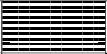 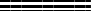 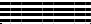 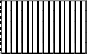 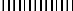 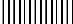 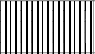 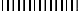 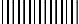 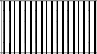 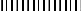 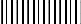 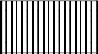 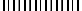 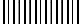 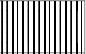 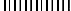 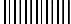 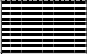 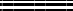 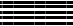 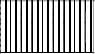 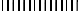 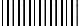 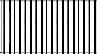 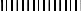 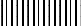 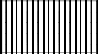 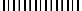 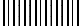 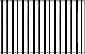 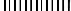 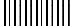 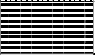 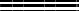 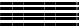 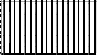 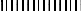 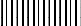 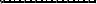 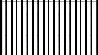 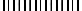 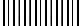 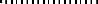 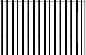 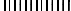 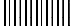 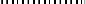 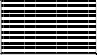 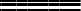 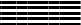 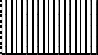 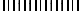 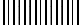 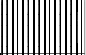 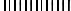 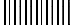 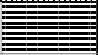 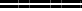 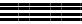 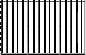 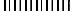 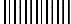 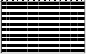 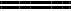 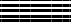 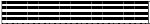 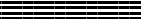 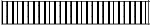 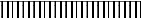 Été  2003  -  Situations  fonctionnelles	18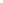 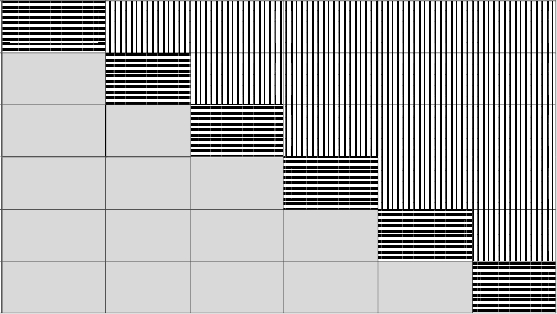 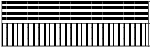 Bernadette  Janvier  &  François  PelletierMAT2226  -  Raisonnement  proportionnel  et  concepts  associésMAT3225  -  Didactique  de  la  variable  et  de  la  fonction1.   Appropriation   de   la   situationLes  cases  qui  se  trouvent  sur  la  diagonale  du  tableau  de  traduction  sont  très  rarement  utilisées  dans  les  manuels  tout  comme  dans  leprogramme  de  mathématiques.	Pourtant,  ce  sont  les  traductions  qui  sont  les  plus  profitables  à  l'élève  en  ce  sens  qu'elles  luipermettent  de  s'approprier  la  situation,  de  l'analyser  jusqu'aux  plus  petits  détails.  Il  ne  s'agit  pas  de  tout  réinventer  ou  de  reproduiretelle  quelle  une  modélisation  déjà  existante,  mais  plutôt  de  savoir  tirer  profits  des  informations  que  fournissent  chacun  des  modes  dereprésentation.Ces  traductions  particulières  ont  été  mises  en  évidence  dans  la  situation  du  trait  sur  le  mur.  Examinons  brièvement  de  quelle  façonnous  pouvons  découvrir  des  informations  concernant  notre  situation  simplement  en  regardant  le  mode  de  représentation  d'une  autrefaçon.  Il  y  a  évidemment  d'autres  façons  de  travailler  dans  ces  cases  du  tableau  de  traduction,  vous  les  découvrirez  au  fur  et  à  mesureque  vous  aborderez  de  nouvelles  situations.♦   Expérience      ExpérienceIl  peut  s'agir  de  faire  une  réflexion  sur  notre  méthode  expérimentale  afin  d'éliminer  les  sources  d'erreurs.  Il  peut  aussis'agir  d'analyser  notre  protocole  afin  de  mettre  en  évidence  quelle  est  la  grandeur  de  nous  contrôlons  réellementpuisque  nous  devrons  la  considérer  comme  telle  et  en  faire  notre  grandeur  prédominante  (variable  indépendante).♦   Verbal      VerbalNous  faisons  ce  type  de  traduction  lorsque  nous  reformulons  le  problème  en  nos  propres  mots,  lorsque  nous  disons  lafaçon  dont  nous  l'interprétons.  C'est  aussi  le  fait  de  porter  une  attention  particulière  au  discours  que  nous  tenons.♦   Schéma      SchémaC'est  tout  le  travail  qui  est  fait  à  partir  du  schéma  de  la  situation.  Par  exemple,  si  nous  simplifions  le  schéma  ou  quenous  mettons  en  évidence  une  certaine  figure  géométrique  afin  d'en  utiliser  ultérieurement  les  propriétés  dans  le  but  demieux  comprendre  la  situation,  c'est  du  travail  sur  le  schéma  qui  demeure  dans  le  mode  de  représentation  schéma.Été  2003  -  Situations  fonctionnelles	19Bernadette  Janvier  &  François  PelletierMAT2226  -  Raisonnement  proportionnel  et  concepts  associésMAT3225  -  Didactique  de  la  variable  et  de  la  fonction♦   Tableau   de   valeurs      Tableau   de   valeursUn  tableau  de  valeurs,  lorsque  nous  savons  bien  nous  en  servir,  peut  être  une  mine  d'or  de  renseignements.  En  effet,  letitre  peut  nous  donner  des  informations  sur  la  situation.	Les  conventions  relatives  à  ce  mode  de  représentation,particulièrement  en  ce  qui  concerne  la  variable  indépendante  et  la  variable  dépendante,  nous  fournissent  desinformations  précieuses  sur  la  façon  dont  nous  abordons  la  situation.Le  tableau  est  également  un  outil  utile  pour  étudier  la  covariation  de  nos  grandeurs.  En  effet,  il  est  possible  de  mettreen  évidence  les  écarts  entre  deux  items  du  tableau  ou  encore  le  lien  interne  qui  unit  nos  deux  grandeurs.Le  tableau  peut  également,  par  simple  observation  des  données,  nous  données  quelques  indications  quant  au  domaineet  au  codomaine  de  la  situation  ainsi  qu'au  sujet  de  la  variation  et  des  points-repères  de  la  situation.♦   Graphique      GraphiqueSur  un  graphique,  il  est  possible  d'identifier  certains  points  à  l'aide  des  marches-états.	Il  est  également  possibled'analyser  la  variation  à  l'aide  des  marches  d'accroissements.  Le  titre  du  graphique  et  les  noms  des  axes  constituentégalement  des  informations  privilégiées  quant  à  la  situation.À  l'annexe  A  de  ce  recueil,  on  retrouve  un  texte  concernant  la  composition  de  fonctions.	Nous  pouvons  voirclairement  une  application  de  ce  type  de  traduction  dans  cette  opération  puisque  nous  réutilisons  clairement  lescontenus  de  deux  ou  plusieurs  graphiques  afin  d'en  créer  un  nouveau.♦   Formel      FormelIl  s'agit  de  tout  le  travail  arithmétique  et  algébrique  qu'il  nous  est  possible  de  faire  sur  la  règle  de  notre  situation  afind'isoler  une  certaine  grandeur  ou  encore  de  déterminer  si  elle  s'apparente  à  un  modèle  connu.Été  2003  -  Situations  fonctionnelles	20Bernadette  Janvier  &  François  PelletierMAT2226  -  Raisonnement  proportionnel  et  concepts  associésMAT3225  -  Didactique  de  la  variable  et  de  la  fonction2.   Modélisation   /   Mathématisation   de   la   situationIl  s'agit  de  traductions  qui  ont  pour  but  de  prendre  la  situation  qui  est  représentée  dans  un  mode  simple  pour  la  représenter  d'unefaçon  qui  soit  plus  abstraite.Nous  cherchons  à  associer  la  situation  à  un  modèle  connu  de  la  façon  la  plus  précise  possible.  Nous  voulons  avoir  le  plein  pouvoirsur  la  situation,  en  connaître  les  moindres  secrets.3.   Interprétation   de   la   situationIl  s'agit  de  prendre  une  situation  représentée  dans  un  mode  abstrait  et  de  l'interpréter  de  telle  sorte  à  la  rendre  accessible,  à  la  rendreconcrète.  Nous  cherchons,  par  ce  type  de  traduction,  à  simplifier  les  choses.Été  2003  -  Situations  fonctionnelles	21Bernadette  Janvier  &  François  PelletierMAT2226  -  Raisonnement  proportionnel  et  concepts  associésMAT3225  -  Didactique  de  la  variable  et  de  la  fonctionATTENTION!  DIFFICULTÉS À L'HORIZON!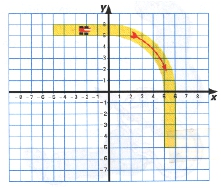 1º   Conflit   entre   l'objet-source   et   l'objet-cibleIl  s'agit  en  quelque  sorte  d'une  transposition  que  nous  faisons  entre  la  situation  réelle  (ou  sa  représentationschématique)  et  le  graphique  que  nous  faisons  pour  représenter  la  situation.Par  exemple,  dans  le  cas  d'une  promenade  en  montagne,  il  se  peut  que  nous  soyons  tenter  de  représenter  lasituation  pas  une  courbe  ayant  la  forme  d'une  colline  (ou  d'un  seul  de  ses  versants).On  peut  aussi  confondre  le  tracé  du  graphique  de  la  vitesse  en  fonction  du  temps  d'un  véhicule  de  courseavec  la  forme  de  la  trajectoire  du  véhicule.Il  est  important  d'être  sensibilisé  à  ce  genre  d'erreur  et  de  tout  faire  pour  limiter  les  conséquences  de  ce  conflit  auprès  des  élèves.  Une  despremières  choses  à  faire  est  d'éviter  de  sélectionner  des  problèmes  dans  les  manuels  où  l'on  incorpore  des  éléments  réels  (personnage,  voiture,animal,…)  à  un  graphique  cartésien  comme  c'est  le  cas  dans  l'image  ci-contre1.2º   Tendance   à   tout   linéariserIl  s'agit,  comme  le  nom  l'indique,  d'une  tendance  presque  naturelle  à  relier  des  points  par  un  segment  de  droite  ou  à  s'imaginer  qu'une  situationappartient  au  modèle  linéaire  aussitôt  que  les  deux  grandeurs  "varient  dans  le  même  sens".3º   ChroniqueIl  s'agit  d'une  habitude  que  nous  avons  à  vouloir  traiter  une  situation  comme  une  histoire  qui  se  déroule  dans  le  temps,  à  faire  un  lien  de  continuitéentre  les  différents  éléments  de  la  situation.Les  erreurs  découlant  de  cette  difficulté  sont  plus  particulièrement  observables  dans  le  mode  de  représentation  verbal  puisqu'en  observantattentivement  le  discours,  on  peut  relever  des  termes  qui  sont  en  lien  avec  le  temps  ou  la  vitesse.  Ainsi,  les  expressions  suivantes  sont  quelques-unes  de  celles  qui  permettent  d'identifier  la  chronique  (si  le  temps  n'est  pas  une  grandeur  considérée  dans  la  situation  bien  évidemment):  au  début,après,  longtemps,  pendant  un  certain  temps,  rapidement,  de  plus  en  plus  vite,  rapidement,  lentement,  ensuite,  …1MAURER,  Serge  et  al,  Les  maths  et  la  vie  2e  secondaire,  Montréal,  Éditions  Brault  et  Bouthilier,  1994,  tome  1,  p.161.Été  2003  -  Situations  fonctionnelles	22Bernadette  Janvier  &  François  PelletierMAT2226  -  Raisonnement  proportionnel  et  concepts  associésMAT3225  -  Didactique  de  la  variable  et  de  la  fonctionÉté  2003  -  Situations  fonctionnelles	23Bernadette  Janvier  &  François  PelletierMAT2226  -  Raisonnement  proportionnel  et  concepts  associésMAT3225  -  Didactique  de  la  variable  et  de  la  fonctionÉté  2003  -  Situations  fonctionnelles	24Bernadette  Janvier  &  François  PelletierMAT2226  -  Raisonnement  proportionnel  et  concepts  associésMAT3225  -  Didactique  de  la  variable  et  de  la  fonctionÉnoncé du problèmeSITUATION 1 - LES OMBRESTableau de traductionNous  avons  tous  déjà  pu  observer  notre  ombre  sur  le  sol  lorsque  nous  marchonsdans  la  rue.  Peut-être  même  certaines  personnes  se  sont-elles  déjà  amusées  àvoir  un  jeune  enfant  essayer  d'attraper  son  ombre?	Les  ombres  sontomniprésentes  dans  notre  vie,  mais  les  connaît-on  vraiment?Nous  nous  intéressons  aux  grandeurs  suivantes  :  la  longueur  de  l'ombre  d'unobjet,  la  distance  horizontale  qui  sépare  le  pied  de  cet  objet  de  celui  de  la  sourcelumineuse.  Comment  ces  grandeurs  interagissent-elles?Avantages d'utiliser cette situation♦	Dans  cette  situation  visuelle  et  géométrique  où  les  grandeurs  sontreprésentées  par  des  segments,  il  est  possible  de  faire  la  modélisationgraphique  par  report  de  segments.♦	En  plus  des  deux  grandeurs  considérées,  il  y  a  d'autres  grandeurs  qui  sontprésentes.  Il  s'agit  ici  de  la  hauteur  de  la  lampe  et  de  la  taille  de  l'obstacle(individu  ou  objet).  Il  est  donc  possible  de  sensibiliser  les  élèves  à  lanotion  de  paramètre  qui  est  travaillée  en  quatrième  secondaire.♦	La  modélisation  formelle  est  accessible  aux  élèves  de  deuxième  secondairepuisqu'ils  ont  étudié  l'homothétie  et  sont  donc  en  mesure  de  déterminerl'égalité  des  rapports  des  mesures  des  côtés  homologues  dans  deux  figuressemblables.♦	L'expérience  permet  aux  élèves  de  constater  qu'il  s'agit  d'une  situationproportionnelle  alors  que  ce  n'est  pas  l'impression  qu'ils  ont  à  prime  abord.♦  Il  est  important  de  constater  que  le  domaine  est  continu  et  que  pour  cetteraison,  il  y  aura  toujours  une  longueur  d'ombre  qui  va  être  associée  àn'importe  laquelle  des  distances  séparant  le  pied  de  l'objet  de  celui  de  lasource  lumineuses,  qu'il  s'agisse  d'une  mesure  entière  ou  non.Été  2003  -  Situations  fonctionnelles	25Bernadette  Janvier  &  François  PelletierMAT2226  -  Raisonnement  proportionnel  et  concepts  associésMAT3225  -  Didactique  de  la  variable  et  de  la  fonctionExemple  d'exploitation de cette situation dans une classe de deuxième secondaire1.  L'enseignant  présente  le  problème  à  ses  étudiants.2.  L'enseignant  demande  aux  élèves  ce  qu'est  l'ombre  et  comment  elle  est  créée.	Il  faudrait  idéalement  en  arriver  à  une  définitionressemblant  à  celle-ci  pour  que  les  élèves  puissent  bien  comprendre  les  explications  ultérieures  :  l'ombre,  c'est  une  région  sombre  del'espace  qui  est  due  à  l'interception  de  la  lumière  par  un  obstacle.3.  Demander  aux  élèves  d'identifier  les  grandeurs  qui  sont  présentes  dans  cette  situation.  Il  est  primordial  que  ce  soient  les  élèves  eux-mêmes  qui  énumèrent  les  grandeurs  présentes  afin  de  se  préparer  graduellement  à  l'étude  des  paramètres  qui  sera  faite  en  quatrièmesecondaire.  Dans  le  présent  document,  nous  traitons  toujours  cette  situation  comme  si  c'était  évident  que  les  deux  grandeurs  considéréessont  la  longueur  de  l'ombre  et  la  distance  horizontale  séparant  le  pied  de  la  lampe  de  celui  de  l'objet.  Il  se  peut  que  les  élèves  manifestentune  interprétation  de  la  situation  qui  donne  plus  d'importance  à  deux  autres  grandeurs.  Il  faudrait  que  l'enseignant  soit  capable  d'utiliserune  démarche  similaire  et  de  travailler  à  partir  des  idées  des  élèves.4.  Demander  aux  élèves  de  dire  en  leurs  propres  mots  ce  qu'on  recherche,  c'est-à-dire  de  quelle  façon  ils  croient  que  les  deux  grandeursbougent,  comment  elles  varient?  D'après  la  verbalisation  faite  par  l'élève,  il  est  primordial  de  mettre  en  évidence  le  fait  qu'une  grandeura  préséance  sur  l'autre.  Ainsi,  nous  pouvons  nous  attendre  à  ce  que  deux  types  de  phrases  différentes  soient  prononcées  par  les  élèves:A-«Plus  l'objet  est  loin  de  la  lampe,  plus  l'ombre  est  grande.»[Grandeur  prédominante  :  distance  horizontale  entre  le  pied  de  la  lampe  et  le  pied  de  l'objet]B-«Plus  l'ombre  est  grande,  plus  l'objet  est  loin.»  [Grandeur  prédominante  :  longueur  de  l'ombre]L'enseignant  peut  alors  répéter  la  phrase  en  en  changeant  la  formulation  afin  d'habituer  les  élèves  à  utiliser  un  vocabulaire  plus  variéqui  fait  référence  à  la  variation  des  grandeurs  de  façon  plus  explicite.A-«Plus  la  distance  horizontale  entre  le  pied  de  la  lampe  et  le  pied  de  l'objet  augmente,  plus  la  longueur  de  l'ombre  est  élevée.»[Grandeur  prédominante  :  distance  horizontale  entre  le  pied  de  la  lampe  et  le  pied  de  l'objet]B-«Plus  la  longueur  de  l'ombre  augmente,  plus  la  distance  horizontale  séparant  le  pied  de  l'objet  du  pied  de  la  lampe  est  grande.»[Grandeur  prédominante  :  longueur  de  l'ombre]*Dans  la  suite  de  cet  exemple,  nous  allons  supposer  que  c'est  la  phrase  A  ou  une  variante  qui  a  été  prononcée.Été  2003  -  Situations  fonctionnelles	26Bernadette  Janvier  &  François  PelletierMAT2226  -  Raisonnement  proportionnel  et  concepts  associésMAT3225  -  Didactique  de  la  variable  et  de  la  fonction5.  À  ce  stade-ci,  il  devient  important  de  s'interroger  sur  les  variables  choisies  afin  de  voir  si  elles  sont  définies  en  tout  temps.  (On  sequestionne  donc  sur  le  domaine  et  le  codomaine  de  la  situation  sans  le  mentionner  explicitement.)  La  distance  horizontale  entre  le  piedde  la  lampe  et  le  pied  de  notre  objet  peut  prendre  n'importe  quelle  valeur  dans  les  réels  positifs.  La  longueur  de  l'ombre  peut  égalementprendre  toutes  les  valeurs  possibles  dans  les  réels  positifs.	Cependant,  l'expérience  que  nous  ferons  ultérieurement  devrait  nousconvaincre  que  l'on  ne  peut  pas  obtenir  des  mesures  précises  dans  tout  les  cas  puisque  lorsque  l'objet  est  rendu  à  une  certaine  distance  dela  source  lumineuse,  l'ombre  est  plus  floue  et  il  est  difficile  d'en  déterminer  les  extrémités.6.  On  peut  donc  tracer  les  axes  de  notre  plan  cartésien  en  mettant  en  abscisse  la  distance  horizontale  entre  le  pied  de  la  lampe  et  le  pied  del'objet  et  en  ordonnée  la  longueur  de  l'ombre.  Nous  ne  graduerons  pas  nos  axes  pour  le  moment.longueur  de  l'ombre	Longueur  de  l'ombre  d'un  objet  selon  la  distance  qui  le  sépare  de  la  source  lumineusedistance  horizontaleentre  le  pied  de  la  lampeet  le  pied  de  l'objet7.  Demander  aux  élèves  de  faire  une  hypothèse  quant  à  la  façon  de  varier  de  nos  deux  grandeurs  et  de  faire  une  première  ébauche  dugraphique  qui  représenterait  cette  situation  en  lien  avec  leur  hypothèse.8.  Par  questionnement,  l'enseignant  peut  faire  ressortir  un  certain  nombre  d'hypothèses  émises  par  les  élèves  et  mettre  en  évidence  lanécessité  de  vérifier  ces  hypothèses  afin  de  bien  voir  laquelle  ou  lesquelles  correspondent  à  la  réalité.Été  2003  -  Situations  fonctionnelles	27Bernadette  Janvier  &  François  PelletierMAT2226  -  Raisonnement  proportionnel  et  concepts  associésMAT3225  -  Didactique  de  la  variable  et  de  la  fonction9.  Pour  vérifier  les  différentes  hypothèses,  quoi  de  mieux  qu'une  petite  expérience.  Dans  le  but  de  respecter  les  principes  en  didactique  dessciences,  il  est  important  que  le  protocole  expérimental  soit  défini  par  les  élèves  eux-mêmes.  Un  exemple  se  retrouve  dans  l'encadré  ci-dessous.Exemple  d'expérience:	Placer  un  crayon  sur  une  table  à  une  certaine  distance  d'une  lampe,  par  exemple  la  largeur  d'un  livre  ou  la  longueurd'une  gomme  à  effacer.	À  l'aide  d'une  règle,  relever  la  longueur  de  l'ombre  créée.	Répéter  les  étapes  précédentes  pour  différentes  distances  entre  la  source  lumineuse  et  le  crayon.10.  Pour  travailler  dans  le  plus  de  modes  de  représentation  possible,  il  serait  intéressant  de  demander  à  la  moitié  des  élèves  de  noter  lesrésultats  dans  le  tableau  de  valeurs  et  à  une  autre  moitié  de  travailler  dans  le  graphique  où  il  est  possible  de  reporter  des  segmentsdirectement  issus  de  l'expérience.  Ces  segments  servirons  donc  à  tracer  les  marches-états  qui  représentent  un  certain  nombre  de  pointspouvant  représenter  la  situation.Des  exemples  se  trouvent  à  la  page  suivante.11.  Pour  analyser  la  situation  dans  le  tableau  de  valeurs,  on  peut  mettre  en  évidence  le  fait  que  la  situation  est  proportionnelle  de  différentesmanières  (lien  interne,  écart  additif  constant  à  la  variable  indépendante,  écart  multiplicatif).12.  Si  on  regarde  maintenant  notre  graphique,  les  élèves  seraient  tentés  de  reliés  les  points  immédiatement.  Toutefois,  il  faut  leur  faireremarque  qu'on  ne  sait  pas  encore  ce  qui  se  passe  entre  deux  points  du  graphique  et  qu'il  faut  réfléchir  un  peu  avant  de  relier  les  points.En  faisant  le  lien  avec  notre  tableau  de  valeurs  où  nous  avons  mis  la  proportionnalité  en  évidence  et  en  mentionnant  que  pour  n'importequelle  valeur  de  distance  horizontale  entre  la  source  lumineuse  et  l'objet,  on  a  toujours  une  grandeur  d'ombre  associée  et  qu'à  unedistance  nulle,  la  grandeur  de  l'ombre  est  nulle;  il  est  possible  de  tracer  la  droite  représentant  la  situation.  Il  ne  faut  pas  se  gêner  pourpasser  régulièrement  d'un  mode  de  représentation  à  l'autre.Été  2003  -  Situations  fonctionnelles	28Bernadette  Janvier  &  François  PelletierMAT2226  -  Raisonnement  proportionnel  et  concepts  associésMAT3225  -  Didactique  de  la  variable  et  de  la  fonctionGraphique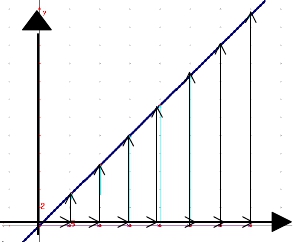 Variation de la longueur de l'ombre selon la distance qui sépare l'objet et la source lumineuselongueur de l'ombredistance horizontale entre le pied del'ombre et celui de la source lumineuseComme  il  s'agit  d'une  situation  géométrique,  il  est  possible  de  tracer  le  graphique  par  report  de  segments.  (Voir  p.16)Été  2003  -  Situations  fonctionnelles	29Bernadette  Janvier  &  François  PelletierMAT2226  -  Raisonnement  proportionnel  et  concepts  associésMAT3225  -  Didactique  de  la  variable  et  de  la  fonction13.  On  revient  sur  les  différentes  hypothèses  émises  par  les  élèves  et  on  regarde  lesquelles  sont  vérifiées.14.  Il  est  ensuite  possible  de  faire  un  premier  essai  de  modélisation  formelle  puisque  les  élèves  ont  déjà  étudié  les  figures  semblables  endeuxième  secondaire.  On  peut  donc  faire  d'abord  un  schéma  de  la  situation.Schémalhd	gLégende:l  :  hauteur  de  la  lampeh  :  hauteur  de  l'objetg  :  longueur  de  l'ombred  :  distance  horizontale  qui  sépare  le  pied  de  l'objet  de  celui  de  la  lampeÉté  2003  -  Situations  fonctionnelles	30Bernadette  Janvier  &  François  PelletierMAT2226  -  Raisonnement  proportionnel  et  concepts  associésMAT3225  -  Didactique  de  la  variable  et  de  la  fonction15.  Nous  pouvons  maintenant  écrire  l'égalité  des  rapports  des  côtés  homologues.	Si  les  élèves  ont  suffisamment  d'habiletés  avec  lesmanipulations  algébriques,  on  peut  isoler  notre  grandeur  conséquente,  soit  la  grandeur  de  l'ombre.Si  on  observe  le  schéma  représentant  la  situation,  on  peut  voir  qu'il  y  a  des  triangles  rectangles  qui  sont  semblables  puisqu'ils  ont  tous  unangle  droit  et  un  autre  angle  qui  est  commun  avec  le  plus  grand  des  triangles.  (Cas  A-A  de  similitude  des  triangles)Comme  on  a  des  triangles  semblables,  on  sait  que  les  rapports  des  mesures  des  côtés  homologues  sont  égaux.  Nous  pouvons  donc  établir  laproportion  suivante  :hauteur  de la lampe    hauteur de l'objethauteur  de  l'objetdistance horizontale qui sépare le pied de l'objet de celui de la lampelongueur  de  l'ombreOn  constate  ici  que  quatre  différentes  grandeurs  sont  utilisées  pour  représenter  formellement  la  situation.  On  peut  toutes  les  représentées  parune  lettre  :l  :  hauteur  de  la  lampeh  :  hauteur  de  l'objetg  :  longueur  de  l'ombred  :  distance  horizontale  qui  sépare  le  pied  de  l'objet  de  celui  de  la  lampeOn  doit  cependant  bien  avoir  en  tête  qu'il  n'y  a  que  deux  de  ces  grandeurs  qui  sont  des  variables.  Dans  ce  cas-ci,  il  s'agit  de  la  longueur  del'ombre  et  de  la  distance  horizontale  qui  sépare  le  pied  de  l'objet  de  celui  de  la  lampe.  Ainsi,  l'utilisation  de  lettres  dans  la  représentationformelle  n'a  pas  toujours  le  même  rôle.l    hhdgSi  on  isole  notre  grandeur  conséquente,  nous  obtenons  donc:g  dhl    hÉté  2003  -  Situations  fonctionnelles	31Bernadette  Janvier  &  François  PelletierMAT2226  -  Raisonnement  proportionnel  et  concepts  associésMAT3225  -  Didactique  de  la  variable  et  de  la  fonctionProlongements  possibles de cette situation  Comme  il  s'agit  d'une  situation  qui  se  représente  bien  géométriquement,  il  serait  possible  de  la  travailler  avec  le  logiciel  Cabri-géomètrepour  mettre  en  évidence  les  différents  liens  entre  les  grandeurs  présentes  dans  cette  situation.  En  effet,  ce  logiciel  peut  nous  permettre  defaire  bouger  certaines  grandeurs  tandis  que  nous  en  fixons  d'autres  et  il  nous  permet  aussi  de  faire  apparaître  les  mesures  à  l'écran,  ce  quipeut  nous  permettre  rapidement  de  dresser  une  table  de  valeurs  représentant  la  situation.  Par  contre,  on  ne  peut  pas  travailler  dans  lemode  graphique  de  façon  rapide  et  pratique  avec  ce  logiciel.  Il  est  possible  d'ajouter  d'autres  grandeurs  et,  par  une  étude  approfondie  des  paramètres,  de  déterminer  de  nouvelles  modélisationsformelles  qui  représentent  cette  situation.  On  peut  penser  entre  autres  aux  angles  présents  dans  le  triangle  qui  représente  cette  situation.  Cette  situation  peut  également  être  abordée  en  troisième  secondaire  où  on  travaille  le  modèle  linéaire  de  même  que  les  situationsproportionnelles  et  inversement  proportionnelles  et  en  quatrième  secondaire  lors  de  l'étude  des  fonctions  polynomiales  réelles.  Cette  situation  pourrait  également  être  intéressante  lors  du  passage  à  la  géométrie  dans  l'espace  tridimensionnel.  En  effet,  on  pourraitalors  s'intéresser  à  la  surface  de  l'ombre  créée  par  rapport  à  la  distance  entre  la  source  lumineuse  et  l'obstacle.  Nous  aurions  alors  unefonction  quadratique.  Comme  cette  application  est  en  lien  direct  avec  les  solides  semblables,  il  faudrait  attendre  la  quatrième  secondaireavant  de  l'utiliser.  Il  est  possible  d'introduire  des  valeurs  négatives  dans  cette  situation  si  on  considère  l'orientation  des  segments  :  si  l'objet  est  situé  derrièrela  lampe,  la  distance  horizontale  entre  la  source  lumineuse  et  l'objet  serait  négative.  De  la  même  façon  pour  la  grandeur  de  l'ombre,  onpeut  décider  de  la  considérer  en  valeur  absolue  ou  encore  de  lui  attribuer  un  signe  selon  son  orientation  par  rapport  à  la  lampe.Été  2003  -  Situations  fonctionnelles	32Bernadette  Janvier  &  François  PelletierMAT2226  -  Raisonnement  proportionnel  et  concepts  associésMAT3225  -  Didactique  de  la  variable  et  de  la  fonctionÉnoncé du problèmeSITUATION 2 - L'EAU QUI BOUTTableau de traduction Tout  le  monde  est  amené,  un  jour  ou  l'autre,  à  faire  bouillir  de  l'eau  afin  de  cuiredes  aliments  ou  encore  pour  préparer  une  infusion  de  thé.  Plusieurs  savent  quel'eau  peut  passer  de  l'état  liquide  à  l'état  gazeux,  mais  sait-on  vraiment  commentse  produit  la  vaporisation?Nous  nous  intéressons  aux  grandeurs  suivantes  :  le  temps,  la  température  del'eau.Comment  ces  grandeurs  interagissent-elles?Avantages d'utiliser cette situation♦	Nous  avons  ici  une  situation  où  le  temps  est  la  grandeur  prédominante.  Lesélèves  se  questionnent  donc  sur  la  façon  dont  varie  la  température  de  l'eau.Sans  faire  l'expérience,  on  peut  avoir  de  multiples  hypothèses.♦	Nous  avons  ici  un  exemple  de  situation  où  les  grandeurs  sontproportionnelles  à  une  constante  près  sur  un  certain  intervalle  et  où  latempérature  demeure  constante  sur  un  autre  intervalle.	Cette  situationconstitue  donc  une  première  approche  avec  les  fonctions  dites  "par  parties".♦	Pour  l'expérimentation,  il  est  possible  de  faire  un  lien  intéressant  avec  lecours  d'environnement  physique  de  deuxième  secondaire  où  un  moduleentier  est  consacré  à  l'étude  de  la  chaleur  et  de  ses  effets.♦	Il  y  a  plusieurs  paramètres  qui  sont  à  contrôler  dans  une  telle  expérience.Elle  peut  donc  servir  à  faire  prendre  conscience  aux  élèves  de  certainesgrandeurs  qu'il  faut  connaître  et  fixer  pour  pouvoir  réaliser  une  expérienceconvaincante  qui  vise  un  but  précis.Été  2003  -  Situations  fonctionnelles	33Bernadette  Janvier  &  François  PelletierMAT2226  -  Raisonnement  proportionnel  et  concepts  associésMAT3225  -  Didactique  de  la  variable  et  de  la  fonctionExemple  d'exploitation  de  cette situation dans une classe de deuxième secondaire1.  L'enseignant  présente  le  problème  à  ses  étudiants  sans  donner  d'indication  sur  la  façon  de  varier  des  deux  grandeurs.2.  Demander  aux  élèves  d'identifier  les  grandeurs  qui  sont  présentes  dans  cette  situation.  Il  est  primordial  que  ce  soient  les  élèves  eux-mêmes  qui  énumèrent  les  grandeurs  présentes  afin  de  se  préparer  graduellement  à  l'étude  des  paramètres  qui  sera  faite  en  quatrièmesecondaire.	On  peut  ici  s'attendre  à  des  grandeurs  diverses  dont  :  le  temps,  la  température  de  l'eau,  la  quantité  d'eau,  la  pressionatmosphérique,  la  source  de  chaleur,  le  type  de  récipient  dans  lequel  est  l'eau,  …3.  L'enseignant  demande  ensuite  aux  élèves  de  décrire  leur  perception  de  la  situation  en  une  phrase  qui  va  servir  à  mettre  en  évidence  quelleest  la  grandeur  prédominante  et  quelle  est  la  grandeur  conséquente.  Ainsi,  on  peut  s'attendre  à  deux  types  de  phrases  différentes:A-«Plus  ça  fait  longtemps  qu'on  chauffe,  plus  la  température  de  l'eau  est  élevée.»  [Grandeur  prédominante  :  temps]B-«Plus  la  température  de  l'eau  est  élevée,  plus  ça  fait  de  temps  que  je  chauffe.»  [Grandeur  prédominante  :  température  de  l'eau]L'enseignant  peut  alors  répéter  la  phrase  en  en  changeant  la  formulation  afin  d'habituer  les  élèves  à  utiliser  un  vocabulaire  plusvarié  qui  fait  référence  à  la  variation  des  grandeurs  de  façon  plus  explicite.A-«Plus  le  temps  augmente,  plus  la  température  de  l'eau  est  élevée.»  [Grandeur  prédominante  :  temps]B-«Plus  la  température  de  l'eau  augmente,  plus  le  temps  de  chauffage  est  élevé.»[Grandeur  prédominante  :  température  de  l'eau]*Dans  la  suite  de  cet  exemple,  nous  allons  supposer  que  c'est  la  phrase  A  qui  a  été  dite.4.  À  ce  stade-ci,  il  devient  important  de  s'interroger  sur  les  variables  choisies  afin  de  voir  pour  quelles  valeurs  elles  sont  définies.  (On  sequestionne  donc  sur  le  domaine  et  le  codomaine  de  la  situation  sans  le  mentionner  explicitement.)  Pour  ce  qui  est  du  temps,  on  peutsupposer  qu'il  sera  défini  dans  les  réels  positifs,  c'est-à-dire  de  0  jusqu'à  ce  que  toute  l'eau  se  soit  évaporée.  La  température,  quant  à  elle,va  varier  de  la  température  de  la  pièce  (environ  22ºC)  jusqu'à  la  température  d'ébullition  (100ºC).	Il  est  possible  que  les  élèves  neconnaissent  pas  la  température  d'ébullition  de  l'eau.  Dans  un  tel  cas,  ne  pas  leur  donner  cette  valeur  et  plutôt  la  noter  "températuremaximale".5.  Demander  aux  élèves  de  faire  une  hypothèse  quant  à  la  façon  de  varier  de  nos  deux  grandeurs  et  de  faire  une  première  ébauche  dugraphique  qui  représenterait  cette  situation  en  lien  avec  leur  hypothèse.Été  2003  -  Situations  fonctionnelles	34Bernadette  Janvier  &  François  PelletierMAT2226  -  Raisonnement  proportionnel  et  concepts  associésMAT3225  -  Didactique  de  la  variable  et  de  la  fonction6.  Par  questionnement,  l'enseignant  peut  faire  ressortir  un  certain  nombre  d'hypothèses  émises  par  les  élèves  et  mettre  en  évidence  lanécessité  de  vérifier  ces  hypothèses  afin  de  bien  voir  laquelle  ou  lesquelles  correspondent  à  la  réalité.7.  Pour  vérifier  les  différentes  hypothèses,  nous  allons  maintenant  réaliser  l'expérience  (qui  peut  se  faire  avec  la  collaboration  del'enseignant  d'environnement  physique  de  deuxième  secondaire).  Dans  le  but  de  respecter  les  principes  en  didactique  des  sciences,  il  estimportant  que  le  protocole  expérimental  soit  défini  par  les  élèves  eux-mêmes.8.  Afin  de  retirer  un  maximum  d'informations  de  cette  expérience,  on  peut  séparer  les  élèves  en  équipes  de  deux  ou  trois  personnes  etmodifier  certaines  des  caractéristiques  expérimentales.  Par  exemple,  on  peut  faire  varier  le  temps  entre  les  différentes  observations  (30  s,1  min.,  2  min.)  ou  encore  la  quantité  d'eau  à  chauffer  (100  mL,  200  mL  ,  500  mL).  Même  si  la  quantité  d'eau  n'est  pas  une  des  grandeursque  l'on  considère  dans  la  situation  telle  que  proposée  au  départ,  il  peut  être  intéressant  de  faire  remarquer  aux  élèves  que  les  résultatsvarient  si  on  a  des  quantités  différentes  d'eau.  Par  conséquent,  si  on  veut  avoir  tous  les  mêmes  résultats,  il  faut  fixer  cette  quantité  d'eaupour  qu'elle  soit  commune  à  tous.  (Ceci  est  en  lien  direct  avec  l'étude  des  paramètres  en  quatrième  secondaire.)9.  Pour  relever  les  données  expérimentales,  le  mode  de  représentation  le  plus  approprié  est,  dans  ce  cas-ci,  le  tableau  de  valeurs.  En  voiciun  exemple  pour  le  cas  où  on  fait  chauffer  100  mL  d'eau  jusqu'à  ébullition.Été  2003  -  Situations  fonctionnelles	35Bernadette  Janvier  &  François  PelletierMAT2226  -  Raisonnement  proportionnel  et  concepts  associésMAT3225  -  Didactique  de  la  variable  et  de  la  fonction10.  Si  on  jette  un  regard  au  tableau  de  la  page  précédente,  on  remarque  que  la  température  croît  jusqu'à  100ºC  et  qu'elle  se  stabilise  à  cette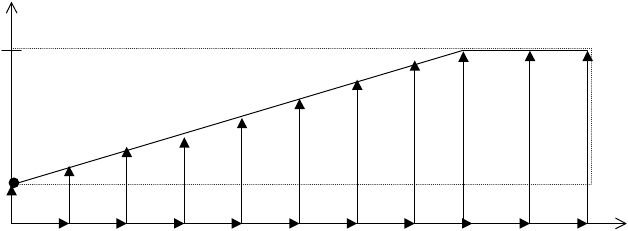 valeur.  Si  on  regarde  les  accroissements  de  température  de  l'eau  entre  chaque  ligne,  on  peut  constater  que  ces  accroissements  se  situentaux  alentours  de  6-7  et  qu'ils  sont  donc  assez  constants  si  on  fait  abstraction  des  erreurs  expérimentales  qui  ont  pu  se  produire.  Si  onvient  placer  les  différents  points  dans  un  graphique  à  l'aide  de  marches-états,  on  peut  donc  s'attendre  à  ce  que  les  points  soient  alignés.(On  verra  précisément  pourquoi  lors  de  l'étude  du  modèle  linéaire  en  troisième  secondaire.)  Comme  au  temps  0,  la  température  n'est  pasnulle,  on  ne  peut  pas  dire  que  nous  sommes  en  présence  d'une  situation  proportionnelle.  Par  contre,  la  caractéristique  de  la  variation  estsemblable  alors  on  peut  dire  que  sur  un  certain  intervalle  de  temps,  la  situation  est  proportionnelle  à  une  constante  près.  Lorsqu'on  atteintla  température  de  100ºC,  on  remarque  que  la  température  cesse  de  varier  et  reste  constante.  Cette  température  correspond  précisément  aupoint  d'ébullition  de  l'eau  et  va  donc  rester  constante  jusqu'à  l'évaporation  complète  de  l'eau.Température  de  l'eau  selon  le  temps  écoulé  depuis  le  début  du  chauffageTempérature  (ºC)100ºCtemps11.  Avant  de  relier  les  différents  points,  il  faut  s'interroger  pour  savoir  si  entre  deux  points  définis  par  notre  expérience  la  caractéristique  devariation  est  la  même,  c'est-à-dire  est-ce  que  pour  des  intervalles  de  temps  plus  petits  on  a  aussi  des  accroissements  de  températureconstants.  S'il  y  a  certaines  équipes  qui  ont  travaillé  avec  des  intervalles  de  temps  plus  petits,  on  peut  alors  utiliser  leurs  résultats  pourfaire  cette  vérification.  Comme  on  ne  peut  pas  utiliser  des  intervalles  de  temps  infiniment  petits  lors  d'une  expérience,  il  faudra  supposerque  les  accroissements  de  températures  sont  constants  pour  des  intervalles  de  temps  de  même  longueur  et  ainsi,  on  peut  se  permettre  derelier  les  points.  On  peut  finalement  faire  un  retour  sur  les  différentes  hypothèses  qui  avaient  été  émises  par  les  élèves.Été  2003  -  Situations  fonctionnelles	36Bernadette  Janvier  &  François  PelletierMAT2226  -  Raisonnement  proportionnel  et  concepts  associésMAT3225  -  Didactique  de  la  variable  et  de  la  fonctionProlongements  possibles de cette situation  Il  est  possible  de  faire  une  expérience  analogue  en  considérant  la  solidification  de  l'eau,  c'est-à-dire  le  passage  de  l'état  liquide  à  l'étatsolide  (glace).  Lorsqu'on  atteint  le  point  d'ébullition,  on  constate  que  le  liquide  conserve  approximativement  la  même  température  jusqu'à  ce  quel'évaporation  soit  complète.  On  pourrait  donc  se  servir  de  cette  observation  pour  déterminer  le  point  d'ébullition  d'autres  produits,  qui  cesoit  de  façon  expérimentale  ou  encore  par  observation  d'un  graphique.  Pourquoi  ne  pas  utiliser  un  graphique  ou  les  trois  phases  seraientprésentes  :  solide,  liquide  et  gazeux  ?  En  troisième  secondaire,  dans  le  cadre  de  l'étude  du  modèle  linéaire,  il  est  possible  de  déterminer  les  formules  qui  représentent  cettesituation,  que  ce  soit  à  partir  du  graphique  ou  encore  par  accumulation  d'accroissements  dans  le  tableau  de  valeurs.  Peu  d'écoles  ont  le  budget  nécessaire  pour  se  le  procurer,  mais  il  existe  des  thermomètres  électroniques  qu'on  peut  relier  à  unecalculatrice  graphique  ou  à  un  ordinateur  afin  d'obtenir  le  tracé  exact  du  graphique  de  la  température  en  fonction  du  temps.  Il  serait  alorsintéressant  d'analyser  ce  graphique  afin  d'analyser  les  variations  de  températures  et  de  les  comparer  aux  conclusions  que  nous  avons  pufaire  à  partir  de  l'expérience.NOTES   PERSONNELLESÉté  2003  -  Situations  fonctionnelles	37Bernadette  Janvier  &  François  PelletierMAT2226  -  Raisonnement  proportionnel  et  concepts  associésMAT3225  -  Didactique  de  la  variable  et  de  la  fonctionÉté  2003  -  Situations  fonctionnelles	38Bernadette  Janvier  &  François  PelletierMAT2226  -  Raisonnement  proportionnel  et  concepts  associésMAT3225  -  Didactique  de  la  variable  et  de  la  fonctionÉnoncé du problèmeSITUATION 3 - L'ÉTIREMENT D'UN RESSORTTableau de traductionUne  des  propriétés  du  ressort  est  de  pouvoir  s'étirer.Nous  nous  intéressons  aux  grandeurs  suivantes  :  la  masse  suspendue,  lalongueur  du  ressort.Comment  ces  grandeurs  interagissent-elles?Avantages d'utiliser cette situation♦	Comme  ce  n'est  pas  une  situation  de  la  vie  courante,  le  recours  àl'expérience  est  primordial  pour  permettre  aux  élèves  de  s'approprier  lasituation.♦	Il  est  possible  de  réaliser  l'expérience  avec  du  matériel  très  simple.  Eneffet,  le  ressort  peut  être  remplacé  par  un  simple  élastique  et  nousobtiendrons  des  résultats  qui  sont  tout  aussi  valables.♦	C'est  une  situation  qui  représente  bien  le  modèle  linéaire  et  pour  laquellenous  n'avons  pas  besoin  nécessairement  de  relever  des  donnéesnumériques.♦	Bien  que  l'étirement  d'un  ressort  soit  une  notion  qui  apparaisse  auprogramme  de  physique  de  cinquième  secondaire,  c'est  une  situation  quipeut  être  bien  manipulée  dès  le  secondaire  2  ou  3.Été  2003  -  Situations  fonctionnelles	39Bernadette  Janvier  &  François  PelletierMAT2226  -  Raisonnement  proportionnel  et  concepts  associésMAT3225  -  Didactique  de  la  variable  et  de  la  fonctionExemple  d'exploitation  de  cette situation dans une classe de deuxième secondaire1.  L'enseignant  présente  le  problème  à  ses  étudiants.2.  Demander  aux  élèves  d'identifier  les  grandeurs  qui  sont  présentes  dans  cette  situation.  Il  est  primordial  que  ce  soient  les  élèves  eux-mêmes  qui  énumèrent  les  grandeurs  présentes.  Nous  pouvons  nous  attendre  à  des  grandeurs  diverses  dont  :  la  longueur  du  ressort,l'allongement  du  ressort,  la  masse  suspendue,  le  nombre  de  spires  qu'il  y  a  dans  le  ressort,  …3.  L'enseignant  demande  ensuite  aux  élèves  de  décrire  leur  perception  de  la  situation  en  une  phrase  qui  va  servir  à  mettre  en  évidence  quelleest  la  grandeur  prédominante  et  quelle  est  la  grandeur  conséquente.  Ainsi,  on  peut  s'attendre  à  deux  types  de  phrases  différentes:A-«Plus  la  masse  est  grande,  plus  le  ressort  est  long.»  [Grandeur  prédominante  :  masse  suspendue]B-«Plus  le  ressort  est  grand,  plus  c'est  pesant.»  [Grandeur  prédominante  :  longueur  du  ressort]L'enseignant  peut  alors  répéter  la  phrase  en  en  changeant  la  formulation  afin  d'habituer  les  élèves  à  utiliser  un  vocabulaire  plus  variéqui  fait  référence  à  la  variation  des  grandeurs  de  façon  plus  explicite.A-«Plus  la  masse  suspendue  augmente,  plus  la  longueur  du  ressort  est  grande.»  [Grandeur  prédominante  :  masse  suspendue]B-«Plus  la  longueur  du  ressort  augmente,  plus  la  masse  suspendue  est  grande.»  [Grandeur  prédominante  :  longueur  du  ressort]*Nous  verrons  bientôt  pourquoi  la  phrase  A  est  celle  qui  a  le  plus  de  sens  dans  le  contexte  de  cette  situation.4.  À  ce  stade-ci,  il  devient  important  de  s'interroger  sur  les  variables  choisies  afin  de  déterminer  quelles  valeurs  nous  risquons  d'observervraisemblablement  dans  cette  situation.  (Nous  nous  questionnons  donc  sur  le  domaine  et  le  codomaine  de  la  situation  sans  le  mentionnerexplicitement.)  Pour  ce  qui  est  de  la  masse  suspendue,  elle  sera  définie  dans  les  réels  positifs,  c'est-à-dire  de  0  jusqu'à  une  certaine  massemaximale  que  le  ressort  de  pourrait  pas  supporter.	La  longueur  du  ressort,  quant  à  elle,  va  varier  entre  0  et  une  certaine  longueurmaximale.  Il  est  impossible  de  prévoir  les  valeurs  que  le  ressort  ne  pourra  pas  supporter  sans  avoir  de  caractéristiques  propres  au  ressort.Nous  allons  seulement  signifier  qu'il  y  aura  des  valeurs  extrêmes.5.  Demander  aux  élèves  de  faire  une  première  ébauche  du  graphique  qui  représenterait  cette  situation  en  lien  avec  leur  hypothèse  (étape  3).Été  2003  -  Situations  fonctionnelles	40Bernadette  Janvier  &  François  PelletierMAT2226  -  Raisonnement  proportionnel  et  concepts  associésMAT3225  -  Didactique  de  la  variable  et  de  la  fonction6.  Par  questionnement,  l'enseignant  peut  faire  ressortir  un  certain  nombre  d'hypothèses  émises  par  les  élèves  et  mettre  en  évidence  lanécessité  de  vérifier  ces  hypothèses  afin  de  bien  voir  laquelle  ou  lesquelles  correspondent  à  la  réalité.7.  Pour  vérifier  les  différentes  hypothèses,  nous  allons  maintenant  réaliser  l'expérience.  Le  matériel  dont  nous  avons  besoin  pour  cetteexpérience  est  minime:  un  élastique  et  des  masses  à  suspendre.  Dans  le  but  de  respecter  les  principes  en  didactique  des  sciences,  il  estimportant  que  le  protocole  expérimental  soit  défini  par  les  élèves  eux-mêmes.  Il  est  primordial  de  faire  réaliser  aux  élèves  que  leurdémarche  expérimentale  met  en  évidence  qu'elle  est  la  grandeur  prédominante  dans  leur  façon  d'aborder  la  situation  puisqu'il  s'agit  de  lagrandeur  qu'ils  contrôlent.  Dans  le  cas  qui  nous  intéresse  présentement,  c'est  la  masse  suspendue  que  les  élèves  font  varier,  il  s'agit  doncde  la  grandeur  prédominante.  La  longueur  du  ressort  est  donc  la  grandeur  conséquente.  Il  serait  beaucoup  plus  difficile,  voire  mêmeimpossible,  de  sélectionner  une  longueur  de  ressort  pour  ensuite  ajuster  la  masse  suspendue.  (C'est  pour  cette  raison  que  la  phrase  A  doitêtre  privilégiée  à  l'étape3.)8.  Nous  allons  passer  immédiatement  à  la  représentation  sous  mode  graphique  en  utilisant  un  report  de  segments  directement  tirés  de  notreexpérience.  Nous  commençons  tout  d'abord  par  reporter  la  mesure  du  ressort  lorsqu'aucune  masse  n'est  suspendue,  elle  détermine  notreordonnée  à  l'origine.	Ensuite,  nous  allons  ajouter  successivement  des  masses  de  100g  et  reporter  les  longueurs  du  ressort  quicorrespondent  à  chaque  masse  sur  notre  graphique.  Un  exemple  de  graphique  se  trouve  à  la  page  suivante.9.  Les  élèves  pourraient  être  tentés  de  relier  immédiatement  les  points  que  nous  avons  positionnés  par  des  segments  orientés.  Il  ne  faut  pasles  laisser  faire.  On  ne  relie  jamais  des  points  sans  avoir  fait  une  réflexion  au  préalable.  Nous  pouvons  dire  que  la  masse  suspendue  estune  grandeur  qui  est  continue  puisque  pour  n'importe  quelle  valeur  située  entre  deux  valeurs  utilisées  dans  l'expérience,  il  serait  possibled'avoir  un  tuyau  de  cette  longueur  pour  observer  notre  trait.  De  façon  générale,  on  remarque  que  plus  la  masse  suspendue  augmente,plus  la  longueur  du  ressort  augmente.  Nous  pouvons  sans  l'ombre  d'un  doute  affirmer  qu'il  en  est  de  même  entre  chacun  de  nos  points.  Ilserait  donc  possible  de  tracer  une  courbe  qui  représenterait  notre  situation  de  façon  générale  en  passant  par  nos  points,  il  s'agit  ici  d'unedroite.*Il  est  à  noter  cependant  que  certaines  erreurs  expérimentales  ont  pu  s'être  glissées  dans  notre  expérience.  Graphiquement,  il  en  résulteraitque  certains  points  ne  se  trouvent  pas  sur  notre  droite.10.  Si  nous  examinons  les  points  que  nous  connaissons  du  graphique  et  que  nous  regardons  les  marches  d'accroissement  qui  nous  permettentde  passer  de  l'un  à  l'autre,  il  est  possible  de  constater  que  pour  des  accroissements  constants  de  masse,  nous  avons  des  accroissementsconstants  de  la  longueur  du  ressort.  C'est  donc  une  situation  qui  est  linéaire.  Elle  est  proportionnelle  à  une  constante  près  puisquelorsque  la  masse  suspendue  est  nulle,  la  longueur  du  ressort  n'est  pas  nulle.Été  2003  -  Situations  fonctionnelles	41Bernadette  Janvier  &  François  PelletierMAT2226  -  Raisonnement  proportionnel  et  concepts  associésMAT3225  -  Didactique  de  la  variable  et  de  la  fonctionLongueur  du  ressort  selon  la  masse  qui  y  est  suspendue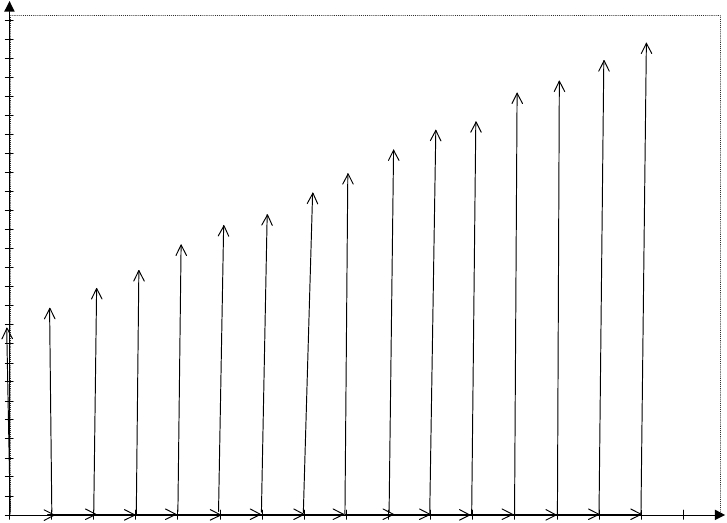 Longueur  du  ressortMasse  suspendue0100  200   300  400  500600         800  900  100011001200  1300  1400 1500(g) Été  2003  -  Situations  fonctionnelles	42Bernadette  Janvier  &  François  PelletierMAT2226  -  Raisonnement  proportionnel  et  concepts  associésMAT3225  -  Didactique  de  la  variable  et  de  la  fonctionProlongements  possibles de cette situation  Si  on  relève  des  données  numériques,  il  est  possible  de  trouver  la  formule  de  cette  situation  en  cumulant  les  accroissements  dans  letableau  de  valeurs.  C'est  une  façon  de  réinvestir  le  travail  qui  a  été  fait  sur  les  suites  en  première  secondaire.  Il  est  possible  de  réaliser  l'expérience  avec  différents  types  de  ressorts  afin  de  comparer  les  résultats  obtenus  et  d'en  arriver  à  définir  cequ'est  la  constante  d'élasticité  et  comment  nous  pouvons  la  retrouver  dans  nos  différents  modes  de  représentation.  Autre  situation  en  lien  avec  la  mécanique  qui  peut  être  intéressante  à  travailler  avec  les  élèves  :  le  pendule.  Les  élèves  construisent  eux-même  un  pendule  avec  une  corde  d'une  certaine  longueur  et  un  certain  nombre  de  masses  qu'ils  attachent  à  la  corde.  Les  élèves  calculentensuite  le  nombre  d'oscillations  que  fait  le  pendule  en  un  temps  donné.NOTES   PERSONNELLESÉté  2003  -  Situations  fonctionnelles	43Bernadette  Janvier  &  François  PelletierMAT2226  -  Raisonnement  proportionnel  et  concepts  associésMAT3225  -  Didactique  de  la  variable  et  de  la  fonctionÉté  2003  -  Situations  fonctionnelles	44Bernadette  Janvier  &  François  PelletierMAT2226  -  Raisonnement  proportionnel  et  concepts  associésMAT3225  -  Didactique  de  la  variable  et  de  la  fonctionÉnoncé du problèmeSITUATION 4 - LA BOUTEILLETableau de traductionNous  avons  une  bouteille  qui  a  la  forme  illustrée  ci-contre.Nous  nous  intéressons  aux  grandeurs  suivantes  :  le  volumede  liquide,  le  niveau  du  liquide  dans  la  bouteille.Comment  ces  grandeurs  interagissent-elles?.Avantages d'utiliser cette situation♦	Aucune  des  grandeurs  n'a  de  préséance  naturelle  surl'autre.  Ainsi,  nous  verrons  autant  d'élèves  dire  que  leniveau  de  liquide  dans  la  bouteille  est  la  grandeur  prédominante  qu'il  y  enaura  qui  dirons  que  c'est  plutôt  le  volume  de  liquide  dans  la  bouteille.♦	Lorsqu'on  veut  représenter  le  volume  dans  la  modélisation  graphique,  on  nepeut  pas  simplement  reporter  des  segments  puisque  le  volume  n'est  pas  unegrandeur  linéaire.  Comme  on  veut  "linéariser"  cette  grandeur  dans  le  butde  produire  un  graphique,  il  faudra  donc  réfléchir  à  la  façon  de  graduer  nosaxes.♦	Lorsque  les  élèves  décrivent  ce  qui  se  passe  dans  cette  situation  en  leurspropres  mots,  ils  intègrent  souvent  des  éléments  de  remplissage,  de  temps(alors  que  la  situation  ici  n'est  pas  une  chronique),  de  vitesse,  etc.  Pourcorriger  la  situation,  il  est  possible  de  dire  aux  élèves  de  vider  la  bouteilleau  lieu  de  la  remplir,  …♦	Dans  la  description  qu'ils  feront  de  la  situation  pour  décrire  leurmodélisation  graphique,  il  y  a  de  fortes  chances  pour  que  les  élèvesutilisent  le  terme  "proportionnel".  L'enseignant  doit  alors  s'assurer  quetoutes  les  caractéristiques  relatives  à  la  proportionnalité  sont  respectée  dontcelle  qui  veut  que  la  droite  tracée  passe  par  l'origine  du  plan  cartésien.Été  2003  -  Situations  fonctionnelles	45Bernadette  Janvier  &  François  PelletierMAT2226  -  Raisonnement  proportionnel  et  concepts  associésMAT3225  -  Didactique  de  la  variable  et  de  la  fonctionExemple  d'exploitation de cette situation dans une classe de deuxième secondaire1.  L'enseignant  présente  le  problème  à  ses  étudiants  sans  donner  d'indication  sur  la  façon  de  varier  des  deux  grandeurs.2.  Demander  aux  élèves  d'identifier  les  grandeurs  qui  sont  présentes  dans  cette  situation.  Il  est  primordial  que  ce  soient  les  élèves  eux-mêmes  qui  énumèrent  les  grandeurs  présentes  afin  de  se  préparer  graduellement  à  l'étude  des  paramètres  qui  sera  faite  en  quatrièmesecondaire.  On  peut  ici  s'attendre  à  des  grandeurs  diverses  dont  :  le  niveau  d'eau  dans  la  bouteille,  le  diamètre  de  la  bouteille,  le  volumed'eau  dans  la  bouteille,  le  rayon  de  la  bouteille,  la  surface  d'eau,  la  circonférence  de  la  bouteille,…3.  L'enseignant  demande  ensuite  aux  élèves  d'écrire  leur  perception  de  la  situation  en  une  phrase  qui  va  servir  à  mettre  en  évidence  quelleest  la  grandeur  prédominante  et  quelle  est  la  grandeur  conséquente.	Les  élèves  doivent  également  faire  une  ébauche  du  graphiquereprésentant  cette  situation.4.  Pendant  ce  temps,  l'enseignant  circule  dans  la  classe  afin  de  repérer  les  étudiants  qui  ont  choisi  le  niveau  de  liquide  comme  grandeurprédominante  et  ceux  qui  ont  choisi  le  volume  de  liquide  dans  la  bouteille.  Il  distribue  une  acétate  à  un  élève  de  chaque  catégorie.5.  L'enseignant  demande  aux  élèves,  à  tour  de  rôle,  à  venir  présenter  leur  interprétation  de  la  situation  en  disant  tout  d'abord  la  phrase  quirésume  de  quelle  façon  les  deux  grandeurs  sont  reliées.  On  demande  ensuite  aux  élèves  de  dire  quelles  sont  les  valeurs  de  volume  et  deniveau  de  liquide  pour  lesquelles  la  situations  est  vérifiée.  (Nous  nous  intéressons  donc  au  domaine  et  au  codomaine  de  la  situation  sansle  mentionner  explicitement.6.  L'enseignant  demande  ensuite  à  l'élève  d'identifier  les  points-repères  de  cette  situation  qui  devraient  être  les  points  qui  délimitent  lesdifférentes  phases.  L'élève  peut  placer  ces  points-repères  sur  le  graphique  à  l'aide  de  marches-états.  Il  faudrait  travailler  régulièrementsur  la  représentation  de  la  bouteille  en  parallèle  avec  le  reste.7.  On  est  maintenant  intéressé  à  savoir  comment  est  la  variation  entre  ces  points-repères.  Au  départ,  on  peut  déduire  que  c'est  croissantpartout  puisque  lorsqu'une  grandeur  augmente  (volume  ou  niveau  d'eau),  l'autre  grandeur  augmente  aussi.  Afin  de  pouvoir  tracer  lacourbe,  l'étudiant  doit  bien  verbaliser  la  caractéristique  de  variation  de  la  situation  comme  dans  les  exemples  qu'on  retrouve  dans  lespages  suivantes.  Il  est  important  ici  de  s'assurer  que  le  temps  ne  soit  pas  omniprésent  dans  les  explications  faites  par  l'élève  afin  de  nepas  surcharger  le  discours.  Avec  les  explications,  on  devrait  s'attendre  à  voir  apparaître  des  marches  d'accroissement  sur  le  graphique.On  ne  peut  relier  les  points  qu'une  fois  la  caractéristique  de  variation  bien  établie  pour  une  certaine  phase.Été  2003  -  Situations  fonctionnelles	46Bernadette  Janvier  &  François  PelletierMAT2226  -  Raisonnement  proportionnel  et  concepts  associésMAT3225  -  Didactique  de  la  variable  et  de  la  fonctionScénario   A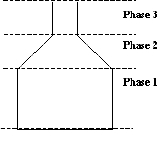 Grandeur  prédominante  :  Volume  de  liquide  dans  la  bouteilleGrandeur  conséquente  :  Niveau  de  liquide  dans  la  bouteilleExemple  de  phrase  d'élève  décrivant  ce  lien  entre  les  deux  grandeurs:<<Plus  il  y  a  de  liquide,  plus  la  hauteur  du  liquide  est  grande.>>Il  est  possible  de  redire  cette  phrase  autrement  afin  d'habituer  les  élèves  à  utiliser  un  vocabulaire  plus  varié  qui  fait  référence  à  la  variation  des  grandeurs  de  façonplus  explicite:<<Plus  le  volume  de  liquide  dans  la  bouteille  augmente,  plus  le  niveau  de  liquide  est  élevé.>>Représentation  de  la  situation:Été  2003  -  Situations  fonctionnelles	47Bernadette  Janvier  &  François  PelletierMAT2226  -  Raisonnement  proportionnel  et  concepts  associésMAT3225  -  Didactique  de  la  variable  et  de  la  fonctionScénario   B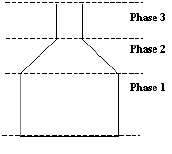 Grandeur  prédominante  :  Niveau  de  liquide  dans  la  bouteilleGrandeur  conséquente  :  Volume  de  liquide  dans  la  bouteilleExemple  de  phrase  d'élève  décrivant  ce  lien  entre  les  deux  grandeurs:<<Plus  le  liquide  est  haut,  plus  il  y  en  a.>>Il  est  possible  de  redire  cette  phrase  autrement  afin  d'habituer  les  élèves  à  utiliser  un  vocabulaire  plus  varié  qui  fait  référence  à  la  variation  des  grandeurs  de  façonplus  explicite:<<Plus  le  niveau  de  liquide  dans  la  bouteille  augmente,  plus  le  volume  de  liquide  est  élevé.>>Représentation  de  la  situation:Été  2003  -  Situations  fonctionnelles	48Bernadette  Janvier  &  François  PelletierMAT2226  -  Raisonnement  proportionnel  et  concepts  associésMAT3225  -  Didactique  de  la  variable  et  de  la  fonctionProlongements  possibles de cette situation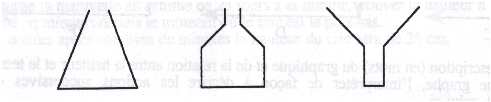   Il  est  possible  de  considérer  d'autres  grandeurs  dans  l'exploitation  de  cette  situation  (diamètre  de  la  bouteille,  circonférence  de  labouteille,  surface  occupée  par  le  liquide  à  un  certain  niveau,  …).  Il  peut  être  intéressant  de  regarder  ces  différentes  grandeurs,  cependantle  conflit  objet-source/objet-cible  risque  d'être  encore  plus  présent,  c'est-à-dire  qu'on  risque  de  retrouver  l'image  de  la  bouteille  (objet-source)  dans  notre  représentation  graphique  (objet-cible).  Construire  une  nouvelle  bouteille  en  se  servant  des  sections  de  cette  bouteille  et  construire  le  graphique  modélisant  la  nouvelle  bouteilleen  se  servant  du  graphique  de  la  première.  Représenter  une  bouteille  à  partir  d'un  graphique.Exercicea)Tracer,  sur  un  même  repère,  les  représentations  sous  mode  graphique  de  la  hauteur  en  fonction  du  volume  correspondant  au  remplissagedes  trois  bouteilles  suivantes  en  décrivant  le  passage  de  la  situation  de  remplissage  au  tracé  du  graphique  des  trois  situations,  sans  oublier  dejustifier  les  positions  relatives  des  courbes  tracées.Bouteille  A	Bouteille  B	Bouteille  Cb)  Tracer,  sur  un  même  repère,  les  représentations  sous  mode  graphique  du  volume  en  fonction  de  la  hauteur  correspondant  au  remplissagedes  trois  bouteilles  suivantes  en  décrivant  le  passage  de  la  situation  de  remplissage  au  tracé  du  graphique  des  trois  situations,  sans  oublier  dejustifier  les  positions  relatives  des  courbes  tracées.Été  2003  -  Situations  fonctionnelles	49Bernadette  Janvier  &  François  PelletierMAT2226  -  Raisonnement  proportionnel  et  concepts  associésMAT3225  -  Didactique  de  la  variable  et  de  la  fonctionÉté  2003  -  Situations  fonctionnelles	50Bernadette  Janvier  &  François  PelletierMAT2226  -  Raisonnement  proportionnel  et  concepts  associésMAT3225  -  Didactique  de  la  variable  et  de  la  fonctionÉnoncé du problèmeSITUATION 5 - LE BALLON QU'ON GONFLETableau de traductionQui  n'a  jamais  assisté  à  une  fête  où  la  décoration  était  composée  de  ballons  encaoutchouc?  Que  se  passe-t-il  réellement  lorsqu'on  souffle  dans  ces  ballonspour  les  gonfler  jusqu'au  moment  où  le  ballon  éclate?Nous  nous  intéressons  aux  grandeurs  suivantes:  le  volume  d'air  dans  le  ballon,le  temps  écoulé  depuis  le  début  du  gonflage  jusqu'à  l'éclatement  du  ballon.Comment  ces  grandeurs  interagissent-elles?Avantages d'utiliser cette situation♦	Nous  avons  ici  une  situation  où  le  temps  est  la  grandeur  prédominante  maisles  élèves  devraient  se  questionner  sur  le  déroulement  du  gonflage  :  ce  nesera  pas  une  situation  qui  se  modélise  rapidement  à  main  levée.♦	Dans  cette  situation,  il  y  a  un  certain  nombre  de  phases  très  caractéristiquesqui  nous  obligent  à  réfléchir  sur  la  graduation  des  axes.♦	Il  y  a  présence  de  paliers  dans  la  modélisation  graphique,  c'est-à-dire  qu'il  ya  des  intervalles  où  rien  ne  change.♦	À  un  certain  moment,  le  ballon  en  vient  à  éclater.	Il  y  a  donc  desconsidérations  intéressantes  à  faire  concernant  le  graphique  à  ce  momentprécis.♦	Les  élèves  peuvent  avoir  de  multiples  interprétations  de  la  situation,  ce  quioccasionne  des  questionnements  et  des  argumentations  dans  la  classe.  Detelles  discussions  favorisent  une  appropriation  de  la  situation  par  les  élèves,mais  il  va  falloir  s'entendre  sur  une  interprétation  dans  le  but  d'en  faire  lamodélisation.	Les  élèves  se  rendent  ainsi  compte  de  la  capacité  decommunication  qu'offre  le  graphique  mais  surtout  de  ses  limites.♦	Le  titre  attribué  au  graphique  est  très  important  puisqu'il  doit  rendre  compted'une  situation  très  précise  qui  sera  représentée  par  le  graphique.Été  2003  -  Situations  fonctionnelles	51Bernadette  Janvier  &  François  PelletierMAT2226  -  Raisonnement  proportionnel  et  concepts  associésMAT3225  -  Didactique  de  la  variable  et  de  la  fonctionExemple  d'exploitation de cette situation dans une classe de deuxième secondaire1.  L'enseignant  présente  la  situation  très  brièvement,  c'est-à-dire  qu'il  ne  fait  que  lire  l'énoncé  du  problème  aux  élèves.  Il  ne  faut  surtoutpas,  à  ce  stade-ci,  donner  des  indices  sur  la  façon  de  varier  des  différentes  grandeurs  présentes  dans  cette  situation.2.  L'enseignant  demande  ensuite  aux  élèves  de  décrire  leur  perception  de  la  situation.	Les  phrases  prononcées  serviront  à  mettre  enévidence  quelle  est  la  grandeur  prédominante,  celle  sur  laquelle  nous  nous  appuyons,  et  quelle  est  la  grandeur  conséquente,  c'est-à-direcomment  l'élève  se  positionne  pour  expliquer  la  façon  dont  réagit  une  grandeur  lorsque  nous  faisons  bouger  l'autre..  Ainsi,  on  peuts'attendre  à  deux  types  de  phrases  différentes  prononcées  par  les  élèves:A-«Plus  le  volume  est  gros,  plus  j'ai  soufflé  longtemps.»  [Grandeur  prédominante  :  volume]B-«Plus  ça  va,  plus  le  volume  est  grand.»  [Grandeur  prédominante  :  temps  écoulé]L'enseignant  peut  alors  répéter  la  phrase  en  en  changeant  la  formulation  afin  d'habituer  les  élèves  à  utiliser  un  vocabulaire  plus  variéqui  fait  référence  à  la  variation  des  grandeurs  de  façon  plus  explicite.A-«Plus  le  volume  augmente,  plus  le  temps  écoulé  depuis  le  début  du  gonflage  est  grand.»  [Grandeur  prédominante  :  volume]B-«Plus  ça  fait  longtemps  que  je  souffle,  plus  le  volume  d'air  dans  le  ballon  est  grand.»  [Grandeur  prédominante  :  temps  écoulé]*Dans  la  suite  de  cet  exemple,  nous  allons  supposer  que  c'est  laphrase  B  ou  une  variante  qui  a  été  dite  puisque  c'est  la  situationqui  est  la  plus  susceptible  de  se  produire  dans  une  classe  dedeuxième  secondaire  où  les  élèves  voient  beaucoup  les  choses  deVolumemanière  chronologique,  ce  qui  met  en  évidence  la  difficulté  de"chronique"  sur  laquelle  Claude  Janvier2  a  beaucoup  travaillé.3.  Il	est	maintenant	possible	d'identifier	nos	axes	sur	notretempsécouléreprésentation  graphique  :  la  grandeur  prédominante  est  placée  enabscisse,  c'est-à-dire  sur  l'axe  horizontal,  et  la  grandeur  conséquenteest  placée  en  ordonnée,  l'axe  vertical.2 JANVIER,  Claude,  Les  graphiques  cartésiens  :  des  traductions  aux  chroniques  in  Les sciences de l'éducation  ,  numéro  I-3,  1993,  pages17-37.Été  2003  -  Situations  fonctionnelles	52Bernadette  Janvier  &  François  PelletierMAT2226  -  Raisonnement  proportionnel  et  concepts  associésMAT3225  -  Didactique  de  la  variable  et  de  la  fonction4.  Maintenant  que  nous  avons  déterminé  notre  grandeur  prédominante,  nous  nous  sommes  placés  dans  ;a  position  suivant  laquelle  lesélèves  s'expliquent  la  situation.  Nous  continuerons  donc  à  regarder  les  réactions  de  l'autre  grandeur,  le  volume,  en  nous  déplaçant  dansles  différentes  valeurs  de  temps.5.  Il  faut  s'interroger  sur  les  valeurs  possibles  que  peuvent  prendre  les  différentes  variables  et  plus  particulièrement  pour  établir  durantcombien  de  temps  cette  situation  peut  durer.  Dans  ce  cas-ci,  le  temps  va  varier  entre  0  et  un  certain  temps  où  le  ballon  va  éclater.  Levolume,  quant  à  lui,  va  varier  entre  0  et  le  volume  maximal  que  peut  prendre  le  ballon  avant  d'éclater.  (Nous  venons  donc,  sans  lementionner  explicitement,  de  définir  le  domaine  et  le  codomaine  de  la  situation  qui  nous  permettront  de  définir  le  rectangle  à  l'intérieurduquel  devra  se  faire  la  représentation  en  mode  graphique.)6.  L'enseignant  demande  alors  aux  élèves  de  tracer  le  graphique  qui  représente  leur  interprétation  de  la  situation  et  d'être  attentifs  à  lagraduation  des  axes.  Pendant  que  les  élèves  travaillent,  l'enseignant  circule  dans  la  classe  afin  d'identifier  différents  types  de  graphiques(droite  passant  par  l'origine,  courbe  incurvée  vers  le  haut,  fonction  en  escalier,  paliers,  …)  faits  par  les  élèves.  Il  distribue  des  acétates  àcertains  étudiants  afin  de  les  amener,  un  peu  plus  tard,  à  expliquer  au  reste  de  la  classe  comment  ils  ont  tracé  leur  graphique.7.  L'enseignant  demande  aux  étudiants  présélectionnés  de  venir  présenter,  à  tour  de  rôle,  leur  modélisation  graphique  à  l'avant  de  la  classe.Il  faut  surtout  s'assurer  qu'il  y  ait  concordance  entre  la  verbalisation  de  la  situation  qui  est  faite  et  le  graphique  tracé  par  l'élève.8.  Il  risque  d'y  avoir  beaucoup  de  contestations  des  différentes  analyses  de  la  situation  mises  de  l'avant  dans  chacune  des  représentationsgraphiques.  Il  ne  faut  surtout  pas  chercher  à  clore  le  débat  trop  rapidement  puisque  ces  discussions  permettent  aux  élèves  de  voir  lasituation  de  différentes  façons,  ce  qui  fait  que  le  titre  du  graphique  va  avoir  énormément  d'importance  puisqu'il  va  servir  à  signifierquelle  analyse  de  la  situation  est  privilégiée.	Cependant,  comme  notre  but  n'est  pas  de  faire  une  étude  complète  de  la  situation,l'enseignant  devra  trancher  et  déterminer  l'interprétation  qui  sera  privilégiée  pour  en  faire  la  traduction  sous  mode  graphique.9.  Exemple  d'interprétation  :  Il  y  a  deux  phases  qui  vont  se  répéter  un  certain  nombre  de  fois  de  façon  identique  (ou  peut-être  pas).  Dans  lapremière,  on  souffle  de  l'air  dans  le  ballon,  ce  qui  fait  augmenter  le  volume.  Dans  la  deuxième,  on  pince  le  ballon  et  on  reprend  notresouffle.  Les  élèves  peuvent  donc  visualiser  que  durant  cette  phase,  le  volume  "ne  bouge  pas".  Nous  leur  apprendrons  à  dire  que  levolume  "demeure  constant".  Cette  phase  peut  donc  être  plus  ou  moins  longue.  Supposons  donc  que  nous  soufflons  quatre  fois  dans  leballon  avant  que  celui-ci  atteigne  son  volume  maximal  et  éclate.	Représentons  ces  phases  sur  l'axe  des  abscisses  de  même  que  lesaccroissements  de  volume  sur  l'axe  des  ordonnées.Été  2003  -  Situations  fonctionnelles	53Bernadette  Janvier  &  François  PelletierMAT2226  -  Raisonnement  proportionnel  et  concepts  associésMAT3225  -  Didactique  de  la  variable  et  de  la  fonctionVolume	Volume  d'air  dans  le  ballon  selon  le  temps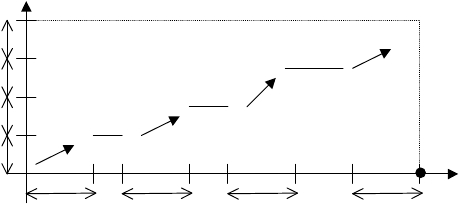 tempssouffle  1	souffle  2	souffle  3	souffle  410.  Nous  savons  qu'à  chaque  souffle,  le  volume  croît  et  qu'entre  deux  souffles,  le  volume  reste  constant.  Après  le  quatrième  souffle,  commele  ballon  éclate,  le  volume  redevient  nul.  Une  question  se  pose  ici  :  doit-on  faire  une  trait  vertical  qui  relie  les  deux  points?Les  flèches  obliques  qui  se  retrouvent  dans  la  représentation  graphique  ci-contre  ne  servent  pas  à  situer  des  points,  mais  plutôt  à  indiquerla  variation  des  grandeurs  sur  un  certain  intervalle.  Nous  savons  que  nous  nous  déplaçons  "de  gauche  à  droite  vers  le  haut",  mais  nous  nesavons  pas  précisément  de  quelle  façon.Volume	Volume  d'air  dans  le  ballon  selon  le  tempstempssouffle  1	souffle  2	souffle  3	souffle  4Été  2003  -  Situations  fonctionnelles	54Bernadette  Janvier  &  François  PelletierMAT2226  -  Raisonnement  proportionnel  et  concepts  associésMAT3225  -  Didactique  de  la  variable  et  de  la  fonction11.  Finalement,  nous  allons  nous  intéresser  à  la  façon  dont  varie  plus  précisément  le  volume  dans  les  phasesde  «souffle».  Si  le  temps  où  la  personne  souffle  est  partagé  en  deux  intervalles  de  même  grandeur,  nous  Vpouvons  constater  que  dans  la  première  partie,  nous  avons  beaucoup  de  souffle  alors  le  volume  augmented'une  certaine  quantité.  Dans  la  seconde  partie,  nous  avons  moins  de  souffle  et  le  ballon  offre  plus  derésistance.  Pour  ces  raisons,  le  volume  augmente  moins.  Pour  modéliser  graphiquement  cela,  nous  allonspartager  l'intervalle  de  temps  sur  l'axe  des  abscisses  en  deux  parties  égales.  Nous  pouvons  donc  observerune  courbe  incurvée  vers  le  bas  pour  l'intervalle  de  temps  correspondant  au  souffle..tsouffleVolume  d'air  dans  le  ballon  gonflé  par  Andréanne  selon  le  tempsVolumetempssouffle  1	souffle  2	souffle  3	souffle  4Été  2003  -  Situations  fonctionnelles	55Bernadette  Janvier  &  François  PelletierMAT2226  -  Raisonnement  proportionnel  et  concepts  associésMAT3225  -  Didactique  de  la  variable  et  de  la  fonctionProlongements  possibles de cette situation  En  devoir,  demander  aux  élèves  de  souffler  un  ballon  et  de  faire  le  graphique  correspondant.  Comme  le  graphique  rend  compte  d'unefaçon  précise  selon  laquelle  la  situation  se  déroule,  le  titre  du  graphique  va  avoir  énormément  d'importance  pour  l'interprétation  qui  ensera  faite  éventuellement.  Dans  les  magasins  Dollarama,  il  se  vend  des  pompes  pour  gonfler  les  ballons  pour  la  modique  somme  de  1$  de  même  que  des  sacs  quicontiennent  une  vingtaine  de  ballons  pour  le  même  prix.  Il  est  donc  possible  de  comparer  de  façon  qualitative  la  variation  du  volumeselon  la  technique  de  gonflage  utilisée.  Avec  un  peu  plus  de  budget,  il  est  aussi  possible  d'observer  ce  qui  se  produit  lorsqu'on  gonfle  un  ballon  à  partir  d'un  gaz  comprimé(hélium  par  exemple).  Calculer  le  nombre  de  souffles  utilisés  par  différents  élèves  pour  rendre  un  ballon  à  son  volume  maximal  et  réfléchir  sur  les  différencesqu'il  y  aurait  entre  les  différents  graphiques  représentant  chacun  des  cas.  Peut-être  peut-on  ici  faire  un  lien  avec  la  capacité  respiratoireen  biologie  humaine  de  3e  secondaire?NOTES   PERSONNELLESÉté  2003  -  Situations  fonctionnelles	56Bernadette  Janvier  &  François  PelletierMAT2226  -  Raisonnement  proportionnel  et  concepts  associésMAT3225  -  Didactique  de  la  variable  et  de  la  fonctionÉnoncé du problèmeSITUATION 6 - LA COURSE EN TAXITableau de traductionOn  prend  le  taxi  pour  se  rendre  au  Jardin  Botanique  de  Montréal  (la  distancetotale  est  de  5km).  On  de  dispose  que  de  5,00$.Nous  nous  intéressons  aux  grandeurs  suivantes  :  le  coût  de  notre  course  en  taxiet  à  la  distance  parcourue.  Comment  ces  grandeurs  interagissent-elles?Avantages d'utiliser cette situation♦	Dans  cette  situation  ,  le  temps  est  omniprésent,  mais  il  ne  constitue  pas  unevariable  explicite  dans  la  situation.♦	C’est  une  situation  où  la  représentation  est  «  en  escalier  »,  donc  la  courbene  se  fait  pas  d’un  seul  trait,  il  faut  réfléchir  à  la  situation  pour  bien  lareprésenter  graphiquement.  De  plus,  on  introduit  une  nouvelle  conventionpour  signifier  qu’un  point  appartient  à  la  situation  (point  plein)  oun’appartient  pas  à  la  situation  (point  vide).♦	Cette  situation  laisse  place  à  beaucoup  de  discussion  sur  la  façon  de  varieret  elle  est  intéressante  en  ce  sens.  En  effet,  le  taxi  n’est  pas  un  moyen  detransport  très  connu  des  élèves  et,  par  conséquent,  il  faudra  s’entendre  surle  fonctionnement  d’un  taxi  afin  de  mettre  en  évidence  le  fait  que  le  coûtaugmente  par  bonds  de  5¢  et  qu’il  y  a  un  tarif  de  base  au  départ.♦  Contrairement  à  la  majorité  des  autres  situations,  on  ne  peut  pas  vraimentutiliser  les  marches-états  pour  construire  la  modélisation  graphiquepuisqu’il  n’y  a  pas  de  points-repères  à  proprement  parler  sauf  peut-êtrel’ordonnée  à  l’origine.  Il  faudra  donc  illustrer  la  course  en  taxi  par  desmarches  d’accroissement  et  ne  pas  hésiter  à  laisser  des  traces  de  notreexplication  dans  le  graphique.♦	Comme  il  y  a  plusieurs  courses  en  taxi  qui  sont  possible,  le  titre  dugraphique  devra  mettre  clairement  en  évidence  de  quelle  course  il  s'agitpuisque  le  graphique  est  en  lien  avec  la  description  verbale  qui  a  été  faitepour  un  cas  en  particulier.Été  2003  -  Situations  fonctionnelles	57Bernadette  Janvier  &  François  PelletierMAT2226  -  Raisonnement  proportionnel  et  concepts  associésMAT3225  -  Didactique  de  la  variable  et  de  la  fonctionExemple  d'exploitation  de  cette situation dans une classe de deuxième secondaireDevoir  préalable  :  Demander  aux  élèves  de  s'informer  sur  la  façon  dont  fonctionne  le  compteur  d'un  taxi.1.  L'enseignant  présente  la  situation  très  brièvement,  c'est-à-dire  qu'il  ne  fait  que  lire  l'énoncé  du  problème  aux  élèves.  Il  ne  faut  surtoutpas,  à  ce  stade-ci,  donner  des  indices  sur  la  façon  de  varier  des  différentes  grandeurs  présentes  dans  cette  situation.2.  L'enseignant  demande  ensuite  aux  élèves  de  décrire  leur  perception  de  la  situation.	Les  phrases  prononcées  serviront  à  mettre  enévidence  quelle  est  la  grandeur  prédominante  et  quelle  est  la  grandeur  conséquente,  donc  la  façon  dont  l'élève  analyse  la  situation.  Ainsi,on  peut  s'attendre  à  deux  types  de  phrases  différentes  prononcées  par  les  élèves:A-«Plus  je  vais  loin,  plus  ça  coûte  cher.»  [Grandeur  prédominante  :  distance  parcourue]B-«Plus  ça  coûte  cher,  plus  je  suis  loin.»  [Grandeur  prédominante  :  coût]L'enseignant  peut  alors  répéter  la  phrase  en  en  changeant  la  formulation  afin  d'habituer  les  élèves  à  utiliser  un  vocabulaire  plus  variéqui  fait  référence  à  la  variation  des  grandeurs  de  façon  plus  explicite.A-«Plus  la  distance  parcourue  augmente,  plus  le  coût  de  la  course  en  taxi  est  élevé.»  [Grandeur  prédominante  :  distance  parcourue]B-«Plus  le  coût  de  la  course  en  taxi  augmente,  plus  la  distance  parcourue  depuis  le  départ  est  élevée.»[Grandeur  prédominante  :  coût]*Dans  la  suite  de  cet  exemple,  l'expérience  va  nous  convaincre  deprivilégier  la  phrase  A  ou  une  variante.3.  Maintenant	que	nous	avons	choisi	notre	grandeurprédominante,  il  est  possible  d'identifier  nos  axes  sur  notrereprésentation  graphique  :  la  grandeur  prédominante  est  placéeen  abscisse  et  la  grandeur  conséquente  est  placée  en  ordonnée.Coût  ($) Le  coût  d'une  course  en  taxi  selon  la  distance  parcouruedistanceparcourue  (m)Été  2003  -  Situations  fonctionnelles	58Bernadette  Janvier  &  François  PelletierMAT2226  -  Raisonnement  proportionnel  et  concepts  associésMAT3225  -  Didactique  de  la  variable  et  de  la  fonction4.  Maintenant,  il  faut  s'interroger  sur  les  valeurs  possibles  que  peuvent  prendre  les  différentes  variables.	Dans  ce  cas-ci,  la  distanceparcourue  va  varier  entre  0  et  la  distance  totale  du  trajet,  c'est-à  dire  5  km.  Le  coût,  quant  à  lui,  va  varier  entre  le  tarif  minimal  lorsqu'onentre  dans  le  taxi  et  le  coût  total  de  notre  course  en  taxi  qui  ne  peut  pas  dépasser  5,00$.  Cependant  toutes  les  valeurs  de  coûts  ne  sont  paspossibles  puisque  le  compteur  d'un  taxi  varie  selon  des  augmentations  de  0,05$.  (Nous  venons  donc,  sans  le  mentionner  explicitement,de  définir  le  domaine  et  le  codomaine  de  la  situation.)  Nous  pouvons  donc  graduer  notre  axe  des  abscisses  aux  200  mètres  (puisque  lacourse  en  taxi  qui  nous  intéresse  n'est  que  de  quelques  kilomètres.  Notre  axe  des  ordonnées,  pour  sa  part,  sera  gradué  aux  0,05$.  Onpeut  également  faire  remarquer  que  pour  n'importe  quelle  valeur  de  distance,  il  peut  y  avoir  plus  d’un  coût  associé(si  le  taxi  estimmobilisé  à  une  intersection  par  exemple).  (On  introduit  donc  implicitement  la  différence  entre  relation  et  fonction  qui  sera  abordée  enquatrième  secondaire.)5.  L'enseignant  demande  aux  élèves  de  faire  une  modélisation  graphique  de  la  situation.  Pendant  que  les  élèves  travaillent,  l'enseignantcircule  dans  la  classe  afin  d'identifier  différents  types  de  graphiques  et  il  distribue  des  acétates  à  certains  étudiants  afin  qu'ils  reproduisentleur  graphique.6.  L'enseignant  demande  aux  étudiants  présélectionnés  de  venir  présenter  leur  modélisation  graphique  à  l'avant  de  la  classe.  L'enseignantdemande  ensuite  aux  étudiants  qui  présentent  leur  graphique  (ou  à  d'autres  qui  ont  fait  le  même  graphique)  d'expliquer  leur  interprétationde  la  situation  et  de  justifier  l'allure  de  la  courbe  sur  le  graphique.  Dans  chaque  verbalisation,  s'assurer  de  la  cohérence  entre  ce  qui  estdit  et  ce  qui  est  vu  sur  le  graphique.7.  Il  risque  d'y  avoir  beaucoup  de  contestations  des  différentes  analyses  de  la  situation  mises  de  l'avant  dans  chacune  des  représentationsgraphiques.  Il  ne  faut  surtout  pas  chercher  à  clore  le  débat  trop  rapidement  puisque  ces  discussions  permettent  aux  élèves  de  voir  lasituation  de  différentes  façons.  Cependant,  comme  notre  but  n'est  pas  de  faire  une  étude  complète  de  la  situation,  l'enseignant  devratrancher  et  déterminer  l'interprétation  qui  sera  privilégiée  pour  en  faire  la  traduction  sous  mode  graphique.  Nous  allons  d’abord  chercherà  expliquer  de  quelle  façon  le  coût  varie  dans  un  taxi.  À  quoi  le  compteur  du  taxi  est-il  réellement  relié?  Est-ce  que  le  coût  augmentepour  un  intervalle  régulier  de  temps,  de  distance,  de  consommation  d’essence  ou  d’autre  chose?8.  Nous  fixons  d’abord  le  prix  de  base  lorsque  nous  entrons  dans  le  taxi.  Il  s’agit  de  notre  ordonnée  à  l’origine.  Nous  représentons  ensuiteun  segment  horizontal  pour  toute  les  distances  où  le  coût  est  demeuré  fixe.  Rendu  à  une  certaine  distance,  le  coût  augmente  brusquementde  5¢.  Vis-à-vis  cette  distance,  il  y  aura  donc  un  point  vide  sur  le  graphique  associé  au  coût  précédent  et  un  point  plein  associé  aunouveau  coût.  De  la  même  façon,  nous  poursuivons  la  représentation  graphique  de  notre  situation.  Lorsque  la  voiture  est  immobile,  il  sepeut  que  le  coût  augmente  plus  d’une  fois;  nous  représentons  alors  chacune  de  ses  hausses  par  une  série  de  points  pleins  distincts  alignésà  la  verticale  sur  le  graphique  puisque  la  distance  parcourue  demeure  la  même. Chaque  course  en  taxi  est  unique  et  a  sa  propreÉté  2003  -  Situations  fonctionnelles	59Bernadette  Janvier  &  François  PelletierMAT2226  -  Raisonnement  proportionnel  et  concepts  associésMAT3225  -  Didactique  de  la  variable  et  de  la  fonctionmodélisation  graphique.  Maintenant  que  nous  avons  décrit  brièvement  la  façon  de  tracer  le  graphique  représentant  une  telle  situation,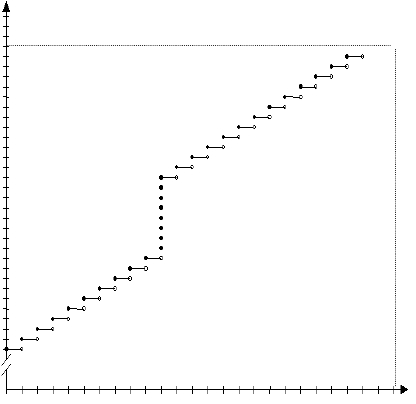 examinons  une  course  en  taxi  bien  précise.La  course  en  taxi  de  ClémentineLorsque  Clémentine  embarque  dans  le  taxi,  àl’intersection  du  boulevard  Saint-Laurent  et  de  larue  Sainte-Catherine,  le  chauffeur  met  le  compteur  à3,50$.Après  deux  kilomètres,  le  taxi  arrive  au  coin  dePapineau  et,  comme  le  feu  de  circulation  est  rouge,reste	immobile	durant	deux	minutes	(le	coûtcontinue  d’augmenter).Lorsque  le  feu  tourne  au  vert,  le  chauffeur  tourne  àgauche  sur  Papineau  et  continue  en  ligne  droitejusqu’à  Sherbrooke(1,6  km).	Par  chance,  tous  lesautres  feux  de  circulation  qu’il  franchit  sont  verts.Il  tourne  à  droite  sur  Sherbrooke  en  direction  duJardin  Botanique.  Il  a  alors  un  peu  moins  de  chancepuisqu’il	doit	s’arrêter	aux	intersections	desboulevards  Saint-Michel  et  Pie-IX.(1km).À  l’intersection  de  Pie-IX,  le  passager  décide  depayer  la  note  et  de  poursuivre  à  pieds.Le  coût  de  la  course  en  taxi  de  Clémentine  selon  la  distance  qu'elle  a  parcourueCoût($)5,00$4,50$4,00$3,50$distance0        1000      2000      3000      4000      5000 parcourue  (m)Été  2003  -  Situations  fonctionnelles	60Bernadette  Janvier  &  François  PelletierMAT2226  -  Raisonnement  proportionnel  et  concepts  associésMAT3225  -  Didactique  de  la  variable  et  de  la  fonctionProlongements  possibles de cette situation  Se  servir  de  cette  situation  pour  distinguer  relation  et  fonction  en  quatrième  secondaire.  Modifier  certaines  grandeurs  dans  la  description  de  la  course  en  taxi  et  observer  l’effet  sur  le  graphique.  Par  exemple,  il  est  possible  demodifier  :  la  valeur  des  bonds  pour  le  coût  (10¢  plutôt  que  5¢),  le  coût  initial,  le  coût  maximal  avant  que  le  passager  débarque  etpoursuive  sa  route  à  pieds,  la  distance  qu’on  peut  parcourir  avant  que  le  coût  n’augmente,…  Demander  à  chaque  élève  d’inventer  le  déroulement  de  sa  propre  course  en  taxi  et  de  le  décrire  pour  qu’un  de  ses  pairs  puisse  représentergraphiquement  la  course  décrite.  Pourquoi  ne  pas  faire  une  entrevue  avec  un  chauffeur  de  taxi  afin  de  le  questionner  sur  ce  qu'il  vit  lorsqu'il  conduit,  lorsqu'il  est  coincédans  un  bouchon  de  circulation,  etc.  Demander  aux  élèves  de  trouver  d’autres  situations  de  la  vie  courante  où  la  variation  est  en  escalier  comme  celle  de  la  course  en  taxi(ex.:parcomètre).  Si  on  fait  le  graphique  du  coût  selon  la  distance  et  un  second  graphique  de  la  distance  selon  le  temps,  il  est  possible  de  travailler  lacomposée de fonctions  (même  si  nous  n’avons  pas  véritablement  des  fonctions  dans  chaque  cas)  tout  en  regardant  avec  les  élèves  l'effettemps  qui  les  perturbe.NOTES   PERSONNELLESÉté  2003  -  Situations  fonctionnelles	61Bernadette  Janvier  &  François  PelletierMAT2226  -  Raisonnement  proportionnel  et  concepts  associésMAT3225  -  Didactique  de  la  variable  et  de  la  fonctionÉté  2003  -  Situations  fonctionnelles	62Bernadette  Janvier  &  François  PelletierMAT2226  -  Raisonnement  proportionnel  et  concepts  associésMAT3225  -  Didactique  de  la  variable  et  de  la  fonctionÉnoncé du problèmeSITUATION 7 - LE TRAIT SUR LE MURTableau de traductionIl  y  a  une  ligne  sur  le  mur.  Un  observateur  l'observe  en  regardant  dans  un  tuyauen  carton.Nous  nous  intéressons  aux  grandeurs  suivantes:  la  longueur  du  tuyau,  lalongueur  du  segment  perçu  en  regardant  dans  le  tuyau.Comment  ces  deux  grandeurs  interagissent-elles?Avantages d'utiliser cette situation♦	Comme  ce  n'est  pas  une  situation  de  la  vie  courante,  le  recours  àl'expérience  est  primordial  pour  permettre  aux  élèves  de  s'approprier  lasituation.♦	Par  la  réalisation  de  l'expérience,  il  est  possible  d'observer  la  façon  dont  lesélèves  vont  contrôler  la  grandeur  prédominante.  Si  nous  supposons  qu'ils'agit  de  la  longueur  du  tuyau,  il  serait  donc  possible  d'observer  des  élèvesqui  réduisent  la  taille  du  tuyau  d'une  longueur  constante,  mais  étrangementil  y  a  de  plus  fortes  chances  pour  que  les  élèves  procèdent  en  y  allant  demoitié  en  moitié  de  la  longueur.♦	Présence  de  plusieurs  grandeurs  dans  la  situation,  donc  sensibilisation  à  lanotion  de  paramètre  qui  est  travaillée  en  quatrième  secondaire.♦	Cette  situation  constitue  un  premier  contact  avec  la  proportionnalitéinverse.  (On  lit  et  on  entend  également  :  "les  grandeurs  varient  en  senscontraire".)♦	La  modélisation  formelle  est  accessible  aux  élèves  de  deuxième  secondairepuisqu'ils  ont  étudié  l'homothétie  et  sont  donc  en  mesure  d'établir  lesrapports  de  mesures  des  côtés  homologues.Été  2003  -  Situations  fonctionnelles	63Bernadette  Janvier  &  François  PelletierMAT2226  -  Raisonnement  proportionnel  et  concepts  associésMAT3225  -  Didactique  de  la  variable  et  de  la  fonctionÉté  2003  -  Situations  fonctionnelles	52Bernadette  Janvier  &  François  PelletierMAT2226  -  Raisonnement  proportionnel  et  concepts  associésMAT3225  -  Didactique  de  la  variable  et  de  la  fonctionÉté  2003  -  Situations  fonctionnelles	53Bernadette  Janvier  &  François  PelletierMAT2226  -  Raisonnement  proportionnel  et  concepts  associésMAT3225  -  Didactique  de  la  variable  et  de  la  fonctionÉté  2003  -  Situations  fonctionnelles	54Bernadette  Janvier  &  François  PelletierMAT2226  -  Raisonnement  proportionnel  et  concepts  associésMAT3225  -  Didactique  de  la  variable  et  de  la  fonctionÉté  2003  -  Situations  fonctionnelles	55Bernadette  Janvier  &  François  PelletierMAT2226  -  Raisonnement  proportionnel  et  concepts  associésMAT3225  -  Didactique  de  la  variable  et  de  la  fonctionÉté  2003  -  Situations  fonctionnelles	56Bernadette  Janvier  &  François  PelletierMAT2226  -  Raisonnement  proportionnel  et  concepts  associésMAT3225  -  Didactique  de  la  variable  et  de  la  fonctionÉté  2003  -  Situations  fonctionnelles	57Bernadette  Janvier  &  François  PelletierMAT2226  -  Raisonnement  proportionnel  et  concepts  associésMAT3225  -  Didactique  de  la  variable  et  de  la  fonctionÉté  2003  -  Situations  fonctionnelles	58Bernadette  Janvier  &  François  PelletierMAT2226  -  Raisonnement  proportionnel  et  concepts  associésMAT3225  -  Didactique  de  la  variable  et  de  la  fonctionÉté  2003  -  Situations  fonctionnelles	59Bernadette  Janvier  &  François  PelletierMAT2226  -  Raisonnement  proportionnel  et  concepts  associésMAT3225  -  Didactique  de  la  variable  et  de  la  fonctionÉté  2003  -  Situations  fonctionnelles	60Bernadette  Janvier  &  François  PelletierMAT2226  -  Raisonnement  proportionnel  et  concepts  associésMAT3225  -  Didactique  de  la  variable  et  de  la  fonctionÉté  2003  -  Situations  fonctionnelles	61Bernadette  Janvier  &  François  PelletierMAT2226  -  Raisonnement  proportionnel  et  concepts  associésMAT3225  -  Didactique  de  la  variable  et  de  la  fonctionÉté  2003  -  Situations  fonctionnelles	62Bernadette  Janvier  &  François  PelletierMAT2226  -  Raisonnement  proportionnel  et  concepts  associésMAT3225  -  Didactique  de  la  variable  et  de  la  fonctionÉté  2003  -  Situations  fonctionnelles	63Bernadette  Janvier  &  François  PelletierMAT2226  -  Raisonnement  proportionnel  et  concepts  associésMAT3225  -  Didactique  de  la  variable  et  de  la  fonctionExemple  d'exploitation  de  cette situation dans une classe de deuxième secondaire1.  L'enseignant  présente  le  problème  à  ses  étudiants.2.  Demander  aux  élèves  d'identifier  les  grandeurs  qui  sont  présentes  dans  cette  situation.  Il  est  primordial  que  ce  soient  les  élèveseux-mêmes  qui  énumèrent  les  grandeurs  présentes.  Nous  pouvons  nous  attendre  à  des  grandeurs  diverses  dont  :  la  longueur  dutuyau,  le  diamètre  (ou  le  rayon)  du  tuyau,  la  longueur  perçue  du  trait  sur  le  mur,  la  distance  horizontale  entre  l'observateur  et  lemur,  la  distance  entre  le  bout  du  tuyau  et  le  mur,  …3.  L'enseignant  demande  ensuite  aux  élèves  de  décrire  leur  perception  de  la  situation  en  une  phrase  qui  va  servir  à  mettre  en  évidencequelle  est  la  grandeur  prédominante  et  quelle  est  la  grandeur  conséquente.	Ainsi,  on  peut  s'attendre  à  deux  types  de  phrasesdifférentes:A-«Plus  le  tuyau  est  long,  plus  la  ligne  que  je  vois  est  courte.»  [Grandeur  prédominante  :  longueur  du  tuyau]B-«Plus  la  ligne  est  longue,  plus  le  tuyau  est  court.»  [Grandeur  prédominante  :  longueur  du  trait  sur  le  mur]L'enseignant  peut  alors  répéter  la  phrase  en  en  changeant  la  formulation  afin  d'habituer  les  élèves  à  utiliser  un  vocabulaire  plus  varié  quifait  référence  à  la  variation  des  grandeurs  de  façon  plus  explicite.A-«Plus  la  longueur  du  tuyau  diminue,  plus  la  longueur  du  trait  sur  le  mur  que  je  vois  est  grande.»[Grandeur  prédominante  :  longueur  du  tuyau]B-«Plus  la  longueur  du  trait  sur  le  mur  que  je  vois  augmente,  plus  la  longueur  du  tuyau  que  je  dois  utiliser  est  petite.»[Grandeur  prédominante  :  longueur  du  trait  sur  le  mur]*Nous  verrons  bientôt  pourquoi  la  phrase  A  est  celle  qui  a  le  plus  de  sens  dans  le  contexte  de  cette  situation.  Nous  avons  donc  fait  unetraduction  verbal-verbal  puisque  l'élève  décrit  verbalement  son  analyse  d'une  situation  qui  a  été  présentée  verbalement  au  départ.4.  À  ce  stade-ci,  il  devient  important  de  s'interroger  sur  les  variables  choisies  afin  de  déterminer  quelles  valeurs  nous  risquonsd'observer  vraisemblablement  dans  cette  situation.  (Nous  nous  questionnons  donc  sur  le  domaine  et  le  codomaine  de  la  situationsans  le  mentionner  explicitement.)  Pour  ce  qui  est  de  la  longueur  du  tuyau,  elle  sera  définie  dans  les  réels  positifs,  c'est-à-dire  de  0à  une  certaine  longueur  maximale  correspondant  au  tuyau  utilisé.  La  longueur  du  trait  que  nous  percevons  sur  le  mur,  quant  à  elle,va  varier  entre  le  diamètre  de  notre  tuyau  (c'est  la  plus  petite  longueur  de  trait  possible  si  on  considère  que  l'extrémité  du  tuyautouche  au  mur)  et  une  longueur  infinie  (s'il  n'y  a  pas  de  tuyau,  notre  œil  a  un  champ  de  vision  de  180º  et  voit  toute  cette  ligneverticale  ).  Comme  nous  avons  une  dimension  infinie,  nous  ne  pourrons  pas  délimiter  notre  graphique  par  un  cadre  rectangulairecomme  c'était  le  cas  dans  les  autres  situations.Été  2003  -  Situations  fonctionnelles	64Bernadette  Janvier  &  François  PelletierMAT2226  -  Raisonnement  proportionnel  et  concepts  associésMAT3225  -  Didactique  de  la  variable  et  de  la  fonction5.  Demander  aux  élèves  de  faire  une  première  ébauche  du  graphique  qui  représenterait  cette  situation  en  lien  avec  leur  hypothèse  (étape  3).6.  Par  questionnement,  l'enseignant  peut  faire  ressortir  un  certain  nombre  d'hypothèses  émises  par  les  élèves  et  mettre  en  évidence  lanécessité  de  vérifier  ces  hypothèses  afin  de  bien  voir  laquelle  ou  lesquelles  correspondent  à  la  réalité.7.  Pour  vérifier  les  différentes  hypothèses,  nous  allons  maintenant  réaliser  l'expérience  (cela  pourrait  également  être  fait  en  devoir).  Lematériel  dont  nous  avons  besoin  pour  cette  expérience  est  minime:  un  tuyau  en  carton(tuyau  de  papier  d'emballage,  tuyau  pour  conserverdes  affiches,…),  un  trait  sur  le  mur(ruban-cache)  et  un  mètre  ou  un  ruban  à  mesurer  (il  à  noter  que  nous  pourrions  également  réalisercette  expérience  sans  jamais  relever  de  données  numériques).  Dans  le  but  de  respecter  les  principes  en  didactique  des  sciences,  il  estimportant  que  le  protocole  expérimental  soit  défini  par  les  élèves  eux-mêmes.  Il  est  primordial  de  faire  réaliser  aux  élèves  que  leurdémarche  expérimentale  met  en  évidence  qu'elle  est  la  grandeur  prédominante  dans  leur  façon  d'aborder  la  situation  puisqu'il  s'agit  de  lagrandeur  qu'ils  contrôlent.  Dans  le  cas  qui  nous  intéresse  présentement,  c'est  la  longueur  du  tuyau  que  les  élèves  font  varier,  il  s'agitdonc  de  la  grandeur  prédominante.  La  longueur  du  trait  perçue  sur  le  mur  est  donc  la  grandeur  conséquente.  Il  serait  beaucoup  plusdifficile,  voire  même  impossible,  de  sélectionner  une  longueur  de  trait  sur  le  mur  pour  ensuite  ajuster  la  longueur  de  son  tuyau  enconséquence.  (C'est  pour  cette  raison  que  la  phrase  A  doit  être  privilégiée  à  l'étape3.)8.  Il  serait  possible  de  passer  immédiatement  à  la  représentation  sous  mode  graphique  en  utilisant  un  report  de  segments  directement  del'expérience,  mais  il  est  aussi  possible  que  les  élèves  aient  préféré  faire  tout  d'abord  un  relevé  des  résultats  obtenus  en  cours  d'expérience.Les  valeurs  notées  au  cours  de  l'expérience  constituent  une  liste  de  valeurs.  Pour  les  représenter  dans  un  tableau  de  valeurs,  il  faudras'assurer  que  toutes  les  conventions  relatives  à  cet  outil  de  représentation  soient  respectées  :  grandeur  prédominante  avant  la  grandeurconséquente,  valeurs  de  la  grandeur  prédominante  placées  en  ordre  croissant,  …*Un  exemple  de  tableau  de  valeurs  se  retrouve  à  la  page  suivante  tiré  d'une  expérience  où  l'observateur  était  situé  à  210cm  du  mur  etutilisait  un  tuyau  en  carton  servant  à  conserver  les  affiches  dont  le  diamètre  était  de  5cm.  Ces  valeurs  constituent  donc  des  paramètres  del'expérience.**Si  nous  réfléchissons  un  peu  sur  la  démarche  expérimentale  utilisée  (traduction  expérience-expérience),  nous  remarquons  quel'expérimentateur  a  contrôler  la  longueur  du  tuyau  selon  des  variations  de  grandeur  de  5cm.  Nous  pouvons  le  remarquer  dans  le  tableaude  valeurs  de  la  page  suivante.  Il  peut  être  très  intéressant  d'observer  la  façon  dont  les  élèves  ont  contrôler  la  variation  de  la  longueur  dutuyau;  dans  certains  cas,  il  se  peut  que  les  valeurs  doublent  (l'élève  aura  alors  coupé  chaque  tuyau  en  deux  parties  égales)  ou  bien  il  estpossible  que  les  élèves  ne  se  soient  pas  donner  de  règle  précise  pour  modifier  la  longueur  du  tuyau  afin  de  pouvoir  mieux  contrôler  unerégularité  dans  la  variation  de  la  longueur  du  trait  perçu  sur  le  mur.Été  2003  -  Situations  fonctionnelles	65Bernadette  Janvier  &  François  PelletierMAT2226  -  Raisonnement  proportionnel  et  concepts  associésMAT3225  -  Didactique  de  la  variable  et  de  la  fonction***Le  fait  de  contrôler  la  variation  de  la  longueur  du  tuyau  nous  permet  ici  de  nous  concentrer  sur  l'observation  de  la  variation  de  lalongueur  du  trait  afin  de  rechercher  une  certaine  régularité.Longueur  du  trait  perçu  sur  le  mur  selon  la  longueur  du  tuyau  utilisé+5+5Traduction tableau-tableau : nousreprésentons lesaccroissements quine sont pasperceptibles à primeabord lorsque nousregardons le tableau+5+5+5+5+5+5+5+5+5+5+5+5+59.  Nous  disposons  ici  d'un  tableau  de  valeurs,  nous  allons  l'utiliser  pourpasser  à  la  représentation  sous  mode  graphique  de  notre  situation.Comme  nous  nous  sommes  entendus  pour  dire  que  c'est  la  longueur  du  tuyau  qui  est  notre  grandeur  prédominante,  nous  allons  la  mettreen  abscisse  tandis  que  la  longueur  du  trait  perçue  sera  en  ordonnée.  Si  nous  réfléchissons  aux  graduations  de  nos  axes.  Pour  la  longueurdu  tuyau,  chaque  graduation  représentera  5  cm  puisque  c'est  la  façon  dont  nous  avons  fait  varier  cette  grandeur  lors  de  la  réalisation  denotre  expérience.  Les  graduations  pour  la  longueur  du  trait  demandent  un  peu  plus  de  réflexion  puisque  nos  données  ne  varient  pas  defaçon  constante  et  qu'elles  sont  très  étendues  (de  15  cm  à  203  cm)  et  demandent  une  précision  de  0,5cm.  Si  on  suppose  que  nous  n'avonspas  de  règle  pour  tracer  notre  graphique,  il  faut  de  plus  trouver  des  graduations  qui  se  partagent  bien  à  l'œil  (division  par  2  ou  3).  Unedes  possibilités  qui  s'offre  à  nous  est  de  faire  des  graduations  qui  représentent  8cm  (nous  pourrons  ainsi  obtenir  des  graduationssecondaires  de  4cm,  2cm,  1cm,  0,5cm).Été  2003  -  Situations  fonctionnelles	66Bernadette  Janvier  &  François  PelletierMAT2226  -  Raisonnement  proportionnel  et  concepts  associésMAT3225  -  Didactique  de  la  variable  et  de  la  fonctionLongueur  du  traitperçue  (cm)2082001921841761681601521441361281201121049688807264564840322416Longueur  du  trait  perçue  sur  un  mur  selon  la  longueur  du  tuyau  utilisé8005    10   15   20   25303540   45    5055         65    70   7580Longueur  dutuyau  (cm)Été  2003  -  Situations  fonctionnelles	67Bernadette  Janvier  &  François  PelletierMAT2226  -  Raisonnement  proportionnel  et  concepts  associésMAT3225  -  Didactique  de  la  variable  et  de  la  fonction10.  Nous  allons  maintenant  placer  un  certain  nombre  de  points  dans  notre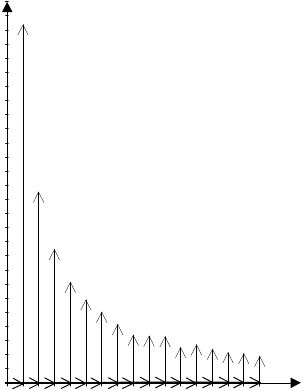 nous  déplacer  verticalement  sur  l'axe  des  ordonnées  d'une  valeur	Longueur  du208correspondante  à  notre  deuxième  coordonnée.	Par  exemple,  si  nousvoulons  placer  un  premier  point,  nous  savons  que  la  longueur  mesuréedu  tuyau  est  de  5  cm  et  que  la  longueur  mesurée  du  trait  est  de  203  cm.Donc,  nous  partons  de  l'origine  de  notre  plan  cartésien  et  nous  nousdéplaçons,  sur  l'axe  des  abscisses,  d'un  segment  orienté  de  cinq  unitésvers  la  droite  (jusqu'à  la  première  graduation)  et  nous  nous  déplaçonsensuite  verticalement  d'un  second  segment  orienté  de  203  unités  vers  lehaut.  Nous  pourrons  donc  subdiviser  notre  graduation  en  8  graduationssecondaires  pour  déterminer  précisément  la  position  de  la  valeur  203cm.  Nous  procéderons  de  manière  similaire  pour  localiser  nos  autrespoints.11.  Les  élèves  pourraient  être  tentés  de  relier  immédiatement  les  points  quenous  avons  positionnés  par  des  segments  orientés.	Il  ne  faut  pas  leslaisser  faire.  On  ne  relie  jamais  des  points  sans  avoir  fait  une  réflexionau  préalable.	Nous  pouvons  dire  que  la  longueur  du  tuyau  (notredomaine)  est  une  grandeur  qui  est  continue  puisque  pour  n'importequelle  valeur  située  entre  deux  valeurs  utilisées  dans  l'expérience,  ilserait  possible  d'avoir  un  tuyau  de  cette  longueur  pour  observer  notretrait.	De  façon  générale,  on  remarque  que  plus  la  longueur  du  tuyauaugmente,  plus  la  longueur  du  trait  perçue  diminue.  Nous  pouvons  sans18017216816015214413612812011210496888072645640483224168005     10 15 20 25 30 35 40 45 50     55 60 65 70 75 80  Longueur  dutuyau  (cm)l'ombre  d'un  doute  affirmer  qu'il  en  est  de  même  entre  chacun  de  nos  points.	Il  serait  donc  possible  de  tracer  une  courbe  quireprésenterait  notre  situation  de  façon  générale  en  passant  par  nos  points  (il  est  possible  de  le  faire  à  main  levée).*Il  est  à  noter  cependant  que  certaines  erreurs  expérimentales  semblent  s'être  glissées  dans  notre  expérience  puisque  les  points  que  nousavons  placés  pour  des  longueurs  de  tuyau  variant  entre  50  et  65  cm  ne  semblent  pas  vraiment  suivre  l'allure  générale  suggérée  par  lesautres  points.  Il  serait  donc  possible  de  tracer  la  courbe  en  négligeant  ces  derniers.  Le  fait  que  nos  mesures  ne  soient  pas  précises  nousoblige  donc  à  tracer  une  courbe  qui  n'est  qu'approximative.Été  2003  -  Situations  fonctionnelles	68Bernadette  Janvier  &  François  PelletierMAT2226  -  Raisonnement  proportionnel  et  concepts  associésMAT3225  -  Didactique  de  la  variable  et  de  la  fonction12.  Examinons  maintenant  la  situation  de  plus  près  afin  de  voir  s'il  est  possible  de  la  modéliser  formellement  en  représentant  tout  d'abordcette  situation  de  façon  schématique.	Il  est  à  noter  cependant  que  les  élèves  doutent  que  cette  représentation  soit  représentative  del'expérience  réelle.Observateurtuyau  en  cartonpar  l'observateurlongueur  dutuyaudistance  entre  l'extrémité  du  tuyau  et  le  murTrait  sur  un  murdistance  entre  l'œil  de  l'observateur  et  le  murÉté  2003  -  Situations  fonctionnelles	69Bernadette  Janvier  &  François  PelletierMAT2226  -  Raisonnement  proportionnel  et  concepts  associésMAT3225  -  Didactique  de  la  variable  et  de  la  fonctionLes  lignes  pointillées  représentent  le  champ  de  vision  de  notre  observateur  lorsqu'il  regarde  par  le  tuyau:  il  faut  remarquer  que  les  deuxlignes  se  touchent  en  un  même  point  dans  l'œil  de  l'observateur  et  qu'elles  frôlent  les  extrémités  de  l'ouverture  de  notre  tuyau  en  carton.Nous  allons  maintenant  faire  une  traduction  schéma-schéma  puisque  nous  allonsschématiser  de  façon  plus  précise  les  triangles  que  nous  pouvons  observer  dans  le  schémaprécédent.Si  nous  observons  le  schéma  plus  attentivement,  il  est  possible  de  remarquer  que  nousdiamètre dutuyauavons  deux  triangles  semblables  comme  c'était  le  cas  dans  la  situation  sur  les  ombres  et  quenous  avons  donc  une  situation  d'homothétie  encore  une  fois.	Il  nous  est  donc  possibled'établir  l'égalité  des  rapports  des  mesures  des  segments  homologues  de  ces  deux  triangles.Ainsi,  nous  avons  donc:longueur du traitperçu parl'observateurbase  du	grand  triangle  hauteur du grand trianglelongueur dutuyaudistance horizontale entrel'œil de l'observateur et lemurlongueur du traitdiametre	du	tuyaudistance de l' observateur au murlongueur     du     tuyaNous  allons  maintenant  faire  une  petite  manipulation  algébrique  (traduction  formel-formel)  afin  d'isoler  notre  grandeur  conséquente(la  longueur  du  trait  perçue):longueur  du  tuyau	x diametre	du	tuyauSi  on  remplace  nos  grandeurs  fixées  par  les  valeurs  utilisées  pour  l'expérience,  nous  avons  donc:longueur	du	tuyaux5cmÉté  2003  -  Situations  fonctionnelles	70Bernadette  Janvier  &  François  PelletierMAT2226  -  Raisonnement  proportionnel  et  concepts  associésMAT3225  -  Didactique  de  la  variable  et  de  la  fonctionProlongements  possibles de cette situation  Il  est  possible  de  retravailler  cette  situation  de  façon  plus  approfondie  en  troisième  secondaire  et  en  cinquième  secondaire  lorsque  noustraitons  des  situations  inversement  proportionnelles.  Il  est  possible  d'observer  l'impact  des  différents  paramètres  en  faisant  varier  les  autres  grandeurs,  à  savoir  le  diamètre  du  tuyau  et  ladistance  séparant  l'observateur  du  mur.  Doit-on  tout  recommencer  pour  avoir  de  nouvelles  mesures  ou  peut-on  trouver  une  manièreefficace  de  tirer  partie  de  ce  que  l'on  a  déjà  comme  tableau  et  graphique?  Pour  bien  comprendre  la  représentation  schématique  qui  est  faite  de  la  situation,  il  peut  être  intéressant  d'étudier  brièvement  la  vision  afinde  mettre  en  évidence  le  fait  qu'il  faut  vraiment  que  ce  soit  la  pointe  d'un  cône  de  lumière  qui  arrive  à  l'œil  pour  qu'on  voit  tout  ce  qui  setrouve  délimité  par  cet  espace.  Faire  le  lien  avec  l'homothétie  dans  l'espace  travaillée  en  secondaire  2  (activité  avec  les  ficelles  et  lesdeux  figures  semblables).NOTES   PERSONNELLESÉté  2003  -  Situations  fonctionnelles	71Bernadette  Janvier  &  François  PelletierMAT2226  -  Raisonnement  proportionnel  et  concepts  associésMAT3225  -  Didactique  de  la  variable  et  de  la  fonctionÉté  2003  -  Situations  fonctionnelles	72Bernadette  Janvier  &  François  PelletierMAT2226  -  Raisonnement  proportionnel  et  concepts  associésMAT3225  -  Didactique  de  la  variable  et  de  la  fonctionÉnoncé du problèmeSITUATION 8 - LE CERCLETableau de traductionLe  cercle  est  une  des  premières  figures  géométriques  que  les  enfants  sontcapables  d'identifier.	Il  a  de  nombreuses  propriétés  qui  en  font  une  figuresimple  et  complexe  à  la  fois.  Essayons  de  percer  quelques-uns  des  mystères  quientourent  cette  forme.Nous  nous  intéressons  aux  grandeurs  suivantes  :  le  rayon  du  cercle,  l'angle  aucentre  d'un  cercle  servant  à  déterminer  un  arc,  la  longueur  de  l'arc  de  cercle.Comment  ces  grandeurs  interagissent-elles?Avantages d'utiliser cette situation♦  Comme  le  cercle  est  une  des  notions  de  géométrie  abordée  en  deuxièmesecondaire,  il  peut-être  intéressant  de  combiner  les  objectifs  relatifs  aucercle  à  ceux  concernant  la  modélisation.♦  Il  s'agit  de  la  seule  situation  où  nous  considérons  trois  grandeursdifférentes.  Les  élèves  savent  maintenant  comment  analyser  une  situationsi  l'on  tient  compte  de  deux  grandeurs.  Quoi  faire  avec  trois  grandeurs?  Ilsuffit  d'en  fixer  une  et  d'observer  ensuite  comment  les  deux  autre  varient.(On  sensibilise  ici  les  élèves  à  la  notion  de  paramètres  qui  sera  travailléeen  quatrième  secondaire.)  Dans  ce  cas-ci,  nous  aurons  donc  trois  cas  àconsidérer:1.	Angle  au  centre  fixé    rayon  vs  longueur  d'arc2.	Rayon  fixé    angle  au  centre  vs  longueur  d'arc3.	Longueur  d'arc  fixé    rayon  vs  angle  au  centre♦  La  modélisation  graphique  peut  créer  certains  conflits  chez  lesélèves  puisque  l'angle  au  centre  et  la  longueur  d'arc  ne  sont  pasvraiment  des  grandeurs  linéaires  et  que  nous  ne  pouvons  quedifficilement  les  transposer  par  report  de  segments.Été  2003  -  Situations  fonctionnelles	73Bernadette  Janvier  &  François  PelletierMAT2226  -  Raisonnement  proportionnel  et  concepts  associésMAT3225  -  Didactique  de  la  variable  et  de  la  fonctionExemple  d'exploitation de cette situation dans une classe de deuxième secondaire1.  L'enseignant  présente  le  problème  à  ses  étudiants.2.  Demander  aux  élèves  d'identifier  les  grandeurs  qui  sont  présentes  dans  cette  situation.  Il  est  primordial  que  ce  soient  les  élèves  eux-mêmes  qui  énumèrent  les  grandeurs  présentes.	Nous  pouvons  nous  attendre  à  des  grandeurs  diverses  dont  :  le  rayon  du  cercle,  lediamètre  du  cercle,  la  circonférence  du  cercle,  l'aire  du  disque,  la  mesure  de  l'angle  au  centre  qui  sous-tend  un  certain  arc  de  cercle,  lalongueur  d'un  arc  de  cercle,  la  longueur  d'une  corde,  …3.  L'enseignant  demande  ensuite  aux  élèves  d'énoncer  une  phrase  qui  mettent  en  évidence  le  lien  entre  les  différentes  grandeurs  qui  nousintéressent.  Après  avoir  laissé  les  élèves  faire  quelques  tentatives,  l'enseignant  peut  mettre  en  évidence  le  fait  qu'il  est  très  difficile  decontrôler  trois  grandeurs  en  même  temps  d'autant  plus  qu'elles  dépendent  les  unes  des  autres.  Il  faut  maintenant  chercher  une  solution  aunouveau  problème  qui  est  apparu.	La  solution  est  simple,  mais  il  faut  y  penser  :  comme  nous  sommes  habitués  de  travailler  dessituations  où  nous  considérons  deux  grandeurs,  nous  allons  traiter  les  grandeurs  deux  par  deux.  Nous  allons  fixé  la  troisième  grandeur,c'est  à  dire  qu'elle  ne  variera  pas.4.  Maintenant  que  nous  savons  qu'il  y  a  trois  cas  à  considérer,  les  élèves  vont  se  placer  en  équipes  et  chaque  équipe  traitera  un  casparticulier:	Angle  au  centre  fixé    Nous  nous  intéressons  au  lien  entre  le  rayon  du  cercle  et  la  longueur  de  l'arc  déterminé  sur  lecercle.	Rayon  fixé    Nous  nous  intéressons  au  lien  entre  l'angle  au  centre  du  cercle  et  la  longueur  de  l'arc  qu'il  sous-tend.	Longueur  d'arc  fixé    Nous  nous  intéressons  au  lien  entre  l'angle  au  centre  du  cercle  qui  déterminer  cet  arc  et  le  rayon  ducercle.C'est  lors  du  retour  collectif  à  la  fin  de  l'activité  que  les  élèves  pourront  prendre  conscience  des  autres  cas.Été  2003  -  Situations  fonctionnelles	74Bernadette  Janvier  &  François  PelletierMAT2226  -  Raisonnement  proportionnel  et  concepts  associésMAT3225  -  Didactique  de  la  variable  et  de  la  fonction5.  Voici  la  liste  des  tâches  qu'auront  à  réaliser  chacune  des  équipes  sur  le  cas  auquel  elles  s'intéressent:(a)  Décrire  leur  perception  de  la  situation  en  une  phrase  qui  va  servir  à  mettre  en  évidence  quelle  est  la  grandeur  prédominante  etquelle  est  la  grandeur  conséquente.(b)  Représenter  par  des  schémas,  ou  encore  construire  avec  du  carton  ou  tout  autre  matériel,  un  certain  nombre  de  cas  de  la  situationqui  les  intéresse.(c)  Relever  un  certain  nombre  de  données  concernant  les  deux  grandeurs  qui  les  intéressent  directement  sur  leurs  schémas.-Pour  mesurer  le  rayon,  il  est  possible  d'utiliser  la  règle.-Pour  mesurer  la  longueur  d'arc,  il  est  possible  d'utiliser  une  corde  et  reporter  la  longueur  sur  une  règle.-Pour  mesurer  l'angle  au  centre,  il  est  possible  d'utiliser  le  rapporteur  d'angles.  (À  noter  :  il  n'y  a  pas  de  façon  directe  detransformer  cette  grandeur  pour  qu'elle  devienne  linéaire.)(d)  Placer  les  données  relevées  à  l'étape  précédente  dans  un  tableau  de  valeurs.(e)  Tracer  le  graphique  représentant  la  situation  en  reportant  tout  d'abord  nos  données  à  l'aide  de  marches-états.*Pour  ce  qui  est  des  mesures  d'angles  au  centre,  il  serait  préférable  de  commencer  par  graduer  notre  axe  et  de  se  servir  desgrandeurs  linéaires  fournies  par  cet  axe  pour  représenter  nos  marches-états  concernant  cette  grandeur.(f)  Prendre  en  note  toute  observation  intéressante  qui  est  faite  tout  au  long  de  ces  tâches.(g)  Présenter  les  résultats  sur  une  acétate.Un  exemple  de  travail  pouvant  être  fait  par  les  élèves  pour  chacun  de  ces  cas  se  trouve  dans  les  pages  qui  suivent.  Parmi  les  deuxpossibilités  d'interprétation  possible,  celle  qui  est  privilégiée  dans  la  suite  du  travail  qui  est  fait  est  identifiée  par  le  symbole  ♥.Été  2003  -  Situations  fonctionnelles	75Bernadette  Janvier  &  François  PelletierMAT2226  -  Raisonnement  proportionnel  et  concepts  associésMAT3225  -  Didactique  de  la  variable  et  de  la  fonction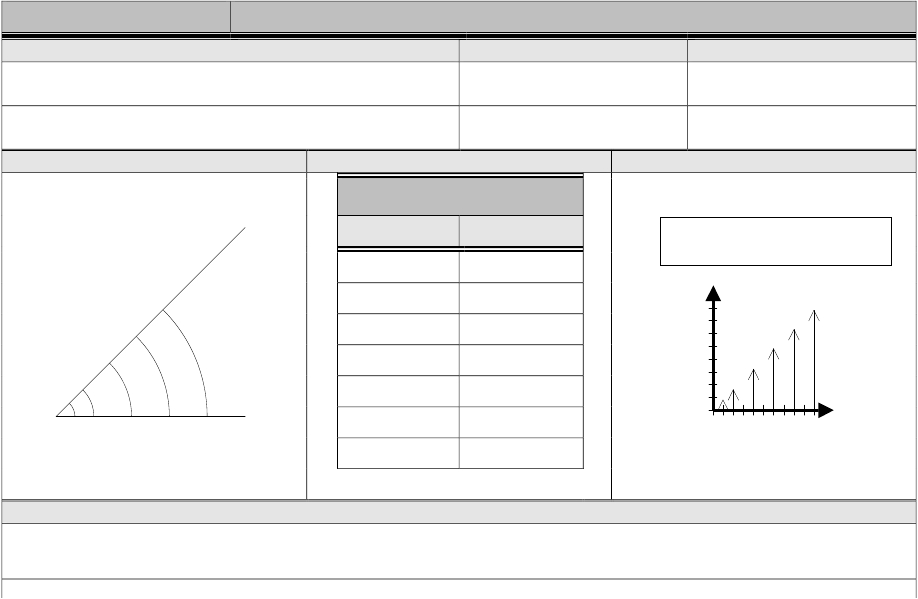 Cas # 1	Grandeur fixée : Angle au centre du cercleExemples   de   phrases   décrivant   la   situation	Grandeur   prédominante	Grandeur   conséquente«Plus  le  rayon  du  cercle  est  grand,  plus  la  longueur  de  l'arc  de  cercle  est  grande.»Version  améliorée:♥«Plus  le  rayon  du  cercle  augmente,  plus  la  longueur  de  l'arc  de  cercle  est  élevée.»«Plus  la  longueur  de  l'arc  de  cercle  est  grande,  plus  le  rayon  du  cercle  est  grand.»Version  améliorée:Rayon  du  cercle                   Longueur  de  l'arcLongueur  de  l'arc                   Rayon  du  cercle«Plus  longueur  de  l'arc  de  cercle  augmente,  plus  le  rayon  du  cercle  est  grand.»Exemple   de   schéma	Tableau   de   valeurs	GraphiqueLa longueur de l'arc de cercle déterminé par un*Nous  savons  que  la  mesure  de  l'angle  au  centre  ducercle  est  fixée  à  45º  puisqu'il  est  toujurs  déterminé  parles  deux  mêmes  demi-droites.angle au centre de 45º selon la mesure du rayon ducercleRayon  du  cercle             Longueur  de  l'arc(cm)                                     (cm)0            			00,5          			 0,41           			 0,82            			1,6Longueur  de  l'arc  de  cercle  déterminépar  un  angle  au  centre  de  45º  selon  lamesure  du  rayonlongueur  de  l'arc  de  cercle(cm)4323	2,44	3,15100  1  2  3  4  5rayon  du  cercle**Ce  schéma  n'est  pas  à  l'échelle  contrairement  à  ceuxque  devront  produire  les  élèves.5            3,9ObservationsÉté  2003  -  Situations  fonctionnelles	76Bernadette  Janvier  &  François  PelletierMAT2226  -  Raisonnement  proportionnel  et  concepts  associésMAT3225  -  Didactique  de  la  variable  et  de  la  fonctionÉté  2003  -  Situations  fonctionnelles	77Bernadette  Janvier  &  François  PelletierMAT2226  -  Raisonnement  proportionnel  et  concepts  associésMAT3225  -  Didactique  de  la  variable  et  de  la  fonctionÉté  2003  -  Situations  fonctionnelles	78Bernadette  Janvier  &  François  PelletierMAT2226  -  Raisonnement  proportionnel  et  concepts  associésMAT3225  -  Didactique  de  la  variable  et  de  la  fonction6.  L'enseignant  demande  à  des  élèves  de  venir  à  l'avant  de  la  classe  afin  de  présenter  le  travail  fait  par  leur  équipe.7.  Dans  les  deux  premiers  cas,  nous  sommes  en  présence  de  situations  qui  sont  proportionnelles.  L'enseignant  peut  demander  aux  élèves  demontrer  que  les  situations  sont  réellement  proportionnelles  en  travaillant  dans  le  tableau  de  valeurs  et  en  illustrant  les  écarts  (ou  encore  lelien  interne).8.  L'enseignant  peut  également  demander  aux  élèves  de  trouver  la  règle  de  ces  situations  proportionnelles.Exemple  :  longueur  d'arc  de  cercle  =  constante  *  rayon  du  cercle9.  Pour  ce  qui  est  du  troisième  cas,  la  situation  est  inversement  proportionnelle.	L'enseignant  peut  le  faire  constater  aux  élèves  entravaillant  dans  le  tableau  de  valeurs  en  utilisant  le  lien  multiplicatif,  Ainsi,  si  pour  passer  d'un  ligne  à  l'autre  dans  la  colonne  du  rayondu  cercle,  on  multiplie  par  une  certaine  valeur,  on  constate  que  pour  passer  d'une  ligne  à  l'autre  dans  la  colonne  de  l'angle  au  centre,  ondivise  par  cette  même  valeur.10.  Il  est  également  possible  d'essayer  de  déterminer  la  formule  correspondant  à  cette  situation:angle  au  centre  du  cercle  =  constante  *  (1  /  rayon  du  cercle)Été  2003  -  Situations  fonctionnelles	79Bernadette  Janvier  &  François  PelletierMAT2226  -  Raisonnement  proportionnel  et  concepts  associésMAT3225  -  Didactique  de  la  variable  et  de  la  fonctionProlongements  possibles de cette situation  Déduire  la  formule  de  l'aire  du  cercle  en  considérant  les  grandeurs  suivantes  :  aire  du  cercle,  carré  du  rayon  du  cercle.  Pour  se  faire,  ilsuffit  d'élever  un  carré  sur  un  rayon  du  cercle  puis  de  subdiviser  ce  carré  en  carrés  de  plus  en  plus  petit  (exemple  :  subdiviser  chaque  côtéen  10  parties).  Compter  le  nombre  de  petits  carrés  couvrant  la  surface  totale  du  cercle  et  comparer  avec  le  nombre  de  petits  carrés  dansle  grand  carré  élevé  sur  le  rayon  du  cercle.  Plus  les  carrés  sont  petits,  plus  cette  valeur  devrait  se  rapprocher  de  3,14  soit  .  En  cinquième  secondaire,  cette  situation  peut  servir  à  mettre  en  évidence  le  fait  que  dans  chaque  situation  où  il  y  a  proportionnalité  secache  souvent  une  autre  situation  qui  est  inversement  proportionnelle.  Travailler  avec  d'autres  grandeurs  qui  se  retrouvent  dans  le  cercle  :  circonférence  du  cercle,  diamètre,  aire  du  disque,  longueur  d'unecorde,…NOTES   PERSONNELLESÉté  2003  -  Situations  fonctionnelles	80Bernadette  Janvier  &  François  PelletierMAT2226  -  Raisonnement  proportionnel  et  concepts  associésMAT3225  -  Didactique  de  la  variable  et  de  la  fonctionÉnoncé du problèmeSITUATION 9 - LA FACTURE D'ÉLECTRICITÉTableau de traductionLorsque  nous  observons  la  facture  d'électricité  d'un  certain  mois,  nous  pouvonsremarquer  que  la  façon  de  calculer  les  coûts  est  un  peu  particulière.  Voici  unede  ces  façons:	Chacun  des  100  premiers  kWh  coûte  0,04$.	Les  150  kWh  suivants  coûtent  0,02$  chacun.	Les  kWh  excédentaires  coûtent  chacun  0,01$.*Un  montant  fixe  de  1,50$  sera  exigé  de  tout  consommateur  pour  chaquepériode  de  30  jours.Nous  nous  intéressons  aux  grandeurs  suivantes  :  le  coût,  la  consommationélectrique.Comment  ces  grandeurs  interagissent-elles?Avantages d'utiliser cette situation♦	Il  s'agit  d'une  situation  où  le  domaine(consommation  électrique)  n'a  pas  deborne  supérieure,  il  peut  y  avoir  des  valeurs  infinies.♦	C'est  une  situation  où  il  y  a  de  nombreuses  phases,  alors  il  faudra  en  tenircompte  pour  la  modélisation  formelle♦	Les  données  du  problème  renseignent  sur  les  marches  d'accroissement  àconsidérer  pour  produire  le  graphique.♦	En  Sciences  physiques  436,  les  étudiants  doivent  développer  leur  capacité  àcalculer  une  facture  électrique.  Pourquoi  ne  pas  faire  de  cette  situation  uneactivité  pluridisciplinaires?*Il  serait  évidemment  possible  de  travailler  dans  le  tableau  de  valeurs,  maisnotre  façon  d'aborder  la  situation  ne  s'y  prête  pas  vraiment.  C'est  pourquoi  nousavons  choisi  de  l'ignorer  dans  le  tableau  ci-dessus.Été  2003  -  Situations  fonctionnelles	81Bernadette  Janvier  &  François  PelletierMAT2226  -  Raisonnement  proportionnel  et  concepts  associésMAT3225  -  Didactique  de  la  variable  et  de  la  fonctionExemple  d'exploitation de cette situation dans une classe de quatrième secondaire1.  L'enseignant  présente  le  problème  à  ses  étudiants  sans  donner  d'indication  sur  la  façon  de  varier  des  deux  grandeurs.2.  Demander  aux  élèves  d'identifier  les  grandeurs  qui  sont  présentes  dans  cette  situation.  Les  élèves  risquent  d'être  limités  aux  deuxgrandeurs  proposées  dans  l'énoncé  du  problème,  mais  nous  devons  accepter  toutes  les  grandeurs  qui  ont  un  lien  avec  la  factured'électricité.3.  L'enseignant  demande  ensuite  aux  élèves  de  décrire  leur  perception  de  la  situation  en  une  phrase  qui  va  servir  à  mettre  en  évidence  quelleest  la  grandeur  prédominante  (variable  indépendante)  et  quelle  est  la  grandeur  conséquente  (variable  dépendante).  Dans  ce  cas-ci,  nousvoyons  clairement  que  le  montant  dépend  de  la  consommation  électrique  :  nous  consommons  durant  tout  le  mois  et  la  facture  arrive  paraprès.  Nous  pouvons  donc  nous  attendre  à  ce  qu'une  phrase  ressemblant  à  celle-ci  soit  prononcée  par  les  élèves:<<Plus  je  prends  d'électricité,  plus  ça  coûte  cher!>>L'enseignant  peut  reformuler  cette  phrase  afin  d'amener  graduellement  les  élèves  à  employer  un  vocabulaire  plus  précis:<<Plus  la  consommation  électrique  augmente,  plus  le  montant  de  la  facture  d'électricité  sera  élevé.>>4.  À  ce  stade-ci,  il  devient  important  de  s'interroger  sur  les  variables  choisies  afin  de  voir  pour  quelles  valeurs  elles  sont  définies.  Nous  nousquestionnons  donc  sur  le  domaine  et  le  codomaine  de  la  situation.  Pour  ce  qui  est  de  la  consommation  électrique,  elle  peut  prendretoutes  les  valeurs  qui  sont  dans  les  réels  positifs  et  même  aller  jusqu'à  l'infini.  Le  montant  de  la  facture  d'électricité,  pour  sa  part,varieentre  1,50$  (coût  de  base)  et  l'infini.5.  Nous  pouvons  également  nous  questionner  pour  savoir  si  la  situation  que  nous  traitons  est  une  fonction  ou  une  relation.  En  questionnantles  élèves,  nous  devrions  pouvoir  arriver  à  la  conclusion  que  cette  situation  est  une  fonction  puisque  pour  n'importe  quelle  valeur  deconsommation  électrique,  il  y  a  une  et  une  seule  valeur  du  montant  qui  lui  soit  associée.6.  Demander  aux  élèves  de  faire  une  première  ébauche  du  graphique  qui  représenterait  cette  situation.  La  consommation  électrique  estmise  en  abscisse  et  le  montant  de  la  facture  est  mis  en  ordonnée.Été  2003  -  Situations  fonctionnelles	82Bernadette  Janvier  &  François  PelletierMAT2226  -  Raisonnement  proportionnel  et  concepts  associésMAT3225  -  Didactique  de  la  variable  et  de  la  fonction7.  L'énoncé  du  problème  nous  permet  de  détecter  un  certain  nombre  de  points  repères  dans  cette  situation:	Pour  une  consommation  électrique  nulle,  le  montant  est  de  1,50$.  (C'est  notre  ordonnée  à  l'origine.)	Lorsque  nous  atteignons  une  consommation  électrique  de  100  kWh,  il  nous  en  coûte  5,50$.	Lorsque  nous  atteignons  une  consommation  électrique  de  250  kWg,  il  nous  en  coûte  5,50$  +  3,00$Il  est  possible  de  placer  ces  différents  points-repères  dans  notre  graphique  à  l'aide  de  marches-états.8.  Ces  points-repères  délimitent  un  certain  nombre  de  phases  dans  notre  situation.  Nous  pouvons  maintenant  nous  interroger  sur  la  façondont  varient  nos  grandeurs  à  l'intérieur  de  chacune  de  ces  phases.  Si  nous  considérons  les  données  du  problème,  nous  savons  que  surl'intervalle  des  100  premiers  kWh,  si  nous  augmentons  la  consommation  électrique  de  1kWh,  le  montant  augmente  de  0,04$.  Nouspouvons  représenter  ces  accroissements  constants  par  des  marches  d'accroissement  dans  le  graphique,  ce  qui  nous  amène  à  obtenir  unsegment  de  droite.  Nous  pouvons  relier  les  points  obtenus  puisque  nous  savons  que  si  nous  considérons  des  accroissements  plus  petits  dela  consommation  électrique,  nous  obtiendrons  quand  même  un  montant  qui  lui  est  associé.  Pour  l'enseignant,  il  peut  être  difficile  dereprésenter  de  petits  accroissements,  alors  il  est  possible  de  considérer  des  accroissements  de  25  kWh  dans  la  direction  de  l'axe  desabscisses  qui  sont  associés  à  des  accroissements  de  1,00$  en  direction  de  l'axe  des  ordonnées.9.  Il  est  possible  d'utiliser  des  raisonnements  semblables  pour  tracer  les  deuxième  et  troisième  parties  de  la  courbe.*Remarque  aux  enseignants  :	Une  bonne  idée  serait  de  tracer  chacune  des  parties  décrites  précédemment  sur  une  acétate  différente.  Ainsi,l'enseignant  peut  manipuler  chacun  des  tronçons  de  courbe  pour  comparer  leurs  pentes  entre  elles.	On  retrouve  les  trois  graphiquescorrespondant  sur  la  prochaine  page.  En  superposant  ces  graphiques,  nous  obtenons  la  courbe  complète.Été  2003  -  Situations  fonctionnelles	83Bernadette  Janvier  &  François  PelletierMAT2226  -  Raisonnement  proportionnel  et  concepts  associésMAT3225  -  Didactique  de  la  variable  et  de  la  fonctionMontant  d'une  facture  d'électricité  selon  la  consommation  électrique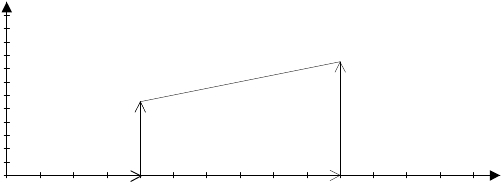 Montant  ($)12108642Consommation  électrique  (kWh)Montant  ($)12108642300Montant  d'une  facture  d'électricité  selon  la  consommation  électriqueConsommation  électrique  (kWh)300Été  2003  -  Situations  fonctionnelles	84Bernadette  Janvier  &  François  PelletierMAT2226  -  Raisonnement  proportionnel  et  concepts  associésMAT3225  -  Didactique  de  la  variable  et  de  la  fonctionMontant  d'une  facture  d'électricité  selon  la  consommation  électrique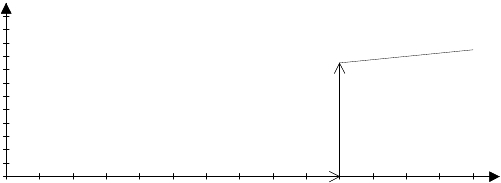 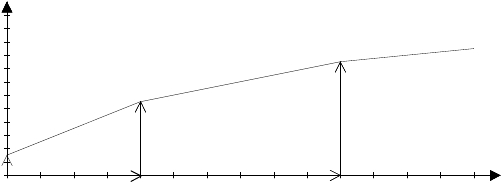 Montant  ($)12108642Consommation  électrique  (kWh)300Graphique  completMontant  d'une  facture  d'électricité  selon  la  consommation  électriqueMontant  ($)12108642Consommation  électrique  (kWh)300Été  2003  -  Situations  fonctionnelles	85Bernadette  Janvier  &  François  PelletierMAT2226  -  Raisonnement  proportionnel  et  concepts  associésMAT3225  -  Didactique  de  la  variable  et  de  la  fonction10.  Si  nous  nous  intéressons  maintenant  à  la  modélisation  formelle  de  la  situation,  nous  pouvons  nous  attendre  à  quelque  chose  de  trèssimple  même  s'il  s'agit  d'une  fonction  par  partie:	Lorsque  la  consommation  électrique  est  inférieure  à  100kWh:montant  à  payer  =  1,50$  +  0,04$/kWh  *  nombre  de  kWhm=f(  c  )=0,04c+1,50	Lorsque  la  consommation  électrique  se  situe  entre  100kWh  et  250kWh:montant  à  payer  =  1,50$  +  (100kWh*0,04$/kWh)  +0,02$/kWh*(nombre  de  kWh  -100kWh)montant  à  payer  =  5,50$  +0,02$/kWh*(nombre  de  kWh  -100kWh)m=f(  c  )=  5,50+0,02c	Lorsque  la  consommation  électrique  est  supérieure  à  250  kWh:montant  à  payer  =  5,50$  +(150kWh*0,02$)  +  0,01$/kWh*(nombre  de  kWh  -250  kWh)montant  à  payer  =  8,50$  +  0,01$/kWh*(nombre  de  kWh  -250  kWh)Été  2003  -  Situations  fonctionnelles	86Bernadette  Janvier  &  François  PelletierMAT2226  -  Raisonnement  proportionnel  et  concepts  associésMAT3225  -  Didactique  de  la  variable  et  de  la  fonctionProlongements  possibles de cette situation  Comparer  les  données  de  ce  problème  à  une  véritable  facture  d'électricité.  Si  nous  produisons  un  second  graphique  illustrant  la  consommation  électrique  en  fonction  du  temps,  il  est  possible  de  faire  unecomposée  de  fonction  pour  avoir  le  montant  en  fonction  du  temps.  (voir  annexe  A)NOTES   PERSONNELLESÉté  2003  -  Situations  fonctionnelles	87Bernadette  Janvier  &  François  PelletierMAT2226  -  Raisonnement  proportionnel  et  concepts  associésMAT3225  -  Didactique  de  la  variable  et  de  la  fonctionÉté  2003  -  Situations  fonctionnelles	88Bernadette  Janvier  &  François  PelletierMAT2226  -  Raisonnement  proportionnel  et  concepts  associésMAT3225  -  Didactique  de  la  variable  et  de  la  fonctionSITUATION 10 - PROMENADE EN MONTAGNEÉnoncé du problèmeTableau de traductionUn  promeneur  marche  et  grimpe  une  montagne  jusqu'à  son  sommet.Nous  nous  intéressons  aux  grandeurs  suivantes:l'altitude  du  promeneur,  ladistance  parcourue  par  le  promeneur.Comment  ces  grandeurs  interagissent-elles?Avantages d'utiliser cette situation♦	Il  s'agit  d'une  situation  qui  met  en  évidence  le  conflit  objet-source/objet-cible  puisque  l'allure  de  la  courbe  de  notre  modélisation  graphique  (objet-cible)  est  semblable  à  l'allure  d'une  véritable  montagne  (objet-source).♦	Cette  situation  est  très  intéressante  puisque  chaque  promenade  enmontagne  a  sa  propre  modélisation  et  qu'il  est  donc  possible  de  considérerdifférents  scénarios  pour  relater  la  promenade  en  montagne.  De  ce  fait,  letitre  que  nous  attribuons  au  graphique  où  à  la  table  de  valeurs  doit  nousrenseigner  sur  la  promenade  précise  que  nous  considérons.♦	Le  temps  est  omniprésent  dans  la  situation,  mais  il  ne  constitue  pas  une  desvariables  que  nous  allons  considérer.  Par  conséquent,  il  faudra  s'assurerqu'il  n'intervienne  pas  dans  la  description  verbale  de  la  promenade  enmontagne.♦	En  montagne,  la  forme  du  terrain  varie  considérablement.  Par  conséquent,il  est  très  difficile  d'illustrer  précisément  la  situation.	Il  faudra  doncaccepter  de  faire  une  représentation  générale  qui  illustre  globalement  ladescription  qui  est  faite  tout  en  ayant  à  l'esprit  qu'à  l'intérieur  d'une  mêmephase,  il  peut  aussi  y  avoir  des  variations  très  petites  qui  ne  sont  pasreprésentées  sur  le  graphique.♦	Il  est  possible  de  représenter  la  montagne  par  une  maquette  (expérience)  ouencore  par  un  schéma.Été  2003  -  Situations  fonctionnelles	89Bernadette  Janvier  &  François  PelletierMAT2226  -  Raisonnement  proportionnel  et  concepts  associésMAT3225  -  Didactique  de  la  variable  et  de  la  fonctionExemple  d'exploitation  de  cette situation dans une classe de quatrième secondaire1.  L'enseignant  présente  le  problème  à  ses  étudiants.2.  Demander  aux  élèves  d'identifier  les  grandeurs  qui  sont  présentes  dans  cette  situation.  Il  est  primordial  que  ce  soient  les  élèves  eux-mêmes  qui  énumèrent  les  grandeurs  présentes.  On  peut  ici  s'attendre  à  des  grandeurs  diverses  dont  :  le  temps,  la  distance  parcourue,l'altitude,  la  vitesse,  l'aspect  du  terrain,  …3.  L'enseignant  demande  ensuite  aux  élèves  de  décrire  leur  perception  de  la  situation  en  une  phrase  qui  va  servir  à  mettre  en  évidence  quelleest  la  grandeur  prédominante  et  quelle  est  la  grandeur  conséquente.  Ainsi,  on  peut  s'attendre  à  deux  types  de  phrases  différentes:A-«Plus  j'ai  marché,  plus  je  suis  haut.»  [Grandeur  prédominante  :  distance  parcourue]B-«Plus  je  suis  haut,  plus  j'ai  marché.»  [Grandeur  prédominante  :  altitude]L'enseignant  peut  alors  répéter  la  phrase  en  en  changeant  la  formulation  afin  d'habituer  les  élèves  à  utiliser  un  vocabulaire  plus  variéqui  fait  référence  à  la  variation  des  grandeurs  de  façon  plus  explicite.A-«Plus  la  distance  parcourue  augmente,  plus  l'altitude  à  laquelle  se  trouve  le  promeneur  est  élevée.»[Grandeur  prédominante  :  distance  parcourue]B-«Plus  l'altitude  augmente,  plus  la  distance  que  j'ai  parcourue  est  élevée.»  [Grandeur  prédominante  :  altitude]*Dans  la  suite  de  cet  exemple,  nous  allons  supposer  que  c'est  la  phrase  A  qui  a  été  dite  bien  qu'il  puisse  être  très  profitable  de  travailler  Bplutôt  que  A  puisque  nous  aurons  une  relation  plutôt  qu'une  fonction.4.  À  ce  stade-ci,  il  devient  important  de  s'interroger  sur  les  variables  choisies  afin  de  voir  pour  quelles  valeurs  elles  sont  définies.  (Nousnous  questionnons  donc  sur  le  domaine  et  le  codomaine  de  la  situation  sans  le  mentionner  explicitement.)  Pour  ce  qui  est  de  la  distanceparcourue,  elle  sera  définie  dans  les  réels  positifs,  c'est-à-dire  de  0  jusqu'à  ce  que  le  promeneur  soit  rendu  au  sommet  de  la  montagne.Dans  ce  cas-ci,  nous  supposerons  que  cette  distance  est  de  1,5km.  L'altitude,  quant  à  elle,  va  varier  du  niveau  de  la  mer  (0  m)  jusqu'àl'altitude  correspondant  au  somment  de  la  montagne  que  nous  nommerons  ici  l'  "altitude  maximale".Été  2003  -  Situations  fonctionnelles	90Bernadette  Janvier  &  François  PelletierMAT2226  -  Raisonnement  proportionnel  et  concepts  associésMAT3225  -  Didactique  de  la  variable  et  de  la  fonctionL'altitude  du  promeneur  selon  la  distance  parcouruealtitude(m)altitudemaximale0distanceparcourue01500(m)5.  Mentionner  quelques  éléments  (points-repères)  qui  se  retrouvent  sur  la  montagne.  Par  exemple,  il  y  a  un  lac  à  250  mètres  d'altitude.  Il  ya  un  chalet  à  550  mètres  d'altitude.  Il  y  a  un  observatoire  au  sommet  de  la  montagne  (altitude  :  1000m).  Demander  aux  élèves  de  faireune  première  ébauche  du  graphique  qui  représenterait  cette  situation.altitude6.  Nous  pouvons  nous  attendre  à  ce  que  les  élèves  produisent  une  modélisationgraphique  s'apparentant  à  celle  illustré  ci-contre.  Cela  est  dû  au  conflit  quiexite  entre  l'objet-source,  c'est-à-dire  la  représentation  mentale  qu'ont  lesélèves  de  la  montagne  dont  il  est  question,  et  l'objet-cible  qui  est  ici  lareprésentation  graphique  qu'ils  tentent  de  produire  à  partir  de  la  situation.distanceparcourueÉté  2003  -  Situations  fonctionnelles	91Bernadette  Janvier  &  François  PelletierMAT2226  -  Raisonnement  proportionnel  et  concepts  associésMAT3225  -  Didactique  de  la  variable  et  de  la  fonction7.  Afin  de  contrer  cette  mauvaise  habitude  qu'ont  les  élèves  à  tenter  de  altitudereproduire  une  image  dans  leur  représentation  graphique,  il  fautamener  les  élèves  à  s'interroger  sur  la  signification  de  la  modélisationqu'ils  ont  produite.  Voici  quelques  exemples  de  questions  qui  ferontréfléchir  les  élèves  sur  le  graphique  qu'ils  ont  produit:♦  À  chaque  pas  qu'il  fait,  le  promeneur  monte  en  altitude,  n'y  a-t-il  pas  certains  endroits  sur  le  sentier  où  il  doit  descendreune  petite  pente  avant  d'en  grimper  une  autre?♦  Si  on  examine  la  variation  sur  le  graphique,  on  constate  quepour  une  même  distance  parcourue  au  début  ou  à  la  fin  dutrajet,  la  variation  d'altitude  est  la  même.	Est-ce  quel'inclinaison  du  terrain  est  toujours  la  même?  Est-ce  vraimentcomme  ça  que  vous  imaginiez  la  montagne?	[Il  est  aussipossible  de  demander  aux  élèves  de  représenter  visuellementla  montagne  qu'ils  ont  imaginé  et  de  leur  demander  de  nousdécrire  a  promenade  qu'ils  ont  voulu  représenter.]distanceparcourue8.  Après  cette  réflexion,  les  élèves  devraient  être  d'accord  pour  dire  que  le  graphique  représentant  une  promenade  en  montagne  n'est  pasnécessairement  constitué  d'une  courbe  régulière  et  que  toute  promenade  en  montagne  n'a  pas  nécessairement  la  même  modélisationgraphique.  Suite  à  ces  constatations,  il  convient  de  s'entendre  sur  une  même  description  de  la  promenade  en  montagne  afin  que  tous  lesélèves  produisent  un  graphique  semblable.  Nous  allons  donc  décrire  la  promenade  qu'a  fait  Rémi  en  la  décortiquant  selon  différentesphases.Été  2003  -  Situations  fonctionnelles	92Bernadette  Janvier  &  François  PelletierMAT2226  -  Raisonnement  proportionnel  et  concepts  associésMAT3225  -  Didactique  de  la  variable  et  de  la  fonctionPhase  1Phase  2Phase  3Phase  4Phase  5Phase  6La  promenade  en  montagne  de  RémiDurant  les  300  premiers  mètres  de  sa  promenade,  Rémi  marche  sur  un  sentier  dont  la  pente  est  régulière.  Ainsi,  pour  chaque  pasqu'il  fait,  il  s'élève  en  altitude  de  façon  constante.  Au  bout  des  trois  cent  mètres,  il  est  rendu  à  une  alitude  de  250m.Durant  les  200  mètre  suivant,  Rémi  fait  le  tour  d'un  lac  afin  de  se  rendre  au  prochaine  sentier  qui  lui  permettra  de  poursuivre  sonascension.  Rémi  reste  donc  au  même  niveau,  son  altitude  ne  varie  pas.Cette  phase  est  deux  fois  moins  longue  que  la  précédente.  Rémi  doit  descendre  une  côté  dont  la  pente  n'est  pas  régulière.  La  penteest  assez  douce  au  début  de  la  côté  puis  elle  devient  plus  à  pic  vers  la  fin  de  la  côte.  Son  altitude  a  diminué  de  100  mètres.Cette  phase  est  analogue  à  la  phase  1  :  durant  les  400  mètres  qui  suivent,  Rémi  se  trouve  encore  sur  un  sentier  dont  la  pente  estrégulière  et  qui  mène  à  un  chalet  où  il  peut  finalement  aller  aux  toilettes.  En  tout,  il  s'élève  de  400  mètres  en  altitude.Dans  cette  phase,  Rémi  va  parcourir  une  distance  supérieure  de  50  mètres  à  la  distance  qu'il  a  parcouru  lors  de  la  phase  précédente.Au  départ,  la  pente  est  très  faible,  presque  nulle,  ce  qui  fait  que  Rémi  ne  s'élève  presque  pas  en  altitude.  Vers  la  fin  de  la  phase  parcontre,  la  pente  est  beaucoup  plus  à  pic  et  Rémi  doit  user  des  techniques  d'escalade  qu'il  a  apprises  à  l'école.  En  effet,  pour  unemême  distance  parcourue,  il  s'élève  énormément  en  altitude.Rémi  est  rendu  au  sommet  de  la  montagne  et  marche  un  peu  sur  l'observatoire  afin  d'observer  le  paysage.     Ainsi,  durant  lescinquante  derniers  mètres,  Rémi  se  trouve  à  l'altitude  maximale  de  1000  mètres.*  Fait  intéressant  à  remarquer  :  Dans  la  description  verbale  ci-dessus,  on  utilise  parfois  le  mot  "pente"  en  parlant  de  la  montagne.  Est-ce  quecela  ne  risque  pas  d'occasionner  encore  une  fois  un  conflit  objet-source/objet-cible  étant  donné  que,  graphiquement  parlant,  nous  utilisons  leterme  "pente"  lorsque  nous  traitons  du  modèle  linéaire?9.  Avant  de  débuter  la  modélisation  graphique  en  tant  que  tel,  il  convient  de  s'interroger  sur  la  façon  de  graduer  nos  axes  afin  de  bienreprésenter  la  situation.  Pour  ce  qui  est  de  l'axe  de  la  distance  parcourue,  on  remarque  que  les  distances  décrites  sont  des  multiples  de  50mètres  ou  encore  de  100  mètres.  Il  est  donc  possible  de  mettre  une  graduation  de  100  mètres  que  nous  pourrons  diviser  en  deux  aubesoin  pour  obtenir  des  graduations  intermédiaires  de  50  mètres.  Pour  ce  qui  est  de  l'altitude,  un  même  raisonnement  peut  nous  amener  àprivilégier  des  graduations  de  100  mètres.Été  2003  -  Situations  fonctionnelles	93Bernadette  Janvier  &  François  PelletierMAT2226  -  Raisonnement  proportionnel  et  concepts  associésMAT3225  -  Didactique  de  la  variable  et  de  la  fonction10.  Le  temps  est  maintenant  venu  de  se  mettre  à  la  production  de  notre  modélisation  graphique.  Il  est  tout  d'abord  possible  de  déterminer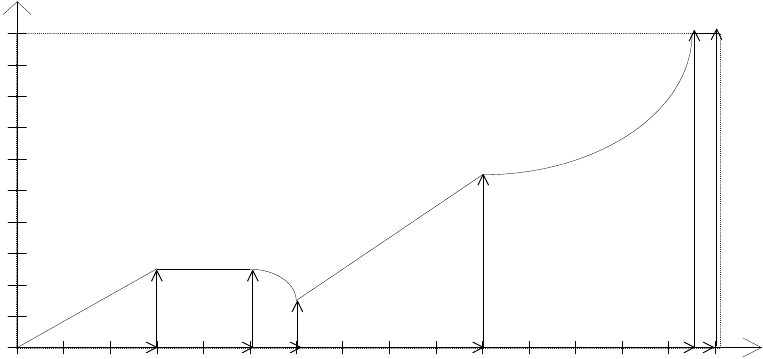 certains  points-repères  à  partir  de  la  description  verbale  de  la  situation  qui  serviront  à  délimiter  nos  différentes  phases.  Ces  points-repères  seront  placés  sur  notre  graphique  à  l'aide  des  marches-états.  Nous  placerons  la  marche  représentant  la  distance  et  la  contre-marche  représentant  l'altitude.  Par  la  suite,  en  analysant  la  variation  nous  allons  tracer  la  courbe  dans  la  mesure  où  nous  sommes  certainsque  la  caractéristiques  de  variation  est  préservée  sur  toute  la  phase.L'altitude  de  Rémi  selon  la  distance  qu'il  a  parcouru  sur  le  Mont  Royalaltitude  (m)1000900800700P-6P-5600500400P-4300P-2      P-3200100P1distanceparcourue  (m)Été  2003  -  Situations  fonctionnelles	94Bernadette  Janvier  &  François  PelletierMAT2226  -  Raisonnement  proportionnel  et  concepts  associésMAT3225  -  Didactique  de  la  variable  et  de  la  fonctionVoici  le  graphique  correspondant  à  la  description  que  nous  avons  faite  de  la  situation:L'altitude  de  Rémi  selon  la  distance  qu'il  a  parcouru  sur  le  Mont  Royalaltitude  (m)10009008007006005004003002001000	100	200	300	400	500	600	700	800	900	1000	1100  1200	1300  1400	1500distanceparcourue  (m)Été  2003  -  Situations  fonctionnelles	95Bernadette  Janvier  &  François  PelletierMAT2226  -  Raisonnement  proportionnel  et  concepts  associésMAT3225  -  Didactique  de  la  variable  et  de  la  fonctionProlongements  possibles de cette situation  En  faisant  un  second  graphique,  il  est  possible  de  travailler  la  composition  de  fonctions  en  cinquième  secondaire.  En  effet,  si  le  premiergraphique  représente  l'altitude  en  fonction  de  la  distance  parcourue  et  le  second  représente  la  distance  parcourue  en  fonction  du  temps,  ilest  possible  de  tracer  le  graphique  de  l'altitude  en  fonction  du  temps  à  partir  des  deux  précédents.  (Voir  annexe  A)  Il  est  possible  de  rajouter  des  éléments  dans  la  description  de  l'ascension  de  la  montagne  de  telle  sorte  que  l'allure  de  la  modélisationgraphique  soit  modifiée.  Par  exemple,  s'il  y  a  un  téléphérique,  il  y  a  de  fortes  chances  pour  que  les  variations  des  grandeurs  soient  plusconstantes  que  si  on  se  promène  à  pieds.  Il  est  aussi  possible  de  considérer  le  temps  et  l'altitude  comme  grandeurs  et  d'imposer  que  ce  soit  l'altitude  qui  soit  la  grandeurprédominante.  Ainsi,  les  élèves  sont  forcés  de  considérer  la  situation  d'une  façon  autre  que  chronique.  De  plus,  nous  n'aurions  pas  unefonction  mais  bien  une  relation.  Il  est  important  de  voir  aussi  des  relations  avant  que  les  élèves  n'arrivent  en  secondaire  4.  Si  les  élèves  font  une  verbalisation  semblable  à  celle-ci  :«Plus  j'ai  marché,  plus  je  suis  proche  du  sommet.»,  il  peut-être  intéressant  detravailler  la  situation  d'un  autre  point  de  vue.	En  effet,  plutôt  que  de  considérer  l'altitude  du  promeneur,  on  considère  la  grandeurcomplémentaire,  à  savoir  la  hauteur  qui  sépare  le  promeneur  du  sommet  de  la  montagne.NOTES   PERSONNELLESÉté  2003  -  Situations  fonctionnelles	96Bernadette  Janvier  &  François  PelletierMAT2226  -  Raisonnement  proportionnel  et  concepts  associésMAT3225  -  Didactique  de  la  variable  et  de  la  fonctionSITUATION 11 - LA TEMPÉRATURE ET L'ALTITUDEÉnoncé du problèmeLes  personnes  qui  font  de  la  randonnée  en  montagne  savent  qu'ils  doiventprévoir  différents  types  de  vêtements  puisque  la  température  n'est  pas  la  mêmeau  sommet  de  la  montagne  qu'au  niveau  de  la  mer.Il  est  prouvé  qu'à  chaque  fois  qu'on  s'élève  de  520  mètres,  la  températures'abaisse  de  5  degrés  Celsius.Nous  nous  intéressons  aux  grandeurs  suivantes  :  l'altitude  du  grimpeur,  latempérature.Comment  ces  grandeurs  interagissent-elles?Avantages d'utiliser cette situation♦	Les  élèves  créent  un  schéma  qui  ressemble  drôlement  à  un  tableau  devaleurs.♦	Il  s'agit  d'une  situation  appartenant  au  modèle  linéaire  et  qui  permet  detravailler  avec  des  valeurs  négatives.♦	La  modélisation  formelle  est  facile,  même  pour  des  élèves  de  secondaire  2.Tableau de traductionÉté  2003  -  Situations  fonctionnelles	97Bernadette  Janvier  &  François  PelletierMAT2226  -  Raisonnement  proportionnel  et  concepts  associésMAT3225  -  Didactique  de  la  variable  et  de  la  fonctionExemple  d'exploitation  de  cette situation dans une classe de deuxième secondaire12.  L'enseignant  présente  la  situation  aux  élèves.13.  L'enseignant  demande  ensuite  aux  élèves  de  décrire  leur  perception  de  la  situation.	Les  phrases  prononcées  serviront  à  mettre  enévidence  quelle  est  la  grandeur  prédominante,  celle  sur  laquelle  nous  nous  appuyons,  et  quelle  est  la  grandeur  conséquente,  c'est-à-direcomment  l'élève  se  positionne  pour  expliquer  la  façon  dont  réagit  une  grandeur  lorsque  nous  faisons  bouger  l'autre..  Ainsi,  on  peuts'attendre  à  deux  types  de  phrases  différentes  prononcées  par  les  élèves:A-«Plus  je  suis  haut,  plus  il  fait  froid.»  [Grandeur  prédominante  :  altitude]B-«Plus  il  fait  froid,  plus  je  suis  haut.»  [Grandeur  prédominante  :  température]Dans  ce  cas-ci,  l'énoncé  du  problème  nous  suggère  la  grandeur  prédominante.  En  effet,  lorsqu'il  est  dit  "chaque  fois  qu'on  s'élève  de520  mètres  en  altitude,  la  température  baisse  de  5  degrés",  nous  voyons  clairement  que  l'altitude  du  promeneur  vient  d'abord  et  que  latempérature  est  la  grandeur  conséquente.  L'enseignant  peut  alors  répéter  la  phrase  A  en  en  changeant  la  formulation  afin  d'habituerles  élèves  à  utiliser  un  vocabulaire  plus  varié  qui  fait  référence  à  la  variation  des  grandeurs  de  façon  plus  explicite.A-«Plus  l'altitude  du  promeneur  augmente  ,  plus  la  température  est  basse.»14.  L'enseignant  demande  ensuite  de  représenter  cette  situation  par  un  schéma.  Nous  pouvons  nous  attendre  à  ce  que  les  schéma  faits  par  lesélèves  nous  donnent  une  certaine  liste  de  données.  En  effet,  tout  comme  le  tableau  de  valeurs,  le  schéma  associe  une  certaine  valeurd'altitude  à  une  certaine  valeur  de  température.  Examinons  ces  deux  modes  de  représentation  de  plus  près:+520+520+520+5202600m2080m1560m1040m520m-7ºC-2ºC3ºC8ºC13ºC-5-5-5-5-5+5200mSchéma18ºCÉté  2003  -  Situations  fonctionnelles	98Bernadette  Janvier  &  François  PelletierMAT2226  -  Raisonnement  proportionnel  et  concepts  associésMAT3225  -  Didactique  de  la  variable  et  de  la  fonction15.  Représentons  également  la  situation  dans  un  graphique.  Nous  allons  tout  d'abord  placer  la  valeur  initiale  en  supposant  qu'au  niveau  de  la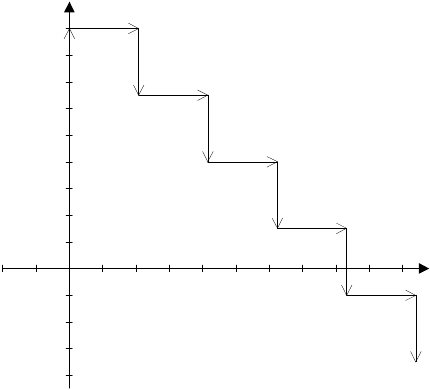 mer,  la  température  est  de  18ºC.  Nous  allons  ensuite  placer  un  certain  nombre  d'autres  points  en  utilisant  les  marches  d'accroissementpuisque  nous  savons  précisément  de  quelle  façon  se  comporte  la  situation  du  point  de  vue  des  écarts  de  chaque  grandeur.  Ainsi,  d'unpoint  à  l'autre,  il  y  a  un  accroissement  de  520  mètres  en  direction  de  l'axe  des  abscisses  (altitude)  et  il  y  a  un  accroissement  de  -5ºC  dansle  sens  de  l'axe  des  ordonnées  (température).16.  Cherchons  maintenant  la  formule  qui  permette  decalculer  la  température  en  fonction  de  l'altitude.  OnLa  température  selon  l'altitudesait  qu'au  départ  la  température  est  de  18ºC.  À  cettevaleur,  nous  devons  retrancher  5ºC  autant  de  foisqu'il  y  a  de  520  mètres  d'altitude.Ainsi  :  Température  =  18  -  5  *  (altitude/520m)Température  (ºC)18161412108642-50000-2500               1500     2000    2500Altitude  (m)-4-6-8Été  2003  -  Situations  fonctionnelles	99Bernadette  Janvier  &  François  PelletierMAT2226  -  Raisonnement  proportionnel  et  concepts  associésMAT3225  -  Didactique  de  la  variable  et  de  la  fonctionProlongements  possibles de cette situation  Lire  un  article  de  revue  ou  regarder  un  documentaire  sur  un  alpiniste  qui  a  escaladé  une  montagne  très  haute  afin  de  pouvoir  bien  voir  lesdifférences  de  conditions  climatiques  à  différentes  altitudes  et  les  vêtements  nécessaires  à  une  telle  expédition.  Se  questionner  sur  ce  qui  se  passe  si  nous  allons  dans  des  grottes  souterraines  :  la  température  suit-elle  la  même  règle?  Nous  pouvons  encore  faire  une  composée  de  fonction  (voir  annexe  A).  Nous  avons  le  graphique  de  la  température  selon  l'altitude.  Sinous  traçons  un  second  graphique  illustrant  l'altitude  en  fonction  de  la  distance  parcourue  par  l'alpiniste,  nous  pouvons  faire  unecomposée  de  telle  sorte  à  avoir  un  graphique  de  la  température  selon  la  distance  parcourue  par  l'alpiniste.  Il  est  possible  de  faire  des  liens  avec  les  cours  de  géographie  et  d'écologie  en  comparant  l'évolution  de  la  faune  et  de  la  flore  au  fur  et  àmesure  qu'on  s'élève  en  altitude  et  les  conditions  climatiques  environnantes.NOTES   PERSONNELLESÉté  2003  -  Situations  fonctionnelles	100Bernadette  Janvier  &  François  PelletierMAT2226  -  Raisonnement  proportionnel  et  concepts  associésMAT3225  -  Didactique  de  la  variable  et  de  la  fonctionÉnoncé du problèmeSITUATION 12 - LE DRAPEAU DU SCOUT(Comment   utiliser   une   même   situation   à   différents   niveaux?)Tableau de traductionUn  scout  est  responsable  de  hisser  un  drapeau  sur  un  mât.  Pour  faire  cela,  ilattache  une  extrémité  de  la  corde  qui  est  reliée  au  drapeau  à  sa  ceinture.Lorsqu'il  est  à  côté  du  mât,  le  drapeau  est  au  sol  et  la  corde  est  tendue.Nous  nous  intéressons  aux  grandeurs  suivantes  :  la  distance  horizontale  entre  lescout  et  le  pied  du  mât,  la  hauteur  du  drapeau.Comment  ces  grandeurs  interagissent-elles?Avantages d'utiliser cette situation♦	Cette  situation  permet  de  mettre  en  évidence  la  tendance  des  élèves  àlinéariser,  c'est-à-dire  à  représenter  une  situation  par  un  ou  plusieurssegments  de  droite.♦	Il  est  possible  de  simuler  la  situation,  en  classe  ou  à  la  maison,  avec  undrapeau  et  un  mât  créé  par  nos  propres  moyens.  La  manipulation  peutservir  à  convaincre  les  élèves  que  le  schéma  est  aussi  crédible  que  lasituation  elle-même  lorsqu'on  en  fait  l'analyse.♦	Situation  visuelle  et  géométrique  :  la  modélisation  graphique  peut  se  fairepar  report  de  segments  plutôt  que  par  mesurage.♦	Présence  de  plusieurs  grandeurs  dans  la  situation,  donc  sensibilisation  à  lanotion  de  paramètre  qui  est  travaillée  en  quatrième  secondaire  puisque  nousdevons  fixé  les  grandeurs  qui  ne  nous  intéressent  pas  dans  ce  cas-ci.♦	Cette  situation  est  très  riche.  Pour  cette  raison,  il  est  possible  de  l'exploiterd'une  manière  différente  à  chaque  niveau:-Secondaire  2  :  Modélisation  graphique  à  partir  de  l'expérience-Secondaire  3  :  Modélisation  graphique  à  partir  du  schéma*Les  chiffres  dans  les  cases  du  tableau  de  traduction  désigne  le  niveau  où  latraduction  a  été  faite  dans  les  activités  des  pages  qui  suivent.**Dans  le  cas  où  nous  avons  un  schéma  à  l'échelle.-Secondaire  4  :  Modélisation  formelleÉté  2003  -  Situations  fonctionnelles	101Bernadette  Janvier  &  François  PelletierMAT2226  -  Raisonnement  proportionnel  et  concepts  associésMAT3225  -  Didactique  de  la  variable  et  de  la  fonctionLE  DRAPEAU DU SCOUT - REPRÉSENTATION  SCHÉMATIQUEGrandeurs présentes dans la situation:d  :  distance  horizontale  entre  le  scout  et  le  mâth  :  hauteur  du  drapeau  par  rapport  au  solt  :  hauteur  de  la  taille  (ceinture)  du  scout  par  rapport  au  solm  :  hauteur  du  mâtc  :  longueur  de  la  cordecmthdÉté  2003  -  Situations  fonctionnelles	102Bernadette  Janvier  &  François  PelletierMAT2226  -  Raisonnement  proportionnel  et  concepts  associésMAT3225  -  Didactique  de  la  variable  et  de  la  fonctionExemple  d'exploitation  de  cette situation dans une classe de deuxième secondaire1.  L'enseignant  présente  la  situation  très  brièvement,  c'est-à-dire  qu'il  ne  fait  que  lire  l'énoncé  du  problème  aux  élèves.  Si  le  matériel  estdisponible  pour  faire  un  montage  en  classe,  on  peut  montrer  brièvement  le  fonctionnement  du  mât  en  s'assurant  de  ne  rien  spécifier  sur  lavariation  des  grandeurs.2.  L'enseignant  demande  aux  élèves  d'identifier  les  grandeurs  présentes  dans  cette  situation.  Il  est  primordial  que  ce  soient  les  élèves  eux-mêmes  qui  énumèrent  les  grandeurs  présentes  afin  de  faire  la  distinction  entre  les  grandeurs  qui  varient  et  les  grandeurs  que  nousfixerons  momentanément  (que  nous  appellerons  éventuellement  paramètres).  Parmi  ces  grandeurs,  on  retrouve  entre  autres  la  distanceentre  le  scout  et  le  mât,  la  hauteur  du  drapeau,  la  hauteur  du  mât,  la  hauteur  de  la  taille  du  scout,  la  longueur  de  la  corde,…3.  Maintenant  que  l'inventaire  des  grandeurs  présentes  dans  cette  situation  est  fait,  l'enseignant  spécifie  les  deux  grandeurs  privilégiées  :  ladistance  horizontale  entre  le  scout  et  le  pied  du  mât  de  même  que  la  hauteur  du  drapeau.  Par  la  suite,  il  demande  aux  élèves  de  décrireleur  perception  de  la  situation  en  une  phrase  qui  va  servir  à  mettre  en  évidence  quelle  est  la  grandeur  prédominante  et  quelle  est  lagrandeur  conséquente  en  plus  de  permettre  à  l'enseignant  de  cerner  la  façon  selon  laquelle  l'étudiant  appréhende  la  situation.  Ainsi,  onpeut  s'attendre  à  deux  types  de  phrases  différentes  prononcées  par  les  élèves:A-«Plus  le  scout  est  loin,  plus  le  drapeau  monte.»  [Grandeur  prédominante  :  distance  scout-mât  ]B-«Plus  le  drapeau  est  haut,  plus  le  scout  est  loin.»  [Grandeur  prédominante  :  hauteur  du  drapeau]L'enseignant  peut  alors  répéter  la  phrase  en  en  changeant  la  formulation  afin  d'habituer  les  élèves  à  utiliser  un  vocabulaire  plus  variéqui  fait  référence  à  la  variation  des  grandeurs  de  façon  plus  explicite.A-«Plus  la  distance  séparant  le  scout  du  mât  est  grande,  plus  le  drapeau  est  haut.»  [Grandeur  prédominante  :  distance  scout-mât]B-«Plus  le  drapeau  est  haut,  plus  la  distance  entre  le  scout  et  le  mât  est  grande.»  [Grandeur  prédominante  :  hauteur  du  drapeau]*Dans  la  suite  de  cet  exemple,  nous  allons  supposer  que  c'est  la  phrase  A  qui  a  été  dite.Été  2003  -  Situations  fonctionnelles	103Bernadette  Janvier  &  François  PelletierMAT2226  -  Raisonnement  proportionnel  et  concepts  associésMAT3225  -  Didactique  de  la  variable  et  de  la  fonction4.  Maintenant  que  nous  avons  choisi  notre grandeur  Hauteur  du  drapeau  selon  la  distance  séparant  le  scout  du  mâtprédominante,  il  est  possible  d'identifier nos  axes	hauteur  du  drapeausur  notre  représentation  graphique  :  la grandeurprédominante  est  placée  en  abscisse  et  la grandeurconséquente  est  placée  en  ordonnée.distance  scout-mât5.  Maintenant,  il  faut  s'interroger  sur  les  valeurspossibles  que  peuvent  prendre  chacune  des  grandeurs  et  plus  particulièrement  les  valeurs  extrêmes  pour  lesquelles  la  situation  pourraavoir  lieu.  Dans  ce  cas-ci,  la  distance  entre  le  scout  et  le  mât  peut  être  de  0  jusqu'à  la  distance  où  la  corde  va  être  au  maximum  de  salongueur  et  le  drapeau  au  sommet  du  mât.  La  hauteur  du  drapeau,  quant  à  elle,  peut  prendre  des  valeurs  de  0  jusqu'à  la  hauteur  maximalequi  correspond  à  la  hauteur  du  mât.  (Nous  venons  donc,  sans  le  mentionner  explicitement,  de  définir  le  domaine  et  le  codomaine  de  lasituation.)  Le  temps  est  maintenant  venu  de  graduer  nos  axes  sur  notre  modélisation  graphique.  Après  avoir  positionné  les  valeursmaximales  sur  chacun  des  axes,  nous  devons  choisir  des  subdivisions  (graduations)  qui  seront  elles  aussi  représentatives  de  la  situation.Par  exemple,  si  le  scout  fait  six  pas  avant  que  le  drapeau  n'atteigne  le  haut  du  mât,  on  peut  diviser  le  segment  de  droite  (sur  l'axe)  qui  vade  0  jusqu'à  la  distance  maximale  en  six  parties  égales  :  une  première  division  en  deux  parties  égales  et  une  seconde  division  de  chaquepartie  en  trois  parties  égales.  Pour  ce  qui  est  de  la  hauteur  du  mât,  il  est  possible  de  partager  le  segment  de  droite  en  deux  parties  égalesun  certain  nombre  de  foisjusqu'à	ce	que	l'on	aitsuffisamment	de	valeursHauteur  du  drapeau  selon  la  distance  séparant  le  scout  du  mâthauteur  du  drapeaupour	faire	des	lecturesfacilement	sur	legraphique.	Cette  hauteur  du  mât  :  mgraduation  pourra  toujoursêtre  modifiées  selon	lesbesoins	plus	tard	dansl'activité.distance  scout-mât00Été  2003  -  Situations  fonctionnelles	104Bernadette  Janvier  &  François  PelletierMAT2226  -  Raisonnement  proportionnel  et  concepts  associésMAT3225  -  Didactique  de  la  variable  et  de  la  fonction6.  L'enseignant  demande  alors  aux  élèves  de  faire  le  graphique  qui  représente  leur  interprétation  de  la  situation.  Pendant  que  les  élèvestravaillent,  l'enseignant  circule  dans  la  classe  afin  d'identifier  différents  types  de  graphiques  (droite  passant  par  l'origine,  courbe  incurvéevers  le  haut  ou  vers  le  bas,  …)  faits  par  les  élèves.  Il  distribue  des  acétates  à  certains  étudiants  afin  de  les  amener,  un  peu  plus  tard,  àexpliquer  au  reste  de  la  classe  le  graphique  qui  traduit  leur  perception  de  la  situation.7.  L'enseignant  demande  aux  étudiants  présélectionnés  de  venir  présenter,  à  tour  de  rôle,  leur  modélisation  graphique  à  l'avant  de  la  classe.Il  faut  surtout  s'assurer  qu'il  y  ait  concordance  entre  la  verbalisation  qui  est  faite  et  le  graphique  tracé  par  l'élève.  L'enseignant  doit  donccorriger  le  discours  afin  de  s'assurer  que  la  grandeur  prédominante  le  soit  tout  au  long  de  la  verbalisation  et  que  l'élève  ne  fait  pasapparaître  dans  son  discours  des  grandeurs  qui  ne  sont  pas  considérées  dans  la  situation.  (Nous  pouvons  nous  attendre  entre  autres  à  ceque  le  temps  apparaisse  et  il  faudrait  alors  faire  réaliser  aux  élèves  que  nous  n'avons  pas  besoin  du  temps  pour  expliquer  cette  situation.)8.  Pour  vérifier  les  hypothèses  émises,  nous  allons  réaliser  l'expérience  afin  de  valider  les  différentes  hypothèses  émises  par  les  élèves  etproduire  la  modélisation  graphique  au  fur  et  à  mesure  par  report  de  segments  sans  relever  de  données  numériques.  Nous  n'utiliseronsdonc  pas  le  mode  de  représentation  table  de  valeurs.  Si  nous  avons  la  chance  d'avoir  un  mât  et  un  drapeau  en  classe,  tant  mieux!  Il  estpossible  d'en  simuler  un  simplement  à  l'aide  d'une  corde  et  d'un  bâton.  Il  est  alors  possible  de  procéder  immédiatement  au  relevé  dessegments.	Cependant,  cela  ne  se  fait  pas  sans  difficultés  puisqu'il  faut  être  au  moins  deux  personnes  pour  manipuler  le  matériel  etreporter  les  segments  issus  de  l'expérience.  Si  on  ne  dispose  pas  de  ce  matériel,  il  est  possible  de  réaliser  l'expérience  à  partir  du  schémade  la  situation  :  lorsqu'on  déplace  notre  scout,  il  faut  seulement  se  rappeler  que  la  longueur  de  la  corde  est  constante  (puisque  ce  n'est  pasune  grandeur  qui  nous  intéresse,on  la  fixe).	Les  élèves  risquentcependant  d'avoir  de  la  difficulté  àaccepter  qu'un  schéma  soit  aussiHauteur  du  drapeau  selon  la  distance  séparant  le  scout  du  mâthauteur  du  drapeaureprésentatif	que	la	situation(expérience)	elle-même.	Les  hauteur  du  mât  :  mélèves  doivent  être  convaincus  quele  schéma  est  valable  pour  qu'onpuisse	l'utiliser	sans	quoi	lasituation  n'aura  servi  à  rien.  Ainsi,il  faut  que  la  somme  des  segmentsde  corde  du  scout  au  mât  et  du  mâtau  drapeau  soit  constante.distance  scout-mât0distance  maximale  (corde  tendue  au  maximum)Été  2003  -  Situations  fonctionnelles	105Bernadette  Janvier  &  François  PelletierMAT2226  -  Raisonnement  proportionnel  et  concepts  associésMAT3225  -  Didactique  de  la  variable  et  de  la  fonction9.  Plusieurs  élèves  auront  sûrement  pensé  qu'il  s'agissait  là  d'une  situation  proportionnelle  puisqu'ils  ont  l'impression  qu'à  chaque  fois  que  lescout  avance  d'un  pas,  il  fait  monter  le  drapeau  d'une  même  hauteur,  ce  qui  n'est  pas  le  cas.  Ils  auront  donc  sûrement  modéliser  lasituation  par  un  segment  de  droite  passant  par  l'origine  du  plan  cartésien.  Après  avoir  placé  un  certain  nombre  de  points  dans  notregraphique  par  report  de  mesures,  il  est  possible  de  constater  que  l'allure  générale  de  la  courbe  semble  plutôt  incurvée  vers  le  haut.Encore  là,  il  ne  faut  pas  tracer  tout  de  suite  la  courbe  à  main  levée  puisqu'on  ne  sait  pas  vraiment  ce  qui  se  passe  entre  deux  points  précisde  cette  courbe.  Il  est  possible  d'ajouter  des  points  entre  deux  pour  vérifier  si  "la  tendance  se  maintient".  Concrètement,  cela  signifiedonc  de  subdiviser  nos  graduations  actuelles  en  graduations  plus  petites  (peut-être  à  la  demie).  Après  quelques  ajouts,  il  est  possible  dementionner  que  la  courbe  semble  être  ouverte  vers  le  haut.  Il  ne  faut  rien  affirmer  puisque  la  situation  n'a  pas  été  analysée  de  façondétaillée  pour  mettre  en  évidence  la  variation  des  deux  grandeurs.  Cette  analyse  plus  poussée  viendra  en  troisième  secondaire  où  l'oncommence  à  étudier  les  différents  types  de  variation..Été  2003  -  Situations  fonctionnelles	106Bernadette  Janvier  &  François  PelletierMAT2226  -  Raisonnement  proportionnel  et  concepts  associésMAT3225  -  Didactique  de  la  variable  et  de  la  fonctionExemple  d'exploitation  de  cette situation dans une classe de troisième secondaire1.  L'enseignant  présente  la  situation  très  brièvement,  c'est-à-dire  qu'il  ne  fait  que  lire  l'énoncé  du  problème  aux  élèves.	En  troisièmesecondaire,  les  élèves  devraient  être  en  mesure  de  travailler  la  situation  simplement  à  partir  du  schéma  de  la  situation.  Nous  pouvonsdonc  faire  une  représentation  schématique  de  la  situation  où  on  met  en  évidence  la  présence  d'un  triangle  rectangle.2.  L'enseignant  demande  aux  élèves  d'identifier  les  grandeurs  présentes  dans  cette  situation.  Il  est  primordial  que  ce  soient  les  élèves  eux-mêmes  qui  énumèrent  les  grandeurs  présentes  afin  de  faire  la  distinction  entre  les  grandeurs  qui  varient  et  les  grandeurs  que  nousfixerons  momentanément  (que  nous  appellerons  éventuellement  paramètres).  Parmi  ces  grandeurs,  on  retrouve  entre  autres  la  distanceentre  le  scout  et  le  mât,  la  hauteur  du  drapeau,  la  hauteur  du  mât,  la  hauteur  de  la  taille  du  scout,  la  longueur  de  la  corde,…3.  Maintenant  que  l'inventaire  des  grandeurs  présentes  dans  cette  situation  est  fait,  l'enseignant  spécifie  les  deux  grandeurs  privilégiées  :  ladistance  horizontale  entre  le  scout  et  le  pied  du  mât  de  même  que  la  hauteur  du  drapeau.  Par  la  suite,  il  demande  aux  élèves  de  décrireleur  perception  de  la  situation  en  une  phrase  qui  va  servir  à  mettre  en  évidence  quelle  est  la  grandeur  prédominante  et  quelle  est  lagrandeur  conséquente  en  plus  de  permettre  à  l'enseignant  de  cerner  la  façon  selon  laquelle  l'étudiant  appréhende  la  situation.  Ainsi,  onpeut  s'attendre  à  deux  types  de  phrases  différentes  qui  ont  autant  de  chances  l'une  que  l'autre  d'être  prononcées  par  les  élèves:A-«Plus  le  scout  est  loin,  plus  le  drapeau  monte.»  [Variable  indépendante  :  distance  scout-mât  ]B-«Plus  le  drapeau  est  haut,  plus  le  scout  est  loin.»  [Variable  indépendante:  hauteur  du  drapeau]L'enseignant  peut  alors  répéter  la  phrase  en  en  changeant  la  formulation  afin  d'habituer  les  élèves  à  utiliser  un  vocabulaire  plus  variéqui  fait  référence  à  la  variation  des  grandeurs  de  façon  plus  explicite.A-«Plus  la  distance  séparant  le  scout  du  mât  est  grande,  plus  le  drapeau  est  haut.»  [Variable  indépendante:  distance  scout-mât]B-«Plus  le  drapeau  est  haut,  plus  la  distance  entre  le  scout  et  le  mât  est  grande.»  [Variable  indépendante  :  hauteur  du  drapeau]*Dans  la  suite  de  cet  exemple,  nous  allons  supposer  que  c'est  la  phrase  A  qui  a  été  dite.Été  2003  -  Situations  fonctionnelles	107Bernadette  Janvier  &  François  PelletierMAT2226  -  Raisonnement  proportionnel  et  concepts  associésMAT3225  -  Didactique  de  la  variable  et  de  la  fonction4.  Maintenant  que  les  variables  sont  choisies,  nous  allons  nous  interroger  sur  les  valeurs  possibles  qu'elles  peuvent  prendre.  Dans  ce  cas-ci,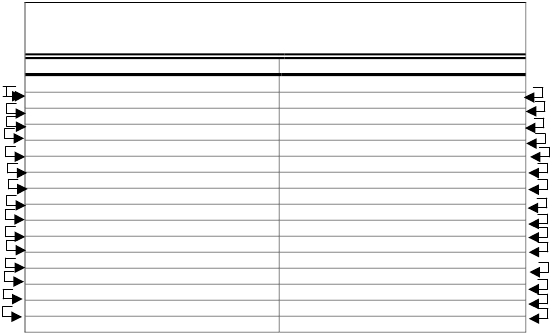 notre  variable  indépendante  qui  est  la  distance  entre  le  scout  et  le  mât  va  varier  de  0  jusqu'à  une  certaine  distance  où  le  drapeau  serarendu  au  sommet  du  mât.  Il  s'agit  du  domaine  de  la  situation.  Il  est  possible  de  déterminer  la  distance  entre  le  scout  et  le  mât  lorsque  ledrapeau  est  au  sommet  du  mât  en  utilisant  la  relation  de  Pythagore  dans  le  triangle  rectangle  illustré  dans  notre  représentationschématique.  La  hauteur  du  drapeau,  notre  variable  dépendante,  va  varier  de  0  jusqu'à  la  hauteur  maximale  qui  correspond  à  la  hauteurdu  mât.  Il  s'agit  du  codomaine  (ou  encore  de  l'image)  de  la  situation.  Nous  venons  donc  de  déterminer  les  dimensions  de  la  fenêtrerectangulaire  dans  laquelle  nous  tracerons  le  graphique.5.  En  troisième  secondaire,  comme  nous  nous  intéressons  de  façon  spécifique  à  la  caractéristique  de  variation  du  modèle  linéaire,  nous  nepourrons  plus  nous  contenter  de  tracer  un  graphique  à  l'aide  des  marches-états.  Nous  allons  pour  se  faire  contrôler  la  variation  de  notrevariable  indépendante,  la  distance  horizontale  entre  le  scout  et  le  pied  du  mât,  en  utilisant  une  règle  de  variation  fixe.  Par  la  suite,  nousallons  observer  la  façon  dont  varie  la  hauteur  du  drapeau.6.  Pour  voir  la  façon  selon  laquelle  la  situation  se  comporte,  il  est  possible  de  réaliser  l'expérience  ou  encore  de  se  baser  sur  un  schéma  faitl'enseignant  peut  demander  à  la  moitié  des  élèves  de  travailler  dans  le  tableau  de  valeurs  et  à  l'autre  moitié  de  travailler  en  modegraphique.  Examinons  ce  qu'il  en  est  dans  le  tableau  de  valeurs.La  hauteur  du  drapeau  placé  sur  un  mât  selon  la  distance  séparant  le  scout  du  mât(hauteur du mât : 2 m)(longueur de la corde : 3,25 m)(hauteur de la taille du scout : 0,75 m)Distance  séparant  le  scout  du  mât  (m)	Hauteur  du  drapeau  (m)+0,20+0,20+0,20+0,20+0,20+0,20+0,20+0,20+0,20+0,20+0,20+0,20+0,20+0,20+0,200,00                               00,20                              0,020,40                              0,060,60                              0,140,80                              0,231,00                              0,351,20                              0,481,40                              0,631,60                              0,781,80                              0,942,00                              1,102,20                              1,282,40                              1,462,60                              1,642,80                              1,823,00                              2,00+0,02+0,04+0,08+0,09+0,12+0,13+0,15+0,15+0,16+0,16+0,18+0,18+0,18+0,18+0,18Été  2003  -  Situations  fonctionnelles	108Bernadette  Janvier  &  François  PelletierMAT2226  -  Raisonnement  proportionnel  et  concepts  associésMAT3225  -  Didactique  de  la  variable  et  de  la  fonction7.  Comme,  dans  le  mode  graphique,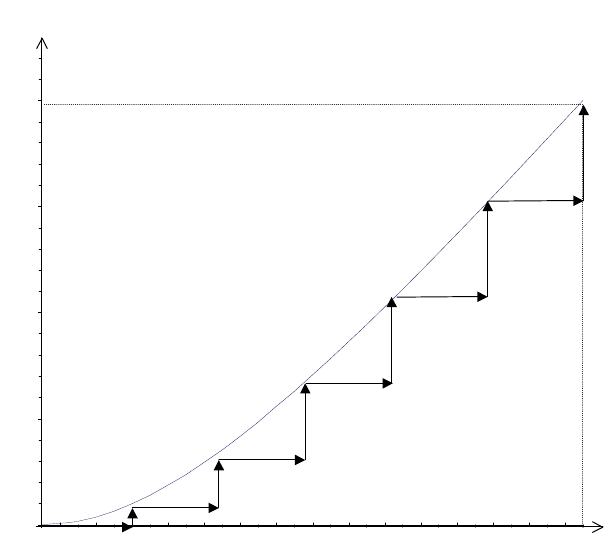 on	s'intéresse	surtout	aux  hauteur  duaccroissements,  nous  ne  reporterons  drapeaupas  les  segments  complets  qui  sontHauteur du drapeau selon la distance horizontale entre le scout et le mâtissus  de  l'expérience.	Nous  allonsplutôt  considérer  les  segments  quireprésentent  les  accroissements  dechacune  des  grandeurs.	Une  desconséquences  de  cela  sera  qu'on  nese  repart  pas  de  l'origine  à  chaquefois.	Il	suffit	de	placerl'accroissement	de	la	variableindépendante	au	point	où	noussommes  rendus  et  l'accroissementde  la  variable  dépendante  à  sa  suite.8.  Maintenant,	nous	allons	nousinterroger	pour	savoir	s'il	estpossible	de	relier	les	différentspoints  ainsi  déterminés  pour  tracernotre  courbe.  Il  faut  donc  examinerce  qui  se  passe  si  nous  considéronsdes  accroissements  plus  petits  de  lavariable	indépendante	(ici	ladistance  scout-mât).  En  examinantla  situation  de  ce  point  de  vue,  il  estpossible	de	remarquer	que	peuimporte  la  distance  à  laquelle  lescout  se  trouve  par  rapport  au  mât,2,001,501,000,500,00distancescout-mât0     0,2    0,4    0,6    0,8     1     1,2    1,4    1,6    1,8     2     2,2    2,4    2,6    2,8     3le  drapeau  augmente  d'une  hauteursupérieure  à  l'augmentation  qu'il  avait  eu  à  la  position  précédente.  Graphiquement,  pour  tout  accroissement  de  la  variable  indépendante(peu  importe  où  on  se  trouve  sur  le  graphique),  nous  avons  toujours  un  accroissement  de  la  variable  dépendante  qui  soit  supérieur  à  celuiqui  était  associé  à  l'accroissement  précédent  de  la  variable  indépendante.Été  2003  -  Situations  fonctionnelles	109Bernadette  Janvier  &  François  PelletierMAT2226  -  Raisonnement  proportionnel  et  concepts  associésMAT3225  -  Didactique  de  la  variable  et  de  la  fonction9.  Il  convient  maintenant  de  faire  le  lien  entre  la  table  de  valeurs  et  le  graphique  afin  de  bien  mettre  en  évidence  la  correspondance  entre  cesdeux  modes  de  représentation.  Pour  faire  cela,  il  suffit  de  vérifier  si  les  accroissements  calculer  dans  la  table  de  valeurs  correspondentaux  segments  orientés  (flèches)  qui  partent  d'un  point  précis  de  notre  graphique.Été  2003  -  Situations  fonctionnelles	110Bernadette  Janvier  &  François  PelletierMAT2226  -  Raisonnement  proportionnel  et  concepts  associésMAT3225  -  Didactique  de  la  variable  et  de  la  fonctionExemple  d'exploitation de cette situation dans une classe de quatrième secondaire1.  L'enseignant  présente  la  situation  très  brièvement  et  fait  un  schéma  représentant  la  situation  au  tableau.  Nous  supposerons  que  nousavons  initialement  un  mât  de  2m  de  hauteur,  une  corde  de  3,25m  de  longueur  et  que  la  taille  du  scout  est  à  0,75  m  de  hauteur  par  rapportau  sol.2.  L'enseignant  demande  aux  élèves  d'identifier  les  grandeurs  présentes  dans  cette  situation.  Il  est  primordial  que  ce  soient  les  élèves  eux-mêmes  qui  énumèrent  les  grandeurs  présentes  afin  de  se  préparer  graduellement  à  l'étude  des  paramètres  qui  peut  être  faite  en  quatrièmesecondaire.  Au  fur  et  à  mesure  que  les  grandeurs  sont  énumérées,  on  les  représente  sur  le  schéma  de  la  situation  et  on  les  identifie  parune  lettre.  Parmi  ces  grandeurs,  on  retrouve  entre  autres  la  distance  entre  le  scout  et  le  mât(d),  la  hauteur  du  drapeau(h),  la  hauteur  dumât(m),  la  hauteur  de  la  taille  du  scout(t),  la  longueur  de  la  corde  (  c  ),…3.  Maintenant  que  l'inventaire  des  grandeurs  présentes  dans  cette  situation  est  fait,  l'enseignant  spécifie  les  deux  grandeurs  privilégiées  :  ladistance  entre  le  scout  et  le  mât  de  même  que  la  hauteur  du  drapeau.  Par  la  suite,  il  demande  aux  élèves  de  décrire  leur  perception  de  lasituation  en  une  phrase  qui  va  servir  à  mettre  en  évidence  quelle  est  la  variable  indépendante  et  quelle  est  la  variable  dépendante.  Ainsi,on  peut  s'attendre  à  deux  types  de  phrases  différentes:A-«Plus  la  distance  séparant  le  scout  du  mât  est  grande,  plus  le  drapeau  est  haut.»  [Variable  indépendante  :  distance  scout-mât]B-«Plus  le  drapeau  est  haut,  plus  la  distance  entre  le  scout  et  le  mât  est  grande.»  [Variable  indépendante  :  hauteur  du  drapeau]*Dans  la  suite  de  cet  exemple,  nous  allons  supposer  que  c'est  la  phrase  A  qui  a  été  dite.4.  Nous  savons  que  pour  une  distance  donnée  entre  le  scout  et  le  mât,  nous  n'obtenons  qu'une  seule  valeur  de  la  hauteur  du  drapeau  qui  luiest  associée,  alors  notre  situation  est  une  fonction.  La  hauteur  du  drapeau  (h)  est  associée  à  la  distance  entre  le  scout  et  le  mât  (d)  par  unecertaine  règle  que  nous  ne  connaissons  pas  et  que  nous  nommerons  temporairement  f.  Nous  avons  donc  h=f(d)=?5.  Faisons  maintenant  une  petite  étude  de  cette  fonction:	Domaine  :  [0,3]	Image  :  [0,2]	Points  caractéristiques  :  (0,0)  ;  maximum=2  lorsque  d=3	La  fonction  est  croissante  sur  tout  le  domaine.  (Lorsque  d  augmente,  h  augmente.)	La  fonction  est  positive  sur  tout  le  domaine  puisque  les  hauteurs  de  drapeau  sont  toujours  mesurées  au-dessus  du  sol.Été  2003  -  Situations  fonctionnelles	111Bernadette  Janvier  &  François  PelletierMAT2226  -  Raisonnement  proportionnel  et  concepts  associésMAT3225  -  Didactique  de  la  variable  et  de  la  fonction6.  Il  est  maintenant  possible  de  tracer  le  graphique  de  la  fonction  comme  cela  a  été  fait  en  troisième  secondaire.  Ce  que  nous  allons  faire  denouveau,  c'est  de  nous  interroger  sur  l'effet  des  paramètres.  En  effet,  nous  allons  modifié  les  différentes  grandeurs  que  nous  avionsfixées  jusqu'ici  et  allons  nous  questionner  sur  l'impact  de  cette  modification  sur  le  graphique  de  la  situation.→ La  longueur  de  la  corde→  Si  la  corde  est  plus  petite,  le  drapeau  ne  pourra  plus  être  au  sol  lorsque  le  scout  est  près  du  mât.  Le  drapeau  sera  donc  à  une  certaine  hauteurinitiale.  Graphiquement,  c'est  comme  si  la  courbe  du  graphique  avait  subi  une  translation  verticale  vers  le  haut  puisqu'il  n'y  a  que  la  valeur  initialequi  est  modifiée,  pas  la  variation.→  Si  la  corde  est  plus  longue,  le  drapeau  restera  au  sol  même  lorsque  le  scout  aura  avancé  d'une  certaine  distance  puisque  la  corde  ne  sera  pas  tendue.Il  y  aura  du  "lousse".  Graphiquement,  nous  aurons  un  certain  intervalle  de  distances  où  la  hauteur  du  drapeau  est  nulle  avant  qu'elle  augmente.  Legraphique  a  donc  subi  une  translation  horizontale  vers  la  droite  et  nous  avons  ajouté  un  segment  horizontal  de  l'origine  jusqu'au  premier  point  de  lacourbe  originale.→ La  hauteur  du  mât→  Si  le  mât  est  plus  grand,  le  drapeau  ne  pourra  plus  être  au  sol  lorsque  le  scout  est  près  du  mât.  Le  drapeau  sera  donc  à  une  certaine  hauteur  initiale.Graphiquement,  c'est  comme  si  la  courbe  du  graphique  avait  subi  une  translation  verticale  vers  le  haut  puisqu'il  n'y  a  que  la  valeur  initiale  qui  estmodifiée,  pas  la  variation.→  Si  le  mât  est  plus  petit,  le  drapeau  restera  au  sol  même  lorsque  le  scout  aura  avancé  d'une  certaine  distance  puisque  la  corde  ne  sera  pas  tendue.  Ily  aura  du  "lousse".  Graphiquement,  nous  aurons  un  certain  intervalle  de  distances  où  la  hauteur  du  drapeau  est  nulle  avant  qu'elle  augmente.  Legraphique  a  donc  subi  une  translation  horizontale  vers  la  droite  et  nous  avons  ajouté  un  segment  horizontal  de  l'origine  jusqu'au  premier  point  de  lacourbe  originale.→ La  taille  du  scout→  Si  la  taille  du  scout  est  plus  petite,  le  drapeau  ne  pourra  plus  être  au  sol  lorsque  le  scout  est  près  du  mât.  Le  drapeau  sera  donc  à  une  certainehauteur  initiale.  Graphiquement,  c'est  comme  si  la  courbe  du  graphique  avait  subi  une  translation  verticale  vers  le  haut.  En  plus  de  cela,  pourchaque  pas  que  fait  le  scout,  le  drapeau  montera  en  hauteur  d'une  valeur  supérieure  à  celle  de  la  situation  initiale.  Le  drapeau  atteindra  plus"rapidement"  sa  hauteur  maximale.  Graphiquement,  il  y  aura  une  contraction  de  la  courbe  autour  de  l'axe  des  ordonnées.→  Si  la  taille  du  scout  est  plus  grande,  le  drapeau  restera  au  sol  même  lorsque  le  scout  aura  avancé  d'une  certaine  distance  puisque  la  corde  ne  serapas  tendue.  Il  y  aura  du  "lousse".  Graphiquement,  nous  aurons  un  certain  intervalle  de  distances  où  la  hauteur  du  drapeau  est  nulle  avant  qu'elleaugmente.  Le  graphique  a  donc  subi  une  translation  horizontale  vers  la  droite  et  nous  avons  ajouté  un  segment  horizontal  de  l'origine  jusqu'aupremier  point  de  la  courbe  originale.  En  plus  de  cela,  pour  chaque  pas  que  fait  le  scout,  le  drapeau  montera  en  hauteur  d'une  valeur  inférieure  àcelle  de  la  situation  initiale.  Le  drapeau  atteindra  moins  "rapidement"  sa  hauteur  maximale.  Graphiquement,  il  y  aura  une  dilatation  de  la  courbeautour  de  l'axe  des  ordonnées.→  La  position  initiale  du  scout→  Si  le  scout  est  plus  loin  du  mât,  le  drapeau  sera  donc  à  une  certaine  hauteur  initiale.  Graphiquement,  c'est  comme  si  la  courbe  du  graphique  avaitsubi  une  translation  horizontale  vers  la  gauche  puisque  nous  devons  aller  chercher  les  hauteurs  du  drapeau  sur  le  graphique  initial  à  des  valeurssupérieures  et  les  ramener..Été  2003  -  Situations  fonctionnelles	112Bernadette  Janvier  &  François  PelletierMAT2226  -  Raisonnement  proportionnel  et  concepts  associésMAT3225  -  Didactique  de  la  variable  et  de  la  fonction7.  Pour  déterminer  cette  règle,  il  va  falloir  analyser  de  façon  plus  détaillée  le  schéma  représentant  la  situation.  Comme  nous  percevons  destriangles  rectangles  dans  ce  schéma,  nous  sommes  en  mesure,  à  l'aide  de  nos  connaissances  en  géométrie,  de  trouver  des  formules  quiassocient  nos  deux  variables.  Les  élèves  peuvent  cependant  avoir  de  la  difficulté  à  gérer  le  triangle  dans  la  situation.  Il  est  possible  quecertains  élèves  choisissent  une  procédure  qui  soit  telle  qu'ils  inversent  les  variables  indépendantes  et  dépendantes.  C'est  à  l'enseignant  deporter  attention  à  cela  et  de  mettre  cette  erreur  en  évidence  si  elle  se  produit.Nous  savons  que  la  distance  entre  le  scout  et  le  mât  est  une  de  nos  variables  que  nousidentifierons  par  la  lettre  d  et  que  la  distance  entre  la  taille  du  scout  et  le  sommet  du  mâtaura  une  valeur  constante  égale  à  la  différence  entre  la  hauteur  du  mât  (m)  et  la  hauteurde  la  taille  du  scout  (t)  qui  sont  toutes  deux  des  grandeurs  constantes  dans  ce  cas-cipuisque  nous  les  fixons  pour  les  besoins  de  notre  analyse.  Il  s'agit  ici  de  paramètres.Nous  noterons  donc  la  distance  entre  la  taille  du  scout  et  le  sommet  du  mât  (m-t).d 2   m    t 2Par  Pythagore,  nous  savons  donc  que  la  longueur  de  corde  entre  le  sommet  du  mât  et  lescout  est  définie  par  l'expression	d 2    (m    t) 2  .  (Voir  le  schéma  ci-contre.)La  longueur  de  corde  qui  longe  le  mât  (corde  allant  du  drapeau  au  sommet  du  mât)  estdonc  égale  à  la  différence  entre  la  longueur  totale  de  la  corde  (  c  )  et  la  longueur  de2           2(m-t)corde  entre  le  sommet  du  mât  et  le  scout.	Cette  longueur  est  donc  définie  par2	2mLa  hauteur  du  drapeau(h),  quant  à  elle,  correspond  à  la  différence  entre  la  hauteur  dumât  (m)  et  la  longueur  de  corde  entre  le  drapeau  et  le  sommet  du  mâtd( c  d 2    (m    t) 2  ).  Ainsi,  la  hauteur  du  drapeau  est  déterminée  par  la  règlesuivante:h    f  (d )    m    c  	d 2   m    t 2Remplaçons  maintenant  certaines  grandeurs  par  les  valeurs  qui  sont  connues:h2	On  voit  clairement  que  ce  n'est  pas  une  formule  représentative  du  modèle  linéaire(y=ax+b).Été  2003  -  Situations  fonctionnelles	113Bernadette  Janvier  &  François  PelletierMAT2226  -  Raisonnement  proportionnel  et  concepts  associésMAT3225  -  Didactique  de  la  variable  et  de  la  fonctionProlongements  possibles de cette situation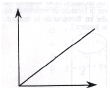 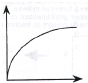 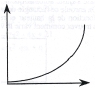 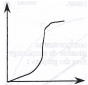 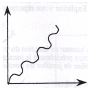 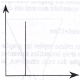   Il  est  possible  de  modifier  le  mécanisme  de  fonctionnement  du  drapeau.  Par  exemple,  on  peut  ajouter  une  deuxième  poulie  à  la  hauteurde  la  taille  du  scout  de  telle  sorte  qu'on  tire  la  corde  horizontalement.  On  peut  modifier  certains  paramètres  de  la  situation  et  regarder  l'influence  de  cette  modification  sur  l'allure  du  graphique.  On  peut  réutiliser  cette  situation  dans  l'étude  des  fonctions  racines  carrées  en  cinquième  secondaire.Exercice (secondaire 4)Les  graphiques  suivant  illustrent  chacun  la  hauteur,  en  fonction  du  temps,  d'un  drapeau  que  hisse  un  jeune  scout.a)Faire  une  description  (en  mots)  de  la  relation  entre  la  hauteur  et  le  temps.b)Pour  chaque  graphique,  l'interpréter  de  façon  à  décrire  les  action  successives  du  jeune  scout  correspondant  à  celui-ci.A	B	C	D	E	FNOTES   PERSONNELLESÉté  2003  -  Situations  fonctionnelles	114Bernadette  Janvier  &  François  PelletierMAT2226  -  Raisonnement  proportionnel  et  concepts  associésMAT3225  -  Didactique  de  la  variable  et  de  la  fonctionÉnoncé du problèmeSITUATION 13 - LA CHÈVRETableau de traductionUne  chèvre  est  attachée  avec  une  laisse  qui  peut  coulisser  sur  une  corde  qu'on  atendu  entre  deux  piquets  de  bois  plantés  dans  le  sol.  En  quête  d'espace  et  deliberté,  notre  chèvre  garde  toujours  sa  laisse  tendue.  Un  schéma  se  trouve  à  lapage  suivante.Nous  nous  intéressons  aux  grandeurs  suivantes:  la  distance  parcourue  par  lachèvre  sur  la  périphérie  de  la  surface  qui  lui  est  accessible,  la  quantité  de  cordeutilisée  (corde  du  piquet  1  jusqu'à  l'anneau  de  la  laisse  et  la  longueur  de  lalaisse).Comment  ces  grandeurs  interagissent-elles?Avantages d'utiliser cette situation♦	C'est  une  situation  qui  est  facilement  modélisable  dans  tous  les  modes,  ycompris  le  mode  formel.♦	Il  y  a  un  travail  sur  les  paramètres  qui  peut  être  fait  de  façon  très  accessibleaux  élèves  puisque  le  lien  entre  le  verbal,  le  formel  et  le  graphique  est  assezévident.♦	Situation  visuelle  et  géométrique  :  la  modélisation  graphique  peut  se  fairepar  report  de  segments  plutôt  que  par  mesurage.♦	L'idée  de  base  de  cette  situation  permet  de  générer  une  foule  d'autressituations  intéressantes  comme  nous  l'expliquons  dans  les  prolongementsde  cette  situation.♦	La  situation  permet  d'aborder  en  parallèle  d'autres  notions  de  quatrième  etcinquième  secondaire  :  distance  et  lieu  géométrique.Été  2003  -  Situations  fonctionnelles	115Bernadette  Janvier  &  François  PelletierMAT2226  -  Raisonnement  proportionnel  et  concepts  associésMAT3225  -  Didactique  de  la  variable  et  de  la  fonctionLA  CHÈVRE - REPRÉSENTATION  SCHÉMATIQUEAnneauPiquet  1	Piquet  2ChèvrePoint  de  départ  de  la  chèvreTrajectoire  suivie  par  la  chèvreÉté  2003  -  Situations  fonctionnelles	116Bernadette  Janvier  &  François  PelletierMAT2226  -  Raisonnement  proportionnel  et  concepts  associésMAT3225  -  Didactique  de  la  variable  et  de  la  fonctionExemple d'exploitation de cette situation dans une classe de quatrième secondaire1.  L'enseignant  présente  la  situation  très  brièvement,  c'est-à-dire  qu'il  ne  fait  que  lire  l'énoncé  du  problème  aux  élèves.2.  L'enseignant  demande  aux  élèves  d'identifier  les  grandeurs  présentes  dans  cette  situation.  Il  est  primordial  que  ce  soient  les  élèves  eux-mêmes  qui  énumèrent  les  grandeurs  présentes  afin  de  faire  la  distinction  entre  les  grandeurs  qui  varient  et  les  grandeurs  que  nousfixerons  momentanément  (que  nous  appelons  aussi  paramètres).  Parmi  ces  grandeurs,  on  retrouve  entre  autres:→ longueur  de  la  laisse→ distance  entre  les  piquets→ hauteur  des  piquets→ superficie  d'herbe  broutée→ distance  parcourue  par  la  chèvre  sursa  trajectoire  depuis  le  départ→ distance  entre  l'anneau  et  le  piquet  1→ distance  entre  l'anneau  et  le  piquet  2→ distance  entre  la  chèvre  et  le  piquet  1→ distance  entre  la  chèvre  et  le  piquet  2→ quantité  de  corde  utiliée  (du  piquet  1à  l'anneau  et  de  l'anneau  à  la  chèvre)→  périmètre  de  la  figure  délimitée  par  latrajectoire  de  la  chèvre→  …3.  Maintenant  que  l'inventaire  des  grandeurs  présentes  dans  cette  situation  est  fait,  l'enseignant  spécifie  les  deux  grandeurs  privilégiées  :  ladistance  parcourue  par  la  chèvre  depuis  le  départ  de  même  que  la  quantité  de  corde  utilisée.  Par  la  suite,  il  demande  aux  élèves  dedécrire  leur  perception  de  la  situation  en  une  phrase  qui  va  servir  à  mettre  en  évidence  quelle  est  la  grandeur  prédominante  et  quelle  est  lagrandeur  conséquente  en  plus  de  permettre  à  l'enseignant  de  cerner  la  façon  selon  laquelle  l'étudiant  appréhende  la  situation.  Ainsi,  onpeut  s'attendre  à  deux  types  de  discours  différents  par  les  élèves:Été  2003  -  Situations  fonctionnelles	117Bernadette  Janvier  &  François  PelletierMAT2226  -  Raisonnement  proportionnel  et  concepts  associésMAT3225  -  Didactique  de  la  variable  et  de  la  fonction4.  Maintenant  que  nous  avons  choisi  notre  grandeur  prédominante,  il  est  possible  d'identifier  nos  axes  sur  notre  représentation  graphique  :la  grandeur  prédominante  est  placée  en  abscisse  et  la  grandeur  conséquente  est  placée  en  ordonnée.Quantité  de  corde  utilisée  par  la  chèvre  selon  laQuantité  de  cordeutiliséedistance  qu'elle  a  parcouruDistance  parcouruepar  la  chèvre5.  Maintenant,	il	faut	s'interroger	sur	les	valeurspossibles  que  peuvent  prendre  chacune  des  grandeurset  plus  particulièrement  les  valeurs  extrêmes  pour  lesquelles  la  situation  pourra  avoir  lieu.  Dans  ce  cas-ci,  la  distance  parcourue  par  lachèvre  sur  sa  trajectoire  varie  entre  0  et  l'infini  (si  la  chèvre  fait  plusieurs  tours  sur  le  même  parcours).  Nous  pouvons  aussi  supposer,comme  c'est  le  cas  ici,  que  la  chèvre  ne  fait  qu'un  tour  et  que  si  elle  en  faisait  plus,  les  mêmes  phénomènes  seraient  observables  ànouveau.	C'est  une  fonction  qui  est  périodique.  La  quantité  de  corde  utilisée,  quant  à  elle,  varie  entre  la  longueur  de  la  laisse  et  lasomme  de  la  longueur  de  la  laisse  et  de  la  corde  tendue  entre  les  deux  piquets.  Nous  venons  donc  de  définir  le  domaine  et  le  codomainede  cette  situation.  Ces  valeurs  détermineront  donc  les  dimensions  de  la  fenêtre  rectangulaire  à  l'intérieur  de  laquelle  nous  tracerons  legraphique.6.  Le  temps  est  maintenant  venu  de  graduer  les  axes  de  notre  plan  cartésien..  Après  avoir  positionné  les  valeurs  minimales  et  maximalessur  chacun  des  axes,  nous  devons  choisir  des  graduations  qui  seront  elles  aussi  représentatives  de  la  situation.  Par  exemple,  pour  ladistance  parcourue  par  la  chèvre,  nous  aurons  une  première  graudation  lorsque  la  chèvre  est  rendue  au  bout  du  segment  de  sa  trajectoireallant  du  piquet  1  au  piquet  2.  Il  y  en  aura  une  autre  à  la  fin  de  la  portion  semi-circulaire  se  trouvant  près  du  piquet  2.  Il  y  aura  untroisième  point-repère  lorsque  la  chèvre  sera  rendue  au  bout  du  segment  allant  du  piquet  2  au  piquet  1.  Après  avoir  franchi  l'autreportion  semi-circulaire,  la  chèvre  aura  fait  un  tour  complet.  Pour  ce  qui  est  de  la  quantité  de  corde  utilisée,  nous  ne  pouvons  placer  quedeux  graduations  approximatives  :  le  minimum(longueur  de  la  laisse)  et  le  maximum  (longueur  de  la  laisse  +  longueur  de  la  corde  tendueentre  deux  piquets).Été  2003  -  Situations  fonctionnelles	118Bernadette  Janvier  &  François  PelletierMAT2226  -  Raisonnement  proportionnel  et  concepts  associésMAT3225  -  Didactique  de  la  variable  et  de  la  fonction7.  L'enseignant  demande  alors  aux  élèves  de  faire  legraphique  qui  représente  leur  interprétation  de  lasituation.	Pendant	que	les	élèves	travaillent,l'enseignant  circule  dans  la  classe  afin  d'identifierdifférents  types  de  graphiques  (droite  passant  parl'origine,  courbe  incurvée  vers  le  haut  ou  vers  le  bas,…)  faits  par  les  élèves.	Il  distribue  des  acétates  àcertains  étudiants  afin  de  les  amener,  un  peu  plus  tard,  àexpliquer  au  reste  de  la  classe  le  graphique  qui  traduitleur  perception  de  la  situation.Quantité  de  corde  utilisée  par  la  chèvre  selon  ladistance  qu'elle  a  parcouruQuantité  de  cordeutilisée8.  L'enseignant  demande  aux  étudiants  présélectionnés  devenir  présenter,  à  tour  de  rôle,  leur  modélisationgraphique  à  l'avant  de  la  classe.  Il  faut  surtout  s'assurerqu'il  y  ait  concordance  entre  la  verbalisation  qui  estfaite  et  le  graphique  tracé  par  l'élève.  L'enseignant  doitdonc  corriger  le  discours  afin  de  s'assurer  que  lalongueur  de  lalaisse1  tourDistance  parcouruepar  la  chèvre  sur  satrajectoiregrandeur  prédominante  le  soit  tout  au  long  de  laverbalisation  et  que  l'élève  ne  fait  pas  apparaître  dans  son  discours  des  grandeurs  qui  ne  sont  pas  considérées  dans  la  situation.  (Nouspouvons  nous  attendre  entre  autres  à  ce  que  le  temps  apparaisse  et  il  faudrait  alors  faire  réaliser  aux  élèves  que  nous  n'avons  pas  besoindu  temps  pour  expliquer  cette  situation.)9.  Passons  maintenant  à  la  modélisation  formelle  de  la  situation.	Comme  le  graphique  n'appartient  pas  à  un  des  modèle  auquel  noussommes  habitués,  nous  devrons  définir  les  règles  de  cette  situation  pour  chaque  partie.Quantité  de  corde  utilisée=  longueur  de  la  laisse  +  distance  parcourue  par  la  chèvre(si  0<distance  parcourue<longeur  de  corde  tendue  entre  les  deux  piquets)=  longueur  de  la  laisse  +  longueur  de  la  corde  tendue  entre  les  deux  piquets(si  longeur  de  corde  tendue  entre  les  deux  piquets  <  distance  parcourue  <  1/2  tour)=  longueur  de  la  laisse  +  longueur  de  la  corde  tendue  entre  les  piquets-  distance  parcourue  par  la  chèvre(1/2  tour  <  distance  parcourue  <  1/2  tour  +  longueur  de  la  corde  tendue  entre  les  deux  piquets)=  longueur  de  la  laisse  (si  1/2  tour  +  longueur  de  la  corde  tendue  entre  les  deux  piquets  <distance  parcourue<1  tour)Été  2003  -  Situations  fonctionnelles	119Bernadette  Janvier  &  François  PelletierMAT2226  -  Raisonnement  proportionnel  et  concepts  associésMAT3225  -  Didactique  de  la  variable  et  de  la  fonctionProlongements  possibles de cette situation  Il  est  possible  d'imaginer  une  foule  d'autres  situations  avec  la  seule  idée  d'attacher  une  chèvre:→  La  chèvre  est  attachée  à  un  coin  de  sa  cabane  carrée.  Elle  se  déplace  autour  de  sa  cabane  en  gardant  toujours  la  corde  tendue.  Lalongueur  de  la  corde  est  égale  au  périmètre  de  la  cabane.→  La  chèvre  est  attachée  après  un  crochet  fixé  dans  le  tronc  d'un  arbre.  Elle  se  déplace  autour  de  l'arbre  en  gardant  la  corde  tendue.→  La  chèvre  est  dans  un  enclos  de  forme  circulaire.  On  l'attache  après  un  des  poteaux  de  la  clôture  délimitant  cet  enclos.→  …  Il  est  possible  de  faire  un  travail  intéressant  sur  les  paramètres  et  d'examiner  ce  qui  se  passe  dans  les  différents  modes  de  représentation.→ Que  se  passe-t-il  si  on  fait  varier  la  longueur  de  la  laisse  de  la  chèvre?→ Que  se  passe-t-il  si  on  modifie  la  position  du  point  de  départ  de  la  chevre?→ Que  se  passe-t-il  si  on  éloigne  les  deux  piquets?  Si  on  les  rapproche?→ …  Il  est  possible  de  travailler  la  notion  de  lieu  géométrique  en  cinquième  secondaire  avec  l'idée  de  la  chèvre:→  Cercle  :  Une  chèvre  est  attachée  à  un  piquet  à  l'aide  d'une  corde.→  Ellipse  :  Le  collier  d'une  chèvre  est  attachée  à  une  corde  fixée  à  deux  piquets  (cette  dernière  corde  n'est  pas  tendue).→  Médiatrice  :  La  chèvre  est  reliée  à  deux  piquets  qui  sont  munis  d'un  mécanisme  permettant  de  faire  varier  la  longueur  de  la  cordedu  piquet  à  la  chèvre  tout  en  s'assurant  que  la  chèvre  soit  toujours  à  la  même  distance  des  deux  piquets.→  …  Recréer  certaines  de  ces  situations  en  attachant  un  élève  avec  une  corde  dans  la  cours  d'école.  Il  est  possible  de  laisser  certaines  tracessur  le  sol  en  utilisant  des  craies  de  trottoir.Été  2003  -  Situations  fonctionnelles	120Bernadette  Janvier  &  François  PelletierMAT2226  -  Raisonnement  proportionnel  et  concepts  associésMAT3225  -  Didactique  de  la  variable  et  de  la  fonctionÉnoncé  du problèmeSITUATION 14 - Le vol Paris-MontréalTableau de traductionUn  avion  transporte  des  passagers  de  Paris  à  Montréal.Les  grandeurs  qui  nous  intéressent  sont:  le  temps  que  met  l'avion  à  franchir  ladistance  Paris-Montréal,  la  vitesse  moyenne  de  l'avion  sur  ce  trajet.Comment  ces  grandeurs  interagissent-elles?Avantages d'utiliser cette situation♦	Cette  situation  est  d'autant  plus  profitable  qu'elle  est  utilisée  vers  la  fin  del'apprentissage  de  la  modélisation  graphique.  En  effet,  lorsque  les  élèvescroient  qu'ils  sont  rendus  bons,  il  est  possible  de  leur  faire  remarquer  queles  vieux  réflexes  sont  toujours  présents  et  qu'ils  ne  réfléchissent  passuffisamment  à  ce  qu'ils  font.  En  effet,  comme  il  est  question  du  tempsdans  les  grandeurs  considérées,  il  y  a  de  fortes  chances  pour  qu'unechronique  fasse  son  apparition  et  que  les  élèves  soient  piégés  puisque  cen'en  est  pas  une.♦	Contrairement  aux  autres  situations,  notre  représentation  en  modegraphique  ne  représentera  pas  un  déroulement  unique  d'expérience,  maisbien  un  ensemble  infini  d'expériences.	Chaque  point  de  la  courbeconstituera  un  voyage  en  soi  qui  a  été  fait  en  un  temps  donné.♦	Il  est  possible  de  faire  une  certaine  réflexion  sur  le  concept  de  limite:  si  jevais  extrêmement  rapidement,  il  est  possible  que  la  durée  du  vol  s'approchede  zéro.Été  2003  -  Situations  fonctionnelles	121Bernadette  Janvier  &  François  PelletierMAT2226  -  Raisonnement  proportionnel  et  concepts  associésMAT3225  -  Didactique  de  la  variable  et  de  la  fonctionExemple  d'exploitation de cette situation dans une classe de deuxième secondaire1.  L'enseignant  présente  le  problème  à  ses  étudiants  sans  donner  d'indication  sur  la  façon  de  varier  des  deux  grandeurs.2.  Demander  aux  élèves  d'identifier  les  grandeurs  qui  sont  présentes  dans  cette  situation.  En  plus  du  temps  et  de  la  vitesse  moyenne,  il  estfort  probable  que  la  distance  soit  mentionnée  puisqu'elle  intervient  dans  la  formule  de  la  vitesse.  Dans  ce  cas-ci,  comme  il  s'agit  de  ladistance  entre  Paris  et  Montréal,  il  est  évident  qu'il  s'agira  d'une  grandeur  qui  est  fixée.3.  L'enseignant  demande  ensuite  aux  élèves  de  décrire,  sur  une  feuille  de  papier,  leur  perception  de  la  situation  par  une  phrase  qui  va  servirà  mettre  en  évidence  quelle  est  la  grandeur  prédominante  et  quelle  est  la  grandeur  conséquente.	Suite  à  l'écriture  de  cette  phrase,l'emseignant  demande  également  aux  élèves  de  faire  la  modélisation  graphique  de  cette  situation.  Dans  ce  cas-ci,  il  n'y  a  pas  beaucoupde  discussion  avant  de  passer  à  la  modélisation  graphique  afin  que  l'enseignant  n'influence  en  aucune  façon  la  réalisation  du  graphiquepar  un  discours  de  personne  avertie  aux  "pièges"  de  cette  situation.4.  Pendant  que  les  élèves  réalisent  leurs  modélisations  graphiques,  l'enseignant  circule  dans  la  classe  et  tente  d'identifier  des  élèves  qui  ontproduit  différents  types  de  modélisations  (voir  6  cas  possibles  découverts  lors  d'une  étude  de  Claude  Janvier3  à  la  page  suivante).5.  Demander  aux  élèves  identifiés  précédemment  de  venir  faire,  à  tour  de  rôle,  la  présentation  de  leur  graphique  à  l'avant  de  la  classe  etdiscuter  de  chacune  des  perceptions  d'élèves  afin  d'identifier  les  éléments  qui  s'éloignent  de  notre  situation  initiale.6.  Avant  de  passer  au  graphique  correct,  il  peut  être  utile  de  mimer  la  situation  et  de  la  visualiser.  Il  s'agit  pour  l'enseignant  de  déplacer  sesdoigts  sur  un  segment  tracé  au  tableau  à  différentes  vitesses.7.  Il  est  maintenant  possible  de  mettre  en  évidence  le  fait  que  si  on  produit  une  représentation  graphique  à  partir  des  valeurs  que  nous  avonscalculées,  chaque  point  du  graphique  correspondra  à  une  expérience  en  soi  et  que  pour  cette  raison,  on  ne  devrait  pas  relier  les  différentspoints  placés  dans  notre  plan  cartésien.  Il  est  également  possible  de  faire  une  réflexion  sur  les  limites  de  cette  situation.  Bien  que  lacourbe  semble  s'approcher  d'un  temps  nul,  le  temps  ne  sera  jamais  nul,  il  y  a  certains  facteurs  de  la  vie  réelle  qui  permettent  del'expliquer.  Il  faut  ici  laisser  place  à  la  discussion  et  se  servir  des  idées  les  plus  intéressantes  émises  par  les  élèves  pour  faire  des  liensavec  des  éléments  d'apprentissages  ultérieurs  lorsque  l'occasion  se  présente  (situation  inversement  proportionnelle,  limite,…)  .3 JANVIER,  Claude,  Les  graphiques  cartésiens  :  des  traductions  aux  chroniques  in  Les sciences de l'éducation  ,  numéro  I-3,  1993,  pages17-37.Été  2003  -  Situations  fonctionnelles	122Bernadette  Janvier  &  François  PelletierMAT2226  -  Raisonnement  proportionnel  et  concepts  associésMAT3225  -  Didactique  de  la  variable  et  de  la  fonction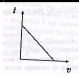 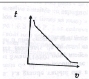 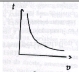 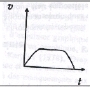 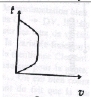 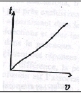 Été  2003  -  Situations  fonctionnelles	123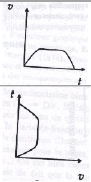 Bernadette  Janvier  &  François  PelletierMAT2226  -  Raisonnement  proportionnel  et  concepts  associésMAT3225  -  Didactique  de  la  variable  et  de  la  fonction  Analyser  certains  articles  de  revues  ou  de  journaux  et  constater  qu'eux  aussi  ont  tendance  à  linéariser  ce  qui  ne  doit  pas  l'être.  Il  est  possible  de  retravailler  cette  situation  en  troisième  et  en  cinquième  secondaire  lors  de  l'étude  des  fonctions  inversementproportionnelles.  Faire  une  réflexion  sur  les  valeurs  réellement  possible  dans  la  vie  courante  et  les  raisons  qui  motivent  ces  contraintes  (puissance  desmoteurs,  force  de  frottement  de  l'air,  raisons  sécuritaires,…)  En  sciences,  il  y  a  une  multitude  de  situations  qui  sont  analogues  à  celle-ci  en  ce  sens  que  chaque  point  de  la  courbe  constitue  uneexpérience  en  soi.	On  peut  penser  entre  autres  à  la  taille  d'une  population  de  bactéries  qui  varie  selon  la  température  ou  encore  àl'expansion  d'une  tige  de  métal  sous  l'effet  de  la  chaleur.NOTES   PERSONNELLESÉté  2003  -  Situations  fonctionnelles	124Bernadette  Janvier  &  François  PelletierMAT2226  -  Raisonnement  proportionnel  et  concepts  associésMAT3225  -  Didactique  de  la  variable  et  de  la  fonctionÉté  2003  -  Situations  fonctionnelles	125Bernadette  Janvier  &  François  PelletierMAT2226  -  Raisonnement  proportionnel  et  concepts  associésMAT3225  -  Didactique  de  la  variable  et  de  la  fonctionÉté  2003  -  Situations  fonctionnelles	126Bernadette  Janvier  &  François  PelletierMAT2226  -  Raisonnement  proportionnel  et  concepts  associésMAT3225  -  Didactique  de  la  variable  et  de  la  fonctionSITUATION 15 - LA LOCATION D'UN OUTIL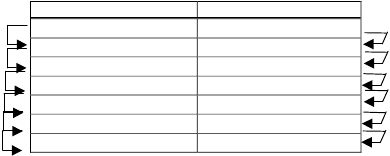 Énoncé du problèmeTu  as  besoin  d'une  sableuse  à  plancher  pour  sabler  les  planchers  de  bois  francde  ta  nouvelle  maison.  Comme  tu  n'en  as  pas  et  que  tu  ne  connais  pas  personnequi  en  possède  une,  tu  dois  en  louer  une.Nous  nous  intéressons  aux  grandeurs  suivantes:  le  coût  de  la  location,  le  tempsd'utilisation.Comment  ces  grandeurs  interagissent-elles?Suggestions de façons d'aborder la situation avec les élèves→  Supposons  que  la  location  de  cet  outil  coûte  85$  par  jour  et  qu'il  y  a  unmontant  de  base  de  100$.  Demander  aux  élèves  de  représenter  cettesituation  par  une  table  de  valeurs  et  un  graphique.→  Déterminer  la  règle  de  la  situation  en  cumulant  les  accroissements  dansle  tableau  de  valeurs.  <<Le  coût  de  location  de  l'outil  est  de  100$  enplus  de  85$  autant  de  fois  qu'il  y  a  de  jours  qui  s'écoulent.>>coût  =  100  +  85  *  nombre  de  joursAvantages d'utiliser cette situation♦	C'est  un  bon  exemple  de  situation  appartenant  au  modèle  linéaire.♦	C'est  une  situation  "proportionnelle  à  une  constante  près"  que  l'on  peutfacilement  modéliser  même  en  deuxième  secondaire.♦	La  modélisation  formelle  est  facilement  accessible  par  cumul  desaccroissements  si  nous  avons  un  tableau  de  valeurs.+1+1+1+1+1+1Nombre  de  jours              Coût0                1001                1852                2703                3554                4405                5256                610+85+85+85+85+85+85♦	Il  est  possible  de  faire  un  travail  sur  les  paramètres  en  modifiant  soit  lemontant  de  base  ou  le  tarif  journalier.→  Modifier  les  paramètres  (montant  de  base  ou  tarif  journalier)  etobserver  l'effet  de  ces  modifications  sur  les  différents  modes  dereprésentation.Été  2003  -  Situations  fonctionnelles	127Bernadette  Janvier  &  François  PelletierMAT2226  -  Raisonnement  proportionnel  et  concepts  associésMAT3225  -  Didactique  de  la  variable  et  de  la  fonctionÉté  2003  -  Situations  fonctionnelles	128Bernadette  Janvier  &  François  PelletierMAT2226  -  Raisonnement  proportionnel  et  concepts  associésMAT3225  -  Didactique  de  la  variable  et  de  la  fonctionÉnoncé du problèmeSITUATION 16 -LA TASSE DE CAFÉSuggestions de façons d'aborder la situation avec les élèvesUne  personne  se  prépare  deux  tasses  de  café.  Elle  en  laisse  une  reposer  sur  latable  et  met  l'autre  au  réfrigérateur.Nous  nous  intéressons  aux  grandeurs  suivantes  :  le  temps  écoulé,  la  températurede  la  tasse  de  café.Comment  ces  grandeurs  interagissent-elles?Avantages d'utiliser cette situation♦	C'est  une  bonne  occasion  pour  travailler  la  notion  de  taux  puisqu'il  estpossible  d'exprimer  le  degré  de  viscosité  en  cm/cuiller.♦	C'est  un  problème  sur  lequel  nous  ne  nous  pencherions  pas  de  façonnaturelle,  mais  qui  est  tout  de  même  bien  amusant  puisque  nous  comparonsdes  produits  de  notre  vie  quotidienne.♦	Les  grandeurs  sont  interchangeables  puisque  nous  pouvons  contrôler  lesdeux  grandeurs  lors  d'une  expérience.→  Réaliser  l'expérience  en  classe.→  Faire  des  liens  avec  la  biologie  humaine  et  analyser  les  facteurspouvant  occasionner  un  changement  de  la  température  du  corps  et  lesimpacts  possibles  :  hypothermie,...→  Observer  aussi  la  variation  de  température  lorsqu'on  modifie  notre"café"  en  lui  ajoutant  du  lait  par  exemple.Été  2003  -  Situations  fonctionnelles	129Bernadette  Janvier  &  François  PelletierMAT2226  -  Raisonnement  proportionnel  et  concepts  associésMAT3225  -  Didactique  de  la  variable  et  de  la  fonctionÉté  2003  -  Situations  fonctionnelles	130Bernadette  Janvier  &  François  PelletierMAT2226  -  Raisonnement  proportionnel  et  concepts  associésMAT3225  -  Didactique  de  la  variable  et  de  la  fonctionÉnoncé du problèmeSITUATION 17 - LE DEGRÉ DE VISCOSITÉSuggestions de façons d'aborder la situation avec les élèvesLes  différents  produits  liquides  que  nous  utilisons  n'ont  pas  tous  la  mêmetexture.  Certains  produits  sont  plus  visqueux  que  d'autres.  Est-il  possible  declasser  ces  produits  selon  leur  degré  de  viscosité?Nous  nous  intéressons  aux  grandeurs  suivantes  :  la  distance  parcourue  par  lasubstance,  la  quantité  utilisée.Comment  ces  grandeurs  interagissent-elles?Avantages d'utiliser cette situation♦	C'est  une  bonne  occasion  pour  travailler  la  notion  de  taux  puisqu'il  estpossible  d'exprimer  le  degré  de  viscosité  en  cm/cuiller.♦	C'est  un  problème  sur  lequel  nous  ne  nous  pencherions  pas  de  façonnaturelle,  mais  qui  est  tout  de  même  bien  amusant  puisque  nous  comparonsdes  produits  de  notre  vie  quotidienne.♦	Les  grandeurs  sont  interchangeables  puisque  nous  pouvons  contrôler  lesdeux  grandeurs  lors  d'une  expérience.→  Permettre  aux  élèves  de  faire  un  premier  classement  qualitatif  dediverses  substances  simplement  en  les  touchant  ou  en  les  goûtant.→  Superposer  les  courbes  de  différents  produits  dans  un  même  graphiqueet  se  servir  des  observations  ainsi  possibles  pour  classer  les  substances.(Utiliser  une  légende  pour  distinguer  les  produits.)→  S'intéresser  également  au  temps  et  réaliser  une  petite  expérience  quipermette  de  calculer  le  degré  de  viscosité  en  cm/s:  laisser  glisser  lasubstance  sur  une  planche  recouverte  de  papier  d'aluminium.Considérer  des  intervalles  de  temps  égaux  et  mesurer  les  distancesparcourues  par  les  produits  ou  le  contraire,  considérer  des  intervallesde  distances  égaux  et  mesurer  le  temps  nécessaire  à  la  substance  pourfranchier  ces  distances.  Vérifier  si  les  valeurs  obtenues  constituentune  propriété  caractéristique  de  la  substance.Été  2003  -  Situations  fonctionnelles	131Bernadette  Janvier  &  François  PelletierMAT2226  -  Raisonnement  proportionnel  et  concepts  associésMAT3225  -  Didactique  de  la  variable  et  de  la  fonctionÉté  2003  -  Situations  fonctionnelles	132Bernadette  Janvier  &  François  PelletierMAT2226  -  Raisonnement  proportionnel  et  concepts  associésMAT3225  -  Didactique  de  la  variable  et  de  la  fonctionÉnoncé du problèmeSITUATION 18 - LE PARCOMÈTRESuggestions de façons d'aborder la situation avec les élèvesPlusieurs  municipalités,  dans  le  but  d'avoir  des  sources  de  revenussupplémentaires,  font  installer  des  parcomètres  sur  les  rues  les  plusachalandées.Nous  nous  intéressons  aux  grandeurs  suivantes  :  la  durée  de  stationnement,  lecoût  de  stationnement.Comment  ces  grandeurs  interagissent-elles?Informations en vrac♦	Pour  stationner  dans  un  secteur  où  il  y  a  des  parcomètres  dans  les  rues,  il  encoûte  0,25$  par  période  de  15  minutes  jusqu'à  un  maximum  de  deux  heuresà  la  fois.♦	Certains  stationnements  ont  également  des  parcomètres  qui  permettent  lestationnement  pour  des  durées  supérieures  à  deux  heures  et  qui  offrentparfois  des  tarifs  spéciaux  :  8$  pour  la  journée,  par  exemple.♦	Certains  parcomètres  ont  des  heures  d'utilisation  prédéfinies.  Ainsi,  il  estpossible  que  le  stationnement  soit  gratuit  après  18h00.♦	Exemple  de  situations  analogues  :  location  de  bicyclette  ou  d'outils.  Il  estpossible  que  la  personne  qui  offre  le  service  de  location  exige  un  dépôt.→  Prolongement,  possiblement  en  devoir,  de  la  situation:  la  course  entaxi.→  Modifier  le  type  de  parcomètre  (certaines  idées  se  trouvent  dans  larubrique  "Informations  en  vrac"  ci-contre  ou  encore  supposer  qu'ilrestait  un  certain  nombre  de  minutes  à  la  personne  qui  vous  a  précédéet  que  vous  pouvez  bénéficier  de  ce  temps.  Examiner  les  différencesentre  les  représentations  graphiques.→  Il  est  possible  de  faire  un  certain  travail  sur  les  paramètres. Parexemple,  s'il  s'agit  du  stationnement  d'une  marina,  il  est  possible  que  leconducteur  doive  utiliser  deux  places:  une  pour  sa  voiture  et  une  autrepour  la  remorque  de  son  bateau.Été  2003  -  Situations  fonctionnelles	133Bernadette  Janvier  &  François  PelletierMAT2226  -  Raisonnement  proportionnel  et  concepts  associésMAT3225  -  Didactique  de  la  variable  et  de  la  fonctionÉté  2003  -  Situations  fonctionnelles	134Bernadette  Janvier  &  François  PelletierMAT2226  -  Raisonnement  proportionnel  et  concepts  associésMAT3225  -  Didactique  de  la  variable  et  de  la  fonctionSITUATION 19 - LA POPULATION DE BACTÉRIES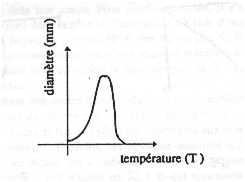 Énoncé du problèmeUn  chercheur  observe  l'évolution  de  colonies  de  bactéries.Il  s'intéresse  aux  grandeurs  suivantes  :  la  taille  de  la  population  de  bactéries(diamètre  de  la  tache),  la  température.Comment  ces  grandeurs  interagissent-elle?Avantages d'utiliser cette situation♦	Elle  met  en  évidence  la  chronique:  les  élèves  croient  que  le  graphique  estune  courbe  illustrant  la  variation  de  la  colonie  de  bactéries  dans  le  temps.♦	Chaque  point  de  la  courbe  représente  une  expérience  en  soi.♦	Elle  permet  une  réelle  réflexion  sur  le  fait  de  relier  les  points  d'ungraphique.♦	La  situation  relève  du  domaine  scientifique  et  peut  facilement  être  à  la  based'une  activité  interdisciplinaire  entre  les  mathématiques  et  les  sciences.♦	C'est  une  situation  où  la  grandeur  prédominante  est  facilement  identifiablepar  une  réflexion  sur  le  protocole  expérimental  :  il  est  beaucoup  plus  facilede  contrôler  la  température  que  de  contrôler  le  diamètre  d'une  colonie  debactéries.Suggestions de façons d'aborder la situation avec les élèves→  Réaliser  l'expérience  en  prenant  quelques  bactéries  qui  existent  defaçon  naturelle  sur  les  parois  internes  de  notre  bouche.→  Simplement  demander  aux  élèves  d'interpréter  le  graphique  suivant:Taille  d'une  population  de  bactéries  selon  latempérature→  Faire  une  réflexion  sur  la  possibilité  de  tracer  un  graphique  de  la  sortesi  nous  ne  disposons  que  d'une  seule  population  de  bactéries:  si  nousn'avons  qu'une  seule  colonie  de  bactéries,  nous  ne  pouvons  pascontrôler  toutes  les  grandeurs  qui  sont  présentes  dans  la  situation  pourn'observer  que  la  température  et  la  taille  de  la  population  de  bactéries.En  effet,  nous  ne  pourrions  pas  contrôler  le  temps.  Si  nous  modifionsla  température  à  laquelle  est  exposée  une  population  de  bactéries,  il  y  aun  certain  temps  qui  s'écoule.  Dans  un  tel  cas,  qu'est-ce  qui  nous  ditque  le  temps  n'a  pas  eu  un  effet  sur  la  taille  de  la  population?  Pourfixer  le  temps,  la  seule  solution  possible  est  d'avoir  plusieurspopulations  de  bactéries  exposées  à  des  températures  différentesdurant  une  même  durée.Été  2003  -  Situations  fonctionnelles	135Bernadette  Janvier  &  François  PelletierMAT2226  -  Raisonnement  proportionnel  et  concepts  associésMAT3225  -  Didactique  de  la  variable  et  de  la  fonctionÉté  2003  -  Situations  fonctionnelles	136Bernadette  Janvier  &  François  PelletierMAT2226  -  Raisonnement  proportionnel  et  concepts  associésMAT3225  -  Didactique  de  la  variable  et  de  la  fonctionSITUATION 20 - LE PLONGEURÉnoncé du problèmePlusieurs  personnes  font  de  la  plongée  comme  passe-temps.Nous  nous  intéressons  aux  grandeurs  suivantes  :  la  profondeur  à  laquelle  setrouve  le  plongeur,  le  temps.Comment  ces  grandeurs  interagissent-elles?Avantages  d'utiliser cette situation♦	Il  est  possible  d'aller  dans  les  négatifs  puisque  la  profondeur  peut  être  vuecomme  une  hauteur  négative  (sous  le  niveau  de  la  mer).♦	Les  grandeurs  sont  interchangeables  :  on  peut  contrôler  soit  le  temps,  soitla  profondeur.  Cependant,  nous  devons  nous  attendre  à  ce  que  les  élèveschoisissent  le  temps  comme  grandeur  prédominante  étant  donné  leurtendance  à  la  chronique.♦	Il  est  possible  de  faire  un  certain  travail  sur  les  paramètres  :  quelledifférence  y  a-t-il  sur  le  graphique  si  le  plongeur  plonge  d'un  tremplin  detrois  mètre  plutôt  que  du  bord  de  l'eau?  Est-ce  que  le  plongeur  nage  sousl'eau  ou  fait-il  seulement  un  plongeon  et  remonte?  Est-ce  que  le  poids  duplongeur  a  une  influence  sur  la  profondeur  à  laquelle  il  peut  aller?♦	Le  titre  est  important  puisque  chaque  plongeon  peut  avoir  une  modélisationgraphique  qui  lui  est  propre.Suggestions de façons d'aborder la situation avec les élèves→  S'il  y  a  une  piscine  dans  l'école,  pourquoi  ne  pas  réaliser  l'expérienceavec  les  élèves?→  Faire  un  travail  sur  les  paramètres  en  modifiant  l'endroit  d'où  leplongeur  saute.→  Imposer  aux  élèves  de  faire  un  graphique  du  temps  en  fonction  de  laprofondeur  et  de  le  décrire  verbalement.→  Faire  une  entrevue  avec  une  personne  qui  fait  de  la  plongée  sous-marine  et  l'interroger  sur  les  profondeurs  auxquelles  elle  peut  aller,  …→  Comparer  le  graphique  obtenu  avec  celui  de  la  profondeur  en  fonctionde  la  distance  parcourue  et  se  questionner  sur  la  façon  de  les  distingueret  de  les  interpréter.  Faire  une  réflexion  sur  l'importance  du  titre  et  del'identification  des  axes.→  Les  élèves  peuvent  travailler  deux  par  deux  :  un  des  élèves  décrit  uneplongée  et  l'autre  tente  de  la  représenter  graphiquement.Été  2003  -  Situations  fonctionnelles	137Bernadette  Janvier  &  François  PelletierMAT2226  -  Raisonnement  proportionnel  et  concepts  associésMAT3225  -  Didactique  de  la  variable  et  de  la  fonctionÉté  2003  -  Situations  fonctionnelles	138Bernadette  Janvier  &  François  PelletierMAT2226  -  Raisonnement  proportionnel  et  concepts  associésMAT3225  -  Didactique  de  la  variable  et  de  la  fonctionINDEX SCHÉMATIQUE DES VARIABLES DIDACTIQUES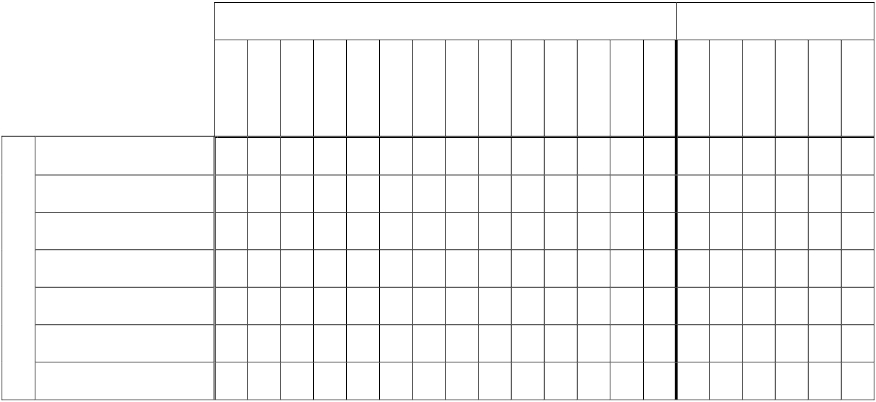 Situations  détaillées	Situations  survoléesConflitChroniqueNumérique  ou  nonTemps  ≠  variable  ind.X      X      X         X  X  X  X      X  X  X         XX      X      X      X                 X  XXGrandeursGrandeursGraphique  représentant  unÉté  2003  -  Situations  fonctionnelles	139Bernadette  Janvier  &  François  PelletierMAT2226  -  Raisonnement  proportionnel  et  concepts  associésMAT3225  -  Didactique  de  la  variable  et  de  la  fonctionÉté  2003  -  Situations  fonctionnelles	140Bernadette  Janvier  &  François  PelletierMAT2226  -  Raisonnement  proportionnel  et  concepts  associésMAT3225  -  Didactique  de  la  variable  et  de  la  fonctionÉté  2003  -  Représentation  de  situations  dans  les  différents  modes  (UQAM  -  Cours  MAT-2226  et  MAT-3225)Bernadette  Janvier  &  François  PelletierPrésentation du recueil Présentation du recueil 1 1 Partie 1 - Guide d'accompagnement Partie 1 - Guide d'accompagnement 2 2 Approche pédagogique Approche pédagogique 3 3 Principes pédagogiques Principes pédagogiques 5 5 Modes de représentation Modes de représentation 11 11 Expérience Expérience 11 11 Verbal Verbal 13 13 Schéma Schéma 13 13 Tableau de valeurs Tableau de valeurs 13 13 Graphique Graphique 14 14 Formel Formel 17 17 Les traductions Les traductions 18 18 Attention! Difficultés à l'horizon! Attention! Difficultés à l'horizon! 22 22 La  hauteur  de  François  selon  son  âgeLa  hauteur  de  François  selon  son  âgeÂge  (années)Hauteur  (cm)5851012015172La   hauteur   de   Katia   selon   son   âgeLa   hauteur   de   Katia   selon   son   âgeÂge  (années)Hauteur  (cm)0405851012015172ÀDeExpérienceVerbalSchémaTable  devaleursGraphiqueFormelExpérienceVerbalSchémaTable  devaleursGraphiqueFormelAppropriation   de   la   situationModélisation   /   Mathématisation   de   la   situationInterprétation   de   la   situationÀDeExpérienceVerbalSchémaTable devaleursGraphiqueFormelExpérienceXXXXVerbalXXXSchémaXXTable devaleursXXGraphiqueXFormelXLongueur  de  l'ombre  d'un  objet  selon  la  distance  qui  sépare  l'objet  et  la  source  lumineuse(hauteur  de  la  lampe  :  25  cm)(hauteur  du  crayon  :  10  cm)Longueur  de  l'ombre  d'un  objet  selon  la  distance  qui  sépare  l'objet  et  la  source  lumineuse(hauteur  de  la  lampe  :  25  cm)(hauteur  du  crayon  :  10  cm)Distance horizontale entre le pied de la source lumineuse et celui de l'objet (cm)Longueur de l'ombre(cm)0053,3106,715102013,32516,73020*Comme  il  s'agit  d'une  situation  réelle,  nous  ne  réussirons  pas  à  obtenir  des  résultats  indéfiniment.*Comme  il  s'agit  d'une  situation  réelle,  nous  ne  réussirons  pas  à  obtenir  des  résultats  indéfiniment.ÀDeExpérienceVerbalSchémaTable devaleursGraphiqueFormelExpérienceXXVerbalXXSchémaTable devaleursXXGraphiqueXFormelTemps  écoulé  depuis  le  début  duchauffage  (min)0123456789101112131415Température  de  l'eau(ºC)233037445158657279859198100100100100ÀDeExpérienceVerbalSchémaTable devaleursGraphiqueFormelExpérienceXXXVerbalXXSchémaTable devaleursGraphiqueXFormelÀDeExpérienceVerbalSchémaTable devaleursGraphiqueFormelExpérienceVerbalXSchémaXXXTable devaleursGraphiqueXXFormelVerbalGraphiquePhase 1 : On remarque que cette portion de la bouteille est cylindrique.     Le niveau est 0 lorsque levolume de liquide est également de 0. Par conséquent, si on ajoute un certain volume de liquide, leniveau va augmenter d'une certaine hauteur.     Si on ajoute une seconde fois le même volume deliquide et qu'on demeure dans la même portion de la bouteille, le niveau va augmenter de la mêmehauteur. On peut faire une réflexion semblable pour différents volumes de liquide.Phase 2 : Cette deuxième portion de la bouteille est de forme conique. Comme à la base elle est plusévasée, on sait que si on ajoute un certain volume de liquide, le niveau va augmenter d'une certainehauteur.     En raison de la forme conique, la bouteille se rétrécit et, par conséquent, si on ajoute uneseconde fois le même volume de liquide, le niveau va augmenter d'une hauteur supérieure. La mêmesituation va se produire tant et aussi longtemps que nous serons dans cette section et ce, peu importele volume de liquide considéré.Phase 3 : Tout comme la première phase, nous nous retrouvons avec une portion cylindrique de labouteille. On peut donc faire un raisonnement semblable. La principale différence entre la phase 1et la phase 3, c'est que le goulot de la bouteille (phase 3) est plus étroit que la base de la bouteille etqu'ainsi un même volume de liquide va produire une augmentation de niveau qui est supérieure.Niveau de liquide dans la bouteille selon levolume de liquide dans la bouteilleNiveaudeliquideP-3P-2P-1P-1                                 P-2              P-3                                            VolumedeliquideVerbalGraphiquePhase 1 : On remarque que cette portion de la bouteille est cylindrique. Le volume est 0 lorsque leniveau de liquide est également de 0.     Par conséquent, si on augmente le niveau du liquide, levolume de liquide va augmenter d'une cerrainte quantité. Si on augmente une seconde fois le niveaude liquide d'une même hauteur et qu'on demeure dans la même portion de la bouteille, le volume vaaugmenter de la même quantité.     On peut faire une réflexion semblable pour différents écarts deniveau de liquide.Phase 2 : Cette deuxième portion de la bouteille est de forme conique. Comme à la base elle est plusévasée, on sait que si on augmente le niveau de liquide, le volume va augmenter d'une certainequantité.     En raison de la forme conique, la bouteille se rétrécit et, par conséquent, si on augmenteune seconde fois le niveau de liquide d'une même hauteur, le volume va augmenter d'une quantitéinférieure à la fois précédente.     La même situation va se produire tant et aussi longtemps que nousserons dans cette section et ce, peu importe l'augmentation du niveau de liquide considérée.Phase 3 : Tout comme la première phase, nous nous retrouvons avec une portion cylindrique de labouteille. On peut donc faire un raisonnement semblable. La principale différence entre la phase 1et la phase 3, c'est que le goulot de la bouteille (phase 3) est plus étroit que la base de la bouteille etqu'ainsi une même augmentation du niveau de liquide va produire une augmentation de volume quiest inférieure.Volume                   Volume de liquide dans la bouteille selon lede                                      niveau de liquide dans la bouteilleliquideP-3P-2P-1NiveaudeP-1                P-2          P-3                                                                liquideÀDeExpérienceVerbalSchémaTable devaleursGraphiqueFormelExpérienceXXVerbalXXSchémaTable devaleursGraphiqueFormelÀDeExpérienceVerbalSchémaTable devaleursGraphiqueFormelExpérienceXVerbalXXSchémaTable devaleursGraphiqueXXFormelÀDeExpérienceVerbalSchémaTable devaleursGraphiqueFormelExpérienceXXXVerbalXXXXXSchémaXXTable devaleursXXGraphiqueXFormelXLongueur  du  tuyau  (cm)Longueur  du  trait  (cm)5203101081575,5205725473040353340274526,5502655206021,5651970177516,58015ÀDeExpérienceVerbalSchémaTable devaleursGraphiqueFormelExpérienceVerbalXXSchémaXXXTable devaleursXXGraphiqueXFormelXCas # 2              Grandeur fixée : Rayon du cercleCas # 2              Grandeur fixée : Rayon du cercleCas # 2              Grandeur fixée : Rayon du cercleCas # 2              Grandeur fixée : Rayon du cercleCas # 2              Grandeur fixée : Rayon du cercleExemples   de   phrases   décrivant   la   situationExemples   de   phrases   décrivant   la   situationGrandeur   prédominanteGrandeur   prédominanteGrandeur   conséquente«Plus  l'angle  au  centre  du  cercle  est  grand,  plus  la  longueur  de  l'arc  de  cercle  est  grande.»Version  améliorée:♥«Plus  l'angle  au  centre  du  cercle  augmente,  plus  la  longueur  de  l'arc  de  cercle  est  élevée.»«Plus  l'angle  au  centre  du  cercle  est  grand,  plus  la  longueur  de  l'arc  de  cercle  est  grande.»Version  améliorée:♥«Plus  l'angle  au  centre  du  cercle  augmente,  plus  la  longueur  de  l'arc  de  cercle  est  élevée.»Angle  au  centre  du  cercleAngle  au  centre  du  cercleLongueur  de  l'arc«Plus  la  longueur  de  l'arc  de  cercle  est  grande,  plus  l'angle  au  centre  du  cercle  est  grand.»Version  améliorée:«Plus  longueur  de  l'arc  de  cercle  augmente,  plus  l'angle  au  centre  du  cercle  est  grand.»«Plus  la  longueur  de  l'arc  de  cercle  est  grande,  plus  l'angle  au  centre  du  cercle  est  grand.»Version  améliorée:«Plus  longueur  de  l'arc  de  cercle  augmente,  plus  l'angle  au  centre  du  cercle  est  grand.»Longueur  de  l'arcLongueur  de  l'arcAngle  au  centre  du  cercleExemple   de   schémaTableau   de   valeursTableau   de   valeursGraphiqueGraphiquerayon**Ce  schéma  n'est  pas  à  l'échelle  contrairement  à  ceuxque  devront  produire  les  élèves.Longueur  de  l'arc  de  cercle  (de  rayon  de  3cm)selon  l'angle  au  centre  du  cercleLongueur de l'arc decercle (cm)54321                                                           Angle au centre0                                                                 du cercle0       20      40     60      80     100         (degrés)Longueur  de  l'arc  de  cercle  (de  rayon  de  3cm)selon  l'angle  au  centre  du  cercleLongueur de l'arc decercle (cm)54321                                                           Angle au centre0                                                                 du cercle0       20      40     60      80     100         (degrés)ObservationsObservationsObservationsObservationsObservationsLongueur  de  l'arc  selon  la  mesure  de  l'angle  aucentre  d'un  cercle  de  rayon  3cmLongueur  de  l'arc  selon  la  mesure  de  l'angle  aucentre  d'un  cercle  de  rayon  3cmAngle  au  centre  (degrés)Longueur  d'arc  (cm)00100.52201.05301.57402.09502.62603.14703.67804.19904.711005.241105.76Cas # 3Grandeur fixée : Longueur de l'arc de cercleGrandeur fixée : Longueur de l'arc de cercleGrandeur fixée : Longueur de l'arc de cercleGrandeur fixée : Longueur de l'arc de cercleGrandeur fixée : Longueur de l'arc de cercleExemples   de   phrases   décrivant   la   situationExemples   de   phrases   décrivant   la   situationExemples   de   phrases   décrivant   la   situationGrandeur   prédominanteGrandeur   prédominanteGrandeur   conséquente«Plus  l'angle  au  centre  du  cercle  est  grand,  plus  le  rayon  du  cercle  est  petit.»Version  améliorée:«Plus  l'angle  au  centre  du  cercle  augmente,  plus  plus  le  rayon  du  cercle  est  petit.»«Plus  l'angle  au  centre  du  cercle  est  grand,  plus  le  rayon  du  cercle  est  petit.»Version  améliorée:«Plus  l'angle  au  centre  du  cercle  augmente,  plus  plus  le  rayon  du  cercle  est  petit.»«Plus  l'angle  au  centre  du  cercle  est  grand,  plus  le  rayon  du  cercle  est  petit.»Version  améliorée:«Plus  l'angle  au  centre  du  cercle  augmente,  plus  plus  le  rayon  du  cercle  est  petit.»Angle  au  centre  du  cercleAngle  au  centre  du  cercleRayon  du  cercle«Plus  le  rayon  du  cercle  est  grand,  plus  l'angle  au  centre  du  cercle  est  petit.»Version  améliorée:♥«Plus  le  rayon  du  cercle  augmente,  plus  l'angle  au  centre  du  cercle  est  petit.»«Plus  le  rayon  du  cercle  est  grand,  plus  l'angle  au  centre  du  cercle  est  petit.»Version  améliorée:♥«Plus  le  rayon  du  cercle  augmente,  plus  l'angle  au  centre  du  cercle  est  petit.»«Plus  le  rayon  du  cercle  est  grand,  plus  l'angle  au  centre  du  cercle  est  petit.»Version  améliorée:♥«Plus  le  rayon  du  cercle  augmente,  plus  l'angle  au  centre  du  cercle  est  petit.»Rayon  du  cercleRayon  du  cercleAngle  au  centre  du  cercleExemples   de   schémasExemples   de   schémasTableau   de   valeursTableau   de   valeursGraphiqueGraphique*La  longueur  de  l'arc  a  été  fixée  à  2,45  cm.**Ce  schéma  n'est  pas  à  l'échelle  contrairement  à  ceuxque  devront  produire  les  élèves.*La  longueur  de  l'arc  a  été  fixée  à  2,45  cm.**Ce  schéma  n'est  pas  à  l'échelle  contrairement  à  ceuxque  devront  produire  les  élèves.Angle  au  centre  du  cercle  selon  la  mesure  durayonRayon du cercle (cm)           Angle au centre du cercle(degrés)2                                              703.5                                             405                                              286.5                                           21.58                                             17.5Angle  au  centre  du  cercle  selon  la  mesure  durayonRayon du cercle (cm)           Angle au centre du cercle(degrés)2                                              703.5                                             405                                              286.5                                           21.58                                             17.5L'angle  au  centre  d'un  cercle  qui  sous-tend  un  arcde  2.45  cm  selon  la  mesure  du  rayon  du  cercleangle au centre(degrés)706050403020100                                                      rayon du0     1 2     3     4     5     6 7     8         cercle(cm)L'angle  au  centre  d'un  cercle  qui  sous-tend  un  arcde  2.45  cm  selon  la  mesure  du  rayon  du  cercleangle au centre(degrés)706050403020100                                                      rayon du0     1 2     3     4     5     6 7     8         cercle(cm)ObservationsObservationsObservationsObservationsObservationsObservationsÀDeExpérienceVerbalSchémaTable devaleursGraphiqueFormelExpérienceXVerbalXXXSchémaTable devaleursGraphiqueXXXFormelXXXÀDeExpérienceVerbalSchémaTable devaleursGraphiqueFormelExpérienceXXVerbalXXXSchémaXXXXTable devaleursXXXGraphiqueXXFormelÀDeExpérienceVerbalSchémaTable devaleursGraphiqueFormelExpérienceVerbalXXXXXSchémaXXXXTable devaleursXXXGraphiqueXFormelAltitude(m)Température(ºC)0185201310408156032080-22600-7ÀDeExpérienceVerbalSchémaTable devaleursGraphiqueFormelExpérience22-32-3Verbal2-32-3-42-3-42-3Schéma23**2-34Table devaleurs33Graphique3Formel4ÀDeExpérienceVerbalSchémaTable devaleursGraphiqueFormelExpérienceXXXXXVerbalXXXSchémaXXXXXTable devaleursGraphiqueXXXFormelXXXXXVariable  indépendante(grandeurprédominante)Distance  parcourue  par  la  chèvre  sur  satrajectoire  à  partir  du  point  de  départ*Cas  que  nous  allons  privilégierQuantité  de  corde  utilisée(piquet  1    anneau    chèvre)*Verbalisation  très  difficileExemple  de  discours(verbal)<<Lorsque  la  chèvre  se  déplace  sur  sa  trajectoire  endirection  du  piquet  2,  la  quantité  de  corde  augmente.Lorsqu'elle  tourne  autour  du  piquet  2,  la  quantité  de  cordeutilisée  demeure  constante.  Lorsque  la  chèvre  revient  versle  piquet  1,  la  quantité  de  corde  utilisée  diminue.  Lorsquela  chèvre  tourne  autour  du  piquet  1,  la  quantité  de  cordeutilisée  demeure  constante  et  correspond  à  la  longueur  de  lalaisse.>><<Lorsque  la  quantité  de  corde  utilisée  est  la  plus  courte,  la  chèvrea  parcourue  une  distance  sur  sa  trajectoire  qui  fait  en  sorte  qu'ellese  trouve  sur  le  demi-cercle  près  du  piquet  1.  Lorsque  la  quantitéde  corde  utilisée  est  la  plus  longue,  elle  a  parcouru  une  distance  quifait  en  sorte  qu'elle  se  trouve  sur  le  demi-cercle  près  du  piquet  2.Lorsque  la  quantité  de  corde  utilisée  se  situe  entre  ses  deuxvaleurs,  elle  a  parcouru  une  distance  qui  fait  en  sorte  qu'elle  setrouve  sur  l'un  ou  l'autre  des  segments  de  droite  de  sa  trajectoire.>>ÀDeExpérienceVerbalSchémaTable devaleursGraphiqueFormelExpérienceXVerbalXXSchémaTable devaleursGraphiqueXXFormelXXCatégories  dereprésentationsdes  élèvesExemple  dereprésentationgraphiqueExemple  de  phrase  illustrant  laperception  des  élèvesConceptions  diverses  qui  ont  pu  influencerles  élèves  dans  leur  solutionLa  relation  linéaire  à                                              <<Plus  ça  va  vite,  moins  ça  prend  de       Idée  générale  de  la  variation  :  lorsque  la  vitessepente  négative                                                       temps.>>                                                          augmente,  la  durée  du  vol  diminue.     Pas  de  véritable  réflexion  sur  la  façon  de  varier.     Tendance  à  linéariser.La  relation  linéaire  à                                              <<Plus  ça  va  vite,  moins  ça  prend  de       Idée  générale  de  la  variation  :  lorsque  la  vitessepente  négative                                                       temps.>>                                                          augmente,  la  durée  du  vol  diminue.     Pas  de  véritable  réflexion  sur  la  façon  de  varier.     Tendance  à  linéariser.La  relation  linéaire  à                                              <<Plus  ça  va  vite,  moins  ça  prend  de       Idée  générale  de  la  variation  :  lorsque  la  vitessepente  négative                                                       temps.>>                                                          augmente,  la  durée  du  vol  diminue.     Pas  de  véritable  réflexion  sur  la  façon  de  varier.     Tendance  à  linéariser.La  relation  linéaire  à                                              <<Plus  ça  va  vite,  moins  ça  prend  de       Idée  générale  de  la  variation  :  lorsque  la  vitessepente  négative                                                       temps.>>                                                          augmente,  la  durée  du  vol  diminue.     Pas  de  véritable  réflexion  sur  la  façon  de  varier.     Tendance  à  linéariser.La  relation  linéaire  à                                              <<Plus  ça  va  vite,  moins  ça  prend  de       Mêmes  considérations  que  pour  la  relation  linéaire  àpente  négative                                                       temps.>>                                                          pente  négative.corrigée                                                                                                                                       Conscience  de  l'impossibilité  d'avoir  un  vol  si  lavitesse  est  nulle.La  relation  linéaire  à                                              <<Plus  ça  va  vite,  moins  ça  prend  de       Mêmes  considérations  que  pour  la  relation  linéaire  àpente  négative                                                       temps.>>                                                          pente  négative.corrigée                                                                                                                                       Conscience  de  l'impossibilité  d'avoir  un  vol  si  lavitesse  est  nulle.La  relation  linéaire  à                                              <<Plus  ça  va  vite,  moins  ça  prend  de       Mêmes  considérations  que  pour  la  relation  linéaire  àpente  négative                                                       temps.>>                                                          pente  négative.corrigée                                                                                                                                       Conscience  de  l'impossibilité  d'avoir  un  vol  si  lavitesse  est  nulle.La  relation  linéaire  à                                              <<Plus  ça  va  vite,  moins  ça  prend  de       Mêmes  considérations  que  pour  la  relation  linéaire  àpente  négative                                                       temps.>>                                                          pente  négative.corrigée                                                                                                                                       Conscience  de  l'impossibilité  d'avoir  un  vol  si  lavitesse  est  nulle.La  relation                                                            <<Plus  ça  va  vite,  moins  ça  prend  de       Idée  générale  de  la  variation  :  lorsque  la  vitesseproportionnelle                                                      temps.>>                                                          augmente,  la  durée  du  vol  diminue.inverse                                                                                                                                         Véritable  réflexion  sur  la  façon  de  varier.     Possible  recours  à  la  formule  de  la  vitesse.La  relation                                                            <<Plus  ça  va  vite,  moins  ça  prend  de       Idée  générale  de  la  variation  :  lorsque  la  vitesseproportionnelle                                                      temps.>>                                                          augmente,  la  durée  du  vol  diminue.inverse                                                                                                                                         Véritable  réflexion  sur  la  façon  de  varier.     Possible  recours  à  la  formule  de  la  vitesse.La  relation                                                            <<Plus  ça  va  vite,  moins  ça  prend  de       Idée  générale  de  la  variation  :  lorsque  la  vitesseproportionnelle                                                      temps.>>                                                          augmente,  la  durée  du  vol  diminue.inverse                                                                                                                                         Véritable  réflexion  sur  la  façon  de  varier.     Possible  recours  à  la  formule  de  la  vitesse.La  relation                                                            <<Plus  ça  va  vite,  moins  ça  prend  de       Idée  générale  de  la  variation  :  lorsque  la  vitesseproportionnelle                                                      temps.>>                                                          augmente,  la  durée  du  vol  diminue.inverse                                                                                                                                         Véritable  réflexion  sur  la  façon  de  varier.     Possible  recours  à  la  formule  de  la  vitesse.La  chronique                                                         <<Lors  du  décollage,  l'avion  accélère       Il  s'agit  de  la  représentation  de  la  vitesse  de  l'avionjusqu'à  sa  vitesse  de  croisière.  Par  la  suite,        au  cours  d'un  vol  en  particulier.la     vitesse     est     constante.        Durant       C'est  une  histoire  qu'on  raconte(chronique).l'atterissage,  l'avion  ralentit.>>                         Inversion  des  axes  :  énoncé  du  problème  malcompris.La  chronique                                                         <<Lors  du  décollage,  l'avion  accélère       Il  s'agit  de  la  représentation  de  la  vitesse  de  l'avionjusqu'à  sa  vitesse  de  croisière.  Par  la  suite,        au  cours  d'un  vol  en  particulier.la     vitesse     est     constante.        Durant       C'est  une  histoire  qu'on  raconte(chronique).l'atterissage,  l'avion  ralentit.>>                         Inversion  des  axes  :  énoncé  du  problème  malcompris.La  chronique                                                         <<Lors  du  décollage,  l'avion  accélère       Il  s'agit  de  la  représentation  de  la  vitesse  de  l'avionjusqu'à  sa  vitesse  de  croisière.  Par  la  suite,        au  cours  d'un  vol  en  particulier.la     vitesse     est     constante.        Durant       C'est  une  histoire  qu'on  raconte(chronique).l'atterissage,  l'avion  ralentit.>>                         Inversion  des  axes  :  énoncé  du  problème  malcompris.La  chronique                                                         <<Lors  du  décollage,  l'avion  accélère       Il  s'agit  de  la  représentation  de  la  vitesse  de  l'avionjusqu'à  sa  vitesse  de  croisière.  Par  la  suite,        au  cours  d'un  vol  en  particulier.la     vitesse     est     constante.        Durant       C'est  une  histoire  qu'on  raconte(chronique).l'atterissage,  l'avion  ralentit.>>                         Inversion  des  axes  :  énoncé  du  problème  malcompris.La  chronique                                                         <<La  vitesse  est  nulle  au  début  et  à  la  fin       Il  s'agit  de  la  représentation  de  la  vitesse  de  l'avionsymétrique                                                            du     voyage.       Chacune     des     vitesses        au  cours  d'un  vol  en  particulier.intermédiaires  apparaît  à  deux  moments       C'est  une  histoire  qu'on  raconte(chronique).différents.     La  vitesse  maximale  a  été       Axes  placés  d'après  les  consignes.utilisée     durant     un     long     intervalle     detemps.>>La  chronique                                                         <<La  vitesse  est  nulle  au  début  et  à  la  fin       Il  s'agit  de  la  représentation  de  la  vitesse  de  l'avionsymétrique                                                            du     voyage.       Chacune     des     vitesses        au  cours  d'un  vol  en  particulier.intermédiaires  apparaît  à  deux  moments       C'est  une  histoire  qu'on  raconte(chronique).différents.     La  vitesse  maximale  a  été       Axes  placés  d'après  les  consignes.utilisée     durant     un     long     intervalle     detemps.>>La  chronique                                                         <<La  vitesse  est  nulle  au  début  et  à  la  fin       Il  s'agit  de  la  représentation  de  la  vitesse  de  l'avionsymétrique                                                            du     voyage.       Chacune     des     vitesses        au  cours  d'un  vol  en  particulier.intermédiaires  apparaît  à  deux  moments       C'est  une  histoire  qu'on  raconte(chronique).différents.     La  vitesse  maximale  a  été       Axes  placés  d'après  les  consignes.utilisée     durant     un     long     intervalle     detemps.>>La  chronique                                                         <<La  vitesse  est  nulle  au  début  et  à  la  fin       Il  s'agit  de  la  représentation  de  la  vitesse  de  l'avionsymétrique                                                            du     voyage.       Chacune     des     vitesses        au  cours  d'un  vol  en  particulier.intermédiaires  apparaît  à  deux  moments       C'est  une  histoire  qu'on  raconte(chronique).différents.     La  vitesse  maximale  a  été       Axes  placés  d'après  les  consignes.utilisée     durant     un     long     intervalle     detemps.>>La  relation  de                                                        <<Plus  je  vais  loin,  plus  ça  prend  de       Tendance  à  linéariser.croissance.                                                            temps.>>                                                         Mauvais  choix  de  grandeurs  dans  l'analyse  de  lasituation.La  relation  de                                                        <<Plus  je  vais  loin,  plus  ça  prend  de       Tendance  à  linéariser.croissance.                                                            temps.>>                                                         Mauvais  choix  de  grandeurs  dans  l'analyse  de  lasituation.La  relation  de                                                        <<Plus  je  vais  loin,  plus  ça  prend  de       Tendance  à  linéariser.croissance.                                                            temps.>>                                                         Mauvais  choix  de  grandeurs  dans  l'analyse  de  lasituation.La  relation  de                                                        <<Plus  je  vais  loin,  plus  ça  prend  de       Tendance  à  linéariser.croissance.                                                            temps.>>                                                         Mauvais  choix  de  grandeurs  dans  l'analyse  de  lasituation.